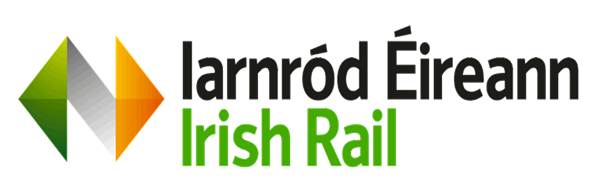 Network Statement2021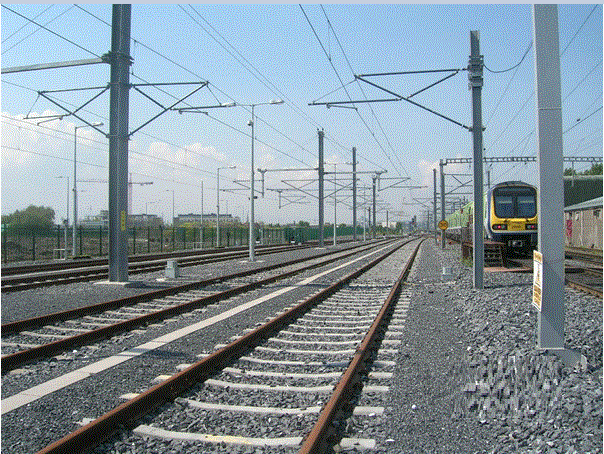 Revision RecordGeneral InformationIntroductionThis Network Statement is published in accordance with Statutory Instrument No. 249 of 2015 – European Union (Regulation of Railways) Regulations 2015 for the purpose of giving effect to EU Directive 2012/34 of the European Parliament and of the Council of 21 November 2012 establishing a single European railway area as amended by S.I. No. 398 of 2020 – European Union (Regulation of Railways) (Amendment) Regulations 2020 for the purpose of giving further effect to EU Directive 2012/34 and effect to EU Directive 2016/2370 of the European Parliament and of the Council of 14 December 2016 (hereinafter referred to as ‘the EU (Regulation of Railways) Regulations’). This Network Statement is for the 2022 timetable period.Iarnród Éireann was formed under the Transport Act 1986 and Córas Iompair Éireann (a statutory body wholly owned by the Government of Ireland) holds 100% of the issued share capital of the Company.  Iarnród Éireann owns, operates and maintains the railway infrastructure in the Republic of Ireland. Córas Iompair Éireann owns both the land underlying the railway infrastructure and owns the stations.ObjectiveThe Network Statement is published for the use of applicants seeking infrastructure capacity in the Republic of Ireland as provided for in the EU (Regulation of Railways) Regulations. The Network Statement gives the characteristics of the Iarnród Éireann infrastructure and details the general conditions for acquiring capacity on the Network and the use of associated services, where applicable.   The Network Statement contains general rules, deadlines, procedures and criteria relating to charging systems and capacity allocation.Legal FrameworkThe legal framework is pursuant to Directive (EU) 2016/2370 of the European Parliament and of the Council of 14 December 2016 amending Directive 2012/34/EU as regards the opening of the market for domestic passenger transport services by rail and the governance of the railway infrastructure.On 12th June 2015 the Minister for Transport, Tourism and Sport approved S.I. 249 of 2015 entitled European Union (Regulation of Railways) Regulations 2015.  These Regulations gave effect to EU Directive 2012/34.  Subsequently the Minister for Transport approved S.I. 398 entitled European Union (Regulation of Railways) (Amendment) Regulations 2020 for the purpose of giving further effect to EU Directive 2012/34 and effect to EU Directive 2016/2370 of the European Parliament and of the Council of 14 December 2016 and which amended S.I. 249 of 2015. Iarnród Éireann is designated as the Infrastructure Manager for the purpose of these Regulations and references in the Directive and Regulations to the Infrastructure Manager shall be construed as references to Iarnród Éireann. Under the EU (Regulation of Railways) Regulations, any Railway Undertaking shall be granted access, subject to meeting safety and licencing requirements, to the State’s railway infrastructure for the purpose of operating:passenger services,international freight services, domestic freight services or international combined transport goods services,In the context of Directive  (EU) 2016/798 of the European Parliament and of the Council of 11 May 2016 and transposition into Irish law (S.I. No. 476 of 2020 European Union (Railway Safety) Regulations 2020) the CRR is the National Safety Authority for the railway sector in the Republic of Ireland. Council Directive (EU) 2016/797 of the European Parliament and of the Council of 11 May 2016 was transposed into Irish law by S.I. No. 477 of 2020 (European Union (Interoperability of the rail system) Regulations 2020.Legal Status The contents of the Network Statement must be followed by Railway Undertakings wishing to use the Iarnród Éireann Network with particular reference to the technical conditions of the operations and their restrictions, capacity application, allocation and pricing. English is the operating language for the network.1.4.1	General RemarksThe Network Statement has been drawn up in accordance with the EU (Regulation of Railways) Regulations. In the event of any material differences between the Network Statement and legislation currently in force, the latter prevails.1.4.2	LiabilityThis Network Statement is neither a Governmental Order nor a business proposal. Iarnród Éireann has prepared the Network Statement with care for the benefit of current and potential applicants. It is intended to be informative, but applicants should not place reliance on any item of information contained in it without first verifying with Iarnród Éireann the extent to which it is appropriate to do so. Iarnród Éireann assumes no liability for any damages either directly or indirectly, arising from any third party use of this Network Statement or any website reference contained within it. 1.4.3	Appeals ProcedureSection 4.4.2 of the Network Statement outlines the appeals process available to Railway Undertakings in appealing against a capacity allocation decision as set out in the regulations. With respect to the Network Statement, Iarnród Éireann invites anyone who has concerns regarding this report to raise them with us in order that we may consider how these concerns may be accommodated. Concerns may be raised by contacting Iarnród Éireann at the following email address:  networkaccess@irishrail.ieStructure of the Network Statement The Network Statement has the following structure in line with general EU Guidance;Chapter 1: General InformationChapter 2: Access ConditionsChapter 3: InfrastructureChapter 4: Capacity AllocationChapter 5: ServicesChapter 6: ChargesValidity & Updating Process1.6.1	Validity PeriodThis Network Statement is valid for the 2022 timetable period.  The Network Statement is issued to allow potential applicants the opportunity to apply for capacity in line with the regulations. 1.6.2	Updating ProcessIn the event of significant changes due to law amendment or important investment, this document may be updated if Iarnród Éireann considers it necessary. Law and other legal texts areapplied regardless of the status of the Network Statement.While this Network Statement is in force any important changes or updates of the information contained will be published as addenda to this document or as a revised edition with changes clearly highlighted, if required.PublishingThe Network Statement is only published as an electronic document. It is available to download free of charge on the Iarnród Éireann website at: www.irishrail.ie ContactsApplicants seeking further information on the characteristics of the Iarnród Éireann infrastructure, on the general conditions for acquiring capacity and the use of associated facilities should contact Iarnród Éireann by e-mail at networkaccess@irishrail.ie for additional information.Rail Freight CorridorsThe Network Statement contains general information in relation to rail freight. Freight references are contained in Chapter 3 and Chapter 5 including freight related specific information which can be found in the general Appendices.RailNetEuropeMembers of Rail Network Europe (RNE) have agreed a common structure for drafting Network Statements in accordance with Annex IV of Directive 2012/34/EU. This Network Statement is in accordance with the RNE agreed common structure.Further information can be obtained on the RailNetEurope home page: www.railneteurope.comGlossaryAccess ConditionsIntroductionThis chapter sets out access requirements to operate on the Iarnród Éireann Network.  In addition the rolling stock acceptance process, staff acceptance process and licencing / safety certification requirements are described in this chapter.General Access RequirementsThe legal framework governing access to infrastructure is described in the EU (Regulation of Railways) Regulations.  Access to facilities will be subject to provisions of Commission Implementing Regulation (EU) 2017/2177 of 22 November 2017 on access to service facilities and rail-related services.2.2.1	Requirements to Apply for a Train PathApplicants may be (a) licensed Railway Undertakings or (b) international groups of railway companies and other individuals or companies with a public service or commercial interest in acquiring infrastructure capacity. A third party may not apply for train paths on behalf of a Railway Undertaking.Operation of rail traffic on the Iarnród Éireann Network requires that Railway Undertakings and international groupings meet all of the following conditions:The Railway Undertaking or international grouping shall have an operating licence. The licence holder shall have a safety certificate in accordance with the Railway Safety Act 2005.  Capacity has been allocated by the EFB to the Railway Undertaking.The licence holder shall have an access contract with Iarnród Éireann.As per Regulation13 of S.I. No. 249 of 2015, as amended by Regulation 13 of S.I 398 of 2020, an application for the allocation of railway infrastructure capacity may be submitted to the EFB for each timetable period by a railway undertaking established, or to be established, in the State or another Member State.Under the regulations an application for the allocation of railway infrastructure capacity shall only be considered if it is:in accordance with such form as the EFB may from time to time direct, and accompanied by – proof that the Applicant is entitled to apply for infrastructure capacity in the State;a safety certificate issued to the Applicant under the European Union (Railway Safety) Regulations 2020 or, in another Member State, the corresponding requirements, as applicable;a bond in favour of the Infrastructure Manager, that is guaranteed by a bank and is for an amount equal in value to 5 per cent of the total cost to the Applicant of providing the services for which the allocation is required, or with the Infrastructure Manager’s approval, proof of an equivalent arrangement that meets those requirements, and an application fee of €750.The EFB may at his discretion waive the fees associated with (iii) and (iv) above. Capacity allocated to any Railway Undertaking by the EFB is non-transferable and non-tradable.2.2.2	Who is allowed to Perform Train OperationsThe following have a right of access to the railway infrastructure:Iarnród Éireann (national railway company of the Republic of Ireland) for all its activities involving the carriage of passengers and goods;Any railway undertaking established in a European Union Member State, for the operation of international passenger transport;Any railway undertaking established in a Member State of the European Union for any type of good transport;The rail Infrastructure Manager or its agents for the purposes of maintenance, renewal and extension of the rail infrastructure, in compliance with the safety rules imposed on all users of the rail infrastructure and with due regard to the train paths which have been allocated to the Railway Undertakings.2.2.3	LicencesThe Commission for Railway Regulation (CRR) issues operating licences to applicants established in Ireland in accordance with the EU (Regulation of Railways) Regulations.  The licence is valid from the time of issue and is renewable every five years during the currency of the licence.  An operating licence issued in any other E.U. state is valid throughout the E.U. The prerequisite for granting the operating licence is that the main activity of the undertakings is to operate rail traffic.  The undertakings must have a safety certificate issued or approved by the CRR, must be of solid financial standing, have a competent management team and sufficient liability insurance. The CRR may limit the services that may be provided under a licence.2.2.4	Safety CertificateThe Railway Safety Commission (RSC) in Ireland was formally established on 1st January 2006 in accordance with the requirements of the Railway Safety Act (RSA) 2005. The RSC was renamed the Commission for Railway Regulation (CRR) on 29th February 2016 to reflect the wider regulatory responsibilities for the railway sector in Ireland that were assigned to the RSC under the EU (Regulation of Railways) Regulations. In the context of Directive  (EU) 2016/798 of the European Parliament and of the Council of 11 May 2016 and transposition into Irish law (S.I. No. 476 of 2020 European Union (Railway Safety) Regulations 2020) the CRR is the National Safety Authority for the railway sector in the Republic of Ireland. Safety Certificates are issued to Railway Undertakings (RUs) by the CRR in accordance with the requirements of European Union (Railway Safety) Regulations 2020. The validity of Safety Certificates shall not exceed a period of five (5) years. The purpose of the Safety Certificate is to provide evidence that the RU -(a) has established its Safety Management System in accordance with Article 9 and Annex III of the RSD, and;(b) can meet the requirements laid down in the Technical Specifications for Interoperability (TSI) and other relevant European Community legislation including Council Directive (EU) 2016/797 of the European Parliament and of the Council of 11 May 2016 (transposed into Irish law S.I. No. 477 of 2020 (European Union (Interoperability of the rail system) Regulations 2020) and in National Safety Rules, in order to control risks and provide rail transport services safely on the network.An RU’s Safety Management System and Safety Certificate shall be wholly or partly updated whenever the type or extent of its operation is substantially altered and shall, in any case, be renewed at intervals not exceeding five (5) years. RUs shall, without delay, inform the CRR of any major change in the conditions of the Safety Certificate and any consequential changes to the Safety Management System and, furthermore, shall notify the CRR in advance of introducing any new category of staff or any new types of rolling stock, or substantially modified rolling stock that may require an authorisation for placing in service. The CRR may require that the Safety Certificate be revised following any substantial change in the safety regulatory framework.2.2.5 	Cover of LiabilitiesA Railway Undertaking shall have sufficient liability insurance or other corresponding arrangement in place.  The nature and scope of the operations must be taken into account in evaluating the sufficiency of the insurance or similar arrangement. The required insurance cover must be in force for the period stipulated by the CRR but at a minimum for the duration of the Access Contract. All subcontractors will also be required to have a required level of insurance cover in place.General Business / Commercial ConditionsFramework AgreementFramework agreements can be drawn up between Iarnród Éireann IM and an Applicant RU specifying the capacity characteristics of the requested infrastructure by the Applicant which Iarnród Éireann IM will supply for a longer period than the length of one timetable.  A framework agreement will normally last for a period of five years. Further information can be obtained from the Infrastructure Manager at networkaccess@irishrail.ie.Access ContractsEach Railway Undertaking must enter into an Access Contract with Iarnród Éireann IM concerning the use of the railway, as well as the capacity to which the Railway Undertaking has a right or can acquire a right to use.  The Access Contract sets out the general administrative, technical and financial conditions governing the use of the Network for the contracted services.  The model Access Contract and corresponding General Terms and Conditions are contained in Appendix 11. A specific Access Contract is finalised after negotiations between the parties involved.Operational RulesAll Railway Undertakings are bound to follow and comply with the operating rules published by Iarnród Éireann and the technical regulations associated therewith.  A combination of the following three documents covers the operating rules which a Railway Undertaking must comply with:The Rule BookThe Working Timetable The ‘General Appendix to the Working Timetable’A document entitled the ‘Weekly Circular’ is also circulated by the Infrastructure Manager and this is the vehicle by which the Infrastructure Manager advises relevant parties of any proposed changes to the three documents mentioned above. These documents are available on request from Iarnród Éireann.All Railway Undertakings must also comply fully with existing national safety standards.Exceptional TransportsA transport is deemed to be exceptional within the meaning of UIC (International Union of Railways) Leaflet 502-1 where it causes particular difficulties as a result of its size, weight, or packaging, in relation to the fixed installations or wagons of one of the networks/Railway Undertakings to be used and where, because of that fact, it can be accepted only in special technical or operating conditions.Exceptional Transport can take place only under special conditions defined and agreed by Iarnród Éireann in advance.Dangerous GoodsThe carriage of dangerous goods by rail is governed by S.I. 651 of 2010 entitled European Communities (Transport of Dangerous Goods by Rail) as amended.  These rules are based on the RID, CIM and COTIF regulations of the European Union. Applicants intending to transport Dangerous Goods must provide full details of the nature of the goods to be transported by rail in their application/s for capacity to the Infrastructure Manager.Rolling Stock Acceptance Process GuidelinesIn Ireland the Authorisation for Placing in Service (APS) of new, upgraded or renewed Rolling Stock will be given by the CRR.  This requires an application to be submitted in line with European and Irish legal requirements.  The CRR has produced guidance for the Process of Authorisation for Placing in Service of Railway Sub Systems, most notably RSC-G-009.  The latest version of guidelines for the safety assessment of new infrastructure works and new rolling stock is available on the CRR web-site (www.crr.ie).  http://www.crr.ie/publications/guidelines-for-the-safety-assessment-of-new-infrastructure-works-and-new-rolling-stock/In addition to the APS process it will be necessary in the interest of safe integration and technical compatibility of Rolling Stock to follow certain standards which have been defined by the Infrastructure Manager.  Further information can be obtained by contacting;Director IM,Iarnród Éireann,Engineering & New Works Building,Inchicore,Dublin 8.Staff Acceptance ProcessAn essential aspect of safety is the training and certification of staff, particularly of train drivers. Driver training covers operating rules, the signalling system, the knowledge of routes and emergency procedures. Each railway undertaking shall be responsible for the level of training and qualifications of any member of its staff carrying out safety-related work as set out in Article 13 of the (EU) 2016/798 of the European Parliament and of the Council of 11 May 2016 on railway safety and transposed into Irish Law by European Unin (Railway Safety) Regulations 2020 S.I. No. 476 of 2020. The requirements for Train Driver Certification are set out in the Train Driver Directive 2007/59/EU.  The CRR has produced Guidelines on the application of the Train Driver Directive, RSC-G-025, the latest version of this Guideline is available on the CRR web-site http://www.crr.ie/publications/guidelines/train-driver-directive/.  These Guidelines provide information for Training Centres, Examination Centres, Trainers, Examiners, RUs, IMs, Train Drivers and Candidate Drivers.The CRR is the Competent Authority for the purposes of the Train Driver Directive.Commission for Railway Regulation,Ground Floor, Temple House 57 Temple Road
Blackrock,
County Dublin A94 Y5W5, 
Ireland.
Tel:  01-206 8153E-Mail: info@crr.iewww.crr.ieINFRASTRUCTURE IntroductionInfrastructure refers to the state-owned rail network managed by Iarnród Éireann (IÉ). IÉ is responsible for the construction and maintenance of all elements of the rail system in Ireland, including, but not limited to, tracks, signalling systems, buildings, structures etc.Extent of NetworkThe Iarnród Éireann network currently extends to approximately 2,400 km of operational track, c.4,440 bridges, c. 1,100 point ends, c.970 level crossings, 144 stations, 3,300+ cuttings and embankments, 372 platforms and 13 tunnels.  The network includes main line, Dublin suburban and commuter passenger routes, together with freight-only routes. More detailed information on the network is provided within Appendices 1 to 1D.Route Information Books are under development for all Routes on the Iarnród Éireann Network. This is a comprehensive document detailing information about the infrastructure along the entire route.  Books, where published, can be obtained from the Infrastructure Manager.3.2.1	LimitsA number of lines are currently not available for traffic, these being:Athenry - ClaremorrisClaremorris - CollooneyMidleton - Youghal Navan - KingscourtMullingar - AthloneWaterford – Rosslare StrandLimerick – FoynesTralee – FenitWaterford – New Ross The following are Freight-Only lines:Drogheda – Tara minesWaterford - Belview Port3.2.2	Connected Railway NetworksThere is a cross-border connection to the railway system in Northern Ireland between Dundalk and Newry. The distance from Dundalk Station to the border is 8.4km and the distance from Newry Station (in Northern Ireland) to the border is 15.5km. The infrastructure manager in Northern Ireland is as follows:-Infrastructure Executive, NI Railways, 3 Milewater Road,Belfast BT3 9BGNorthern IrelandThere are a number of private lines serving a number of industrial locations e.g. Dublin Port, Irish Cement factory at Platin Drogheda County Louth and Tara Mines Navan County Meath.Network Description3.3.1	Geographic Identification3.3.1.1 	Track ConfigurationThe extent of single / double / multiple track is shown graphically in Appendix 1 and is summarised as follows:Mainline – Single extends to 1178 kmMainline – Double extends to 886 kmMainline - Multiple extends to 60 km3.3.1.2 	Track GaugePlain LineThe nominal installed track gauge for plain line track is: a) Track with rails inclined at 1 in 40 (concrete) 1602 mm b) Track with rails inclined at 1 in 20 or vertical 1600 mmPoints and CrossingsNominal track gauge for new construction must be 1600 mm for all P&C except for type 113A vertical layouts and “V” Series 50 kg FB which can be 1597 mm.3.3.1.3 	Stations and NodesThe current stations and junctions on the IÉ network are shown graphically, in Appendix 1A and further details of passenger stations are shown in Appendix 1B and 1C. Additionally, further details of all stations including general operating information, parking, transport links, and station accessibility is available from the ‘Travel & Station Information’ section of the IÉ website http://www.irishrail.ie/3.3.2	CapabilitiesRoute Information Books are under development for all Routes on the Iarnród Éireann Network. This is a comprehensive document detailing information about the infrastructure along the entire route.  Books, where published, can be obtained from the Infrastructure Manager3.3.2.1	Loading GaugeThe current loading and structure gauges for the IÉ network are detailed in Appendix 3.3.3.2.2	Weight LimitsThe maximum axle load permissible on the IÉ network is 18.8 tonnes.3.3.2.3 	Line Gradients The maximum sustained rising gradient on the Iarnród Éireann network is 1 in 60 in the Up direction on the Dublin-Cork line between mile posts 164 and 162. Other significant sustained rising gradients include 1 in 80 in the Up direction on the Dublin-Sligo line between mile posts 75¼ and 70⅜ and 1 in 90 in the Up direction on the Dublin-Wexford line between mile posts 40¼ and 36¾.3.3.2.4 	Line SpeedsThe maximum speed is 160 km/h for passenger trains and 80 km/h for freight trains. However, on certain sections of line and/or for certain types of train lower maximum speed limits apply. These Permanent Speed Restrictions are set out in Appendix 4.Temporary Speed Restrictions are advised through the Weekly Circular published internally by Iarnród Éireann.3.3.2.5 	Maximum Train LengthsThe maximum length of passenger trains is governed by the length of platforms at stations the trains serve. Platform lengths are set out in Appendix 1B and are measured from Top of Ramp to Top of Ramp where usable length may actually be less. Usable lengths may vary according to signal location or local infrastructure. Please consult the Infrastructure Manager regarding the usable length for specific locations. Except where specifically authorised, the number of vehicles attached to fully braked freight trains must not exceed 36 Twenty-foot Equivalent Units (TEUs). For the purpose of calculating train lengths, one 18.6 m (62’ 9”) bogie wagon or one 22 m bogie pocket wagon is counted as 3 TEUs, all other bogie wagon types are counted as 2 TEUs and 2-axle wagons are counted as 1 TEU.3.3.2.6 	Power SupplyThe Dublin suburban rail system in the area bounded by Malahide, Howth and Greystones is electrified at 1,500V DC. Current is supplied to trains by an overhead contact line, with one or both of the running rails forming the return part of the circuit.Contact wire height can range from 4,200 mm to 5,600 mm. Maximum contact wire stagger is 400 mm.3.3.3	Traffic Control and Communication SystemsRoute Information Books are under development for all Routes on the Iarnród Éireann Network. This is a comprehensive document detailing information about the infrastructure along the entire route.  Books, where published, can be obtained from the Infrastructure Manager.3.3.3.1 	Signalling SystemsThe signalling systems currently in use on the IÉ network are shown graphically in Appendix 5.3.3.3.2	Traffic Control SystemsThe traffic control systems currently in use on the IÉ network are shown graphically in Appendix 6.3.3.3.3 	Communication SystemsThe communication systems currently in use on the IÉ network are shown graphically in Appendix 7. There are two types of train radio system:Mode A: This provides communication between driver and CTC. It operates in full duplex mode and allows for general calls to all trains or discrete calls to specific trains. It also allows for the transmission of text messages in either direction and allows calls to be connected to the PABX system. The system provides full coverage over the lines it is operational on.Mode C: A more basic system operational on lines not covered by CTC. It is an open channel system between drivers and the local signal cabin. There is no provision for discrete communication to specific trains - all trains in the area can hear both sides of the conversation. There is also no provision for calls to be connected to the PABX system. The range of the system is limited, about 5 miles from each cabin.3.3.3.4 	ATC Systems – Not applicableTraffic Restrictions3.4.1	Specialised InfrastructureIarnród Éireann may designate particular sections of its infrastructure for use by specified types of rail service and may give priority to that specified type in the allocation of infrastructure capacity. The purpose of such a designation is to enable priority to be given to the specified type of rail service, even though there may be other types of rail service which conform to the characteristics necessary to use that infrastructure.3.4.2	Environmental RestrictionsThe operation of trains on the main rail network is subject to the requirements of Irish environmental and related law, including statutory nuisance such as noise, with which railway undertakings and Iarnród Éireann are required to comply.3.4.3	Dangerous GoodsThe carriage of dangerous goods by rail is governed by S.I. 651 of 2010 entitled European Communities (Transport of Dangerous Goods by Rail) as amended.  These rules are based on the RID, CIM and COTIF regulations of the European Union.3.4.4	Tunnel RestrictionsSee Appendix 4.3.4.5	Bridge RestrictionsSee Appendix 4.Availability of the InfrastructureIarnród Éireann reserves the right to periodically restrict access to sections of the network for the purpose of maintenance, renewal and enhancement works. Notices regarding these works are published in the Weekly Circular and the Weekly Engineering Notice (through Slí Nua possession management system), copies of which will be supplied to those who have secured access rights and have a contract with the Infrastructure Manager.The Track Access Contracts for services between the Infrastructure Manager and Railway Undertakings set out the process for agreeing disruptive possessions and associated financial compensation which may apply.Passenger Terminals (Stations)There are currently a total of 145 passenger stations* on the Iarnród Éireann network. These stations and their facilities are detailed both graphically and in tabular form in Appendix 1.* including Manulla Junction which only operates as a transfer point for services to/from Ballina and Kishogue the opening of which is pending.Freight TerminalsFreight terminals operated by both Iarnród Éireann and other companies are detailed both graphically and in tabular form in Appendix 2.Service Facilities3.8.1	Train Formation YardsRefer to Appendix 8 and for further information on train formation yards and facilities contact;Director IM,Iarnród Éireann,Engineering & New Works Building,Inchicore,Dublin 8.3.8.2	Storage SidingsRefer to Appendix 8 for details of all train siding locations and lengths.3.8.3	Maintenance FacilitiesAs Infrastructure Manager, Iarnród Éireann does not offer facilities at maintenance depots. Any prospective new operator would need to reach an agreement with the operator(s) of such depots.3.8.4	Refuelling FacilitiesAs Infrastructure Manager, Iarnród Éireann does not offer any refuelling facilities. Any prospective new operator wishing to use fuelling facilities would need to reach an agreement with the operator(s) of such facilities.3.8.5	Technical Facilities3.8.5.1	Hot Axle Box Detectors (HABD)The location of HABDs on the IÉ network is shown graphically in Appendix 9. 3.8.5.2	TurntablesThere are a number of turntables on the Iarnród Éireann network of varying condition. Details on currently operational turntables can be obtained from the Infrastructure Manager and it is only those that are included in the Minimum Access Package. Infrastructure DevelopmentA number of infrastructure development projects have been completed in recent years and others are near completion or at advanced planning stages. Further details can be found by visiting the ‘Projects & Investment’ section of the Iarnród Éireann website at: http://www.irishrail.ie/CAPACITY ALLOCATIONIntroductionThis chapter describes the process for capacity allocation.  The legal framework for capacity allocation is governed by the EU (Regulation of Railways) Regulations.  Regulations 19 and 20 of the EU (Regulation of Railways) Regulations specifically address the allocation of infrastructure capacity. Description of ProcessCapacity for operating regular train services on the Irish railway network shall be requested from the EFB for each timetable period within the time defined.  As per the regulations it is also possible to make ad hoc train requests for path capacity for other than regular traffic. Under the regulations the EFB may also on request allocate train paths to operators of heritage railway vehicles and may waive or levy a nominal charge in respect of the allocation of infrastructure capacity to operators of heritage railway vehicles.An application for the allocation of railway infrastructure capacity may be submitted to the EFB for each timetable period by a railway undertaking established, or to be established, in the State or another Member State.  The applicant must provide the relevant documentation and bonds described in Section 2.2 of the Network Statement i.e. operating licence, safety certificate and suitable insurance in addition to the application fee of €750 (as per Regulation 13 of the EU (Regulation of Railways) Regulations). The EFB will respect the commercial confidentiality of any information provided by any applicant. Under the obligations of the EU (Regulation of Railways) Regulations when a Railway Undertaking intends to request infrastructure capacity with a view to operating an international passenger service, it shall inform the CRR, the EFB and the Infrastructure Managers concerned. Regulation 33 of the EU (Regulation of Railways) Regulations provides that the regulatory body (CRR) may  determine that it is necessary to limit the right of access under Regulation 12(1) to passenger services between a given place of departure and a given destination, when one or more public service contracts cover the same route or an alternative route, if the exercise of this right would compromise the economic equilibrium of the public service contract or contracts in question. A determination shall be made by the CRR following a request from the National Transport Authority being the award body for the public service contract relating to rail, Iarnrod Éireann Infrastructure Manager, EFB, or a railway undertaking providing a public serviceRequests for capacity shall be made in writing in line with the procedures set out in the ‘Track allocation protocol arrangement between CIE EFB and the Iarnrod Éireann Infrastructure Manager regarding track capacity allocation on the Iarnrod Éireann railway network, January 2016’. This protocol is contained in Annex 1.Only applications that meet the above requirements and those set out in Section 2.2.1 will be accepted.Schedule for Path Requests and Allocation ProcessSchedule for Working Timetable A request for the inclusion of train paths in the Working Time Table (WTT) during the capacity allocation period shall be dealt with as set out in Section A of the ‘Track allocation protocol arrangement between CIE EFB and the Iarnrod Éireann Infrastructure Manager regarding track capacity allocation on the Iarnrod Éireann railway network, January 2016’. The EFB, following consultation with the IM and RUs, will make known the date of the next WTT update at least seven months in advance. The schedule for the updating of the WTT during the capacity allocation period is as illustrated below.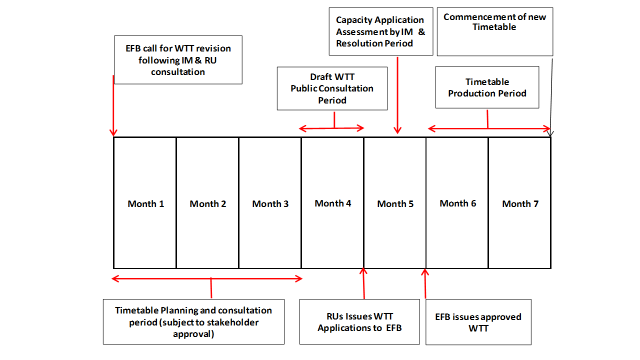 Schedule for Train Path Requests Outside the Timetabling Process (Ad Hoc Requests) Ad hoc capacity requests can be made after the capacity application period has ended.  A request for such train paths shall be dealt with as set out in Section B of the ‘Track allocation protocol arrangement between CIE EFB and the Iarnrod Éireann Infrastructure Manager regarding track capacity allocation on the Iarnrod Éireann railway network, January 2016’. The Access Conditions set out in Section 2 of the Network Statement equally apply to Railway Undertakings seeking capacity under the Ad Hoc request process.Operational Testing PeriodShould operational testing be required to assess the effect of infrastructure maintenance, renewals and/or enhancement activities on future working timetables then this testing period will be made available by the IM prior to the production of the subsequent year’s draft working timetable.Any changes to the infrastructure to support the operational testing which may impact the current working timetable will be undertaken under the change control procedure of the existing Track Access Agreements.Allocation Process Based on the applications received, the EFB will compile a Working Timetable as set out in the ‘Track allocation protocol arrangement between CIE EFB and the Iarnrod Éireann Infrastructure Manager regarding track capacity allocation on the Iarnrod Éireann railway network, January 2016’. (See Annex 1). The EFB shall consult with interested parties on the draft Working Timetable and allow a one month period for the IM to assess the RUs capacity applications and for the resolution of capacity issues.   The draft Working Timetable shall take account of the capacity requested provided that the requested train paths enable railway traffic to be operated in accordance with technical and safety regulations.The EFB may in order to improve capacity, offer applicants capacity that does not essentially differ from the capacity they have requested.  Iarnród Éireann may designate specific infrastructure for use by specific types of transport.  Such designation shall not prevent the use of such infrastructure by other types of traffic when capacity is available and when rolling stock conforms to the technical characteristics necessary.  The EFB may reserve infrastructure capacity within the timetable to enable it to respond to foreseeable ad hoc requests for individual train paths.4.4.1	 Co-ordination ProcessThe EFB shall take account of the views of interested parties and shall ensure that capacity is allocated based on (a) the draft timetable (b) on a fair and non-discriminatory manner and (c) subject to the EU (Regulation of Railways) Regulations.Infrastructure may only be allocated to a suitably qualified and licensed railway undertaking.  The EFB shall as far as possible meet all requests for capacity including requests for train paths crossing more than one network.  Subject to Regulation 20 paragraph 4 of the EU (Regulation of Railways) Regulations the EFB may not refuse an application for a particular train path if there is no other application for all or part of the path.If more than one application is received for all or part of a particular train path the EFB will endeavour, by suggesting suitable amendments, to reach agreement among the applicants which would enable some or all of the applications to be granted.  If it is not possible to reach agreement with all the applicants, even though the applicants have not unreasonably refused to agree to a modification to their applications, the EFB shall allocate the path to the applicants  on a non-discriminatory basis based on the priority allocation protocol set out in the ‘Track allocation protocol arrangement between CIE EFB and the Iarnrod Éireann Infrastructure Manager regarding track capacity allocation on the Iarnrod Éireann railway network, January 2016’. (See Annex 1).The EFB may refuse any application if, in its opinion, the applicant has unreasonably refused to agree to modification to its application.The EFB’s decision concerning an application (including in the case of a refusal, the reason or reasons for a refusal) will be communicated in writing to the applicant.  If the application is refused on the grounds of insufficient capacity the written notice shall also include the following information:That the applicant is entitled to request the EFB to reconsider the application at the next timetable adjustmentThe date when these adjustments would be considered and; The time allowed and the procedure for the request.Dispute Resolution ProcessAs per Regulations 30 of the EU (Regulation of Railways) Regulations, a Railway Undertaking that is aggrieved by a decision of the EFB on the allocation of infrastructure capacity or infrastructure charges may appeal against that decision to the CRR by delivering a written notice of appeal no later than 21 days after the applicant is notified of the decision being appealed. Congested Infrastructure: Definition, Priority Criteria and Process If it is impossible to adequately satisfy requests for infrastructure capacity after the co-ordination process the EFB will declare that part of the network a “congested area”.  This is an area of the rail network for which the demand for capacity cannot be fully satisfied during certain periods, even after co-ordination of all the requests for capacity. The EFB may also designate an element of infrastructure as congested if it is evident that it will become congested during the timetable period.  Even in congested areas the EFB can reserve capacity in the working timetable to respond to foreseeable ad hoc requests.Allocation of Capacity for Maintenance, Renewal and Enhancements  To guarantee levels of quality, safety, reliability of the infrastructure, the IM needs to reserve part of its available capacity for periodic maintenance and enhancements work by time period, section and line.  Applicants may make conditional requests for paths at these times.The Access Contract sets out the process for agreeing disruptive possessions and associated financial compensation which may apply.Non Usage Rules / Cancellation Rules The EFB reserves the right to cancel timetable paths when their use falls below the 25 percent threshold quota in a given month unless this was caused by non-economic reasons outside the alleged and proven control of the Railway Undertaking.  Railway Undertakings will be bound by the charges set out in Section 6.Exceptional Transport and Dangerous Goods Path requests for this type of transport must be made with at least 30 days notice because of the need to assess and resolve any incompatibilities with Iarnród Éireann. Special Measures to be taken in the event of Disturbance.In the case of disturbances to rail traffic due to accidents or technical faults the IM will take all necessary measures to re-establish all normal operating conditions.  In the case of emergencies or technical failures, that render the infrastructure temporarily unusable, allocated train paths can be cancelled without notice during the repair period.  The Performance Scheme set out in Section 6.4 will be utilised to attribute the cause of the disruption to the relevant party.Contact details.Essential Functions Body.CIE Group SolicitorBridgewater HouseIslandbridgeDublin 8Ph:   +353 1 703 1500Director IM,Iarnród Éireann,Engineering & New Works Building,Inchicore,Dublin 8.Ph:	+353 1 707 3849Commission for Railway Regulation,Ground Floor, Temple House 57 Temple Road
Blackrock,
County Dublin A94 Y5W5, 
Ireland.
Tel:  01-206 8153E-Mail: info@crr.iewww.crr.ieSERVICESIntroductionRailway Undertakings will be entitled to the minimum access package and track access to service facilities and supply of services as described in Schedule 2 of the EU (Regulation of Railways) Regulations.Minimum Access PackageThe minimum track access package will comprise:handling of requests for infrastructure capacitythe right to utilise capacity which is granteduse of running track points and junctionstrain control including signalling, regulation, dispatching and the communication and provision of information on train movementall other information required to implement or operate the service for which capacity has been granted.Track access to service facilities and supply of servicesTrack access to services facilities and supply of services shall comprise, where available:5.3.1	Use of electrical supply equipment for traction current, where available;Any applicant may utilise the electrical supply equipment for traction current via the Track Access Contract and the cost of which is included within the Minimum Access Package Tariff.Information as to which parts of the network are electrified is set out within Section 3.5.3.2	Refuelling facilities;As Infrastructure Manager, Iarnród Éireann does not offer any refuelling facilities. Any applicant wishing to use fuelling facilities would need to reach an agreement with the operator(s) of such facilities.The operator of the Refuelling Facilities is the Railway Undertaking division of Iarnród Éireann.5.3.3	Passenger stations, their buildings and other facilities;Apart from platforms the IM does not manage passenger stations, their buildings or facilities. Any applicant wishing to use the passenger stations and facilities would need to reach agreement with the operator(s) of such facilities.The operator of the passenger stations is the Railway Undertaking division of Iarnród Éireann.5.3.4	Freight terminals;Any applicant wishing to use the Freight Terminals facilities would need to reach agreement with the operator(s) of such facilities.The operator of the Freight Terminals is the Railway Undertaking division of Iarnród Éireann.Information as to the location of available Freight Terminals is set out within Section 3.5.3.5	Marshalling yards;Any applicant may utilise the available Marshalling Yards via the Track Access Contract and the cost of which is included within the Minimum Access Package Tariff.Information as to location of available Marshalling Yards is set out within Section 3.5.3.6	Train formation facilities;Any applicant may utilise the available Train Formation facilities via the Track Access Contract and the cost of which is included within the Minimum Access Package Tariff.Information as to location of available Train formation facilities is set out within Section 3.5.3.7	Storage sidings;Any applicant may utilise the available Storage sidings via the Track Access Contract and the cost of which is included within the Minimum Access Package Tariff.Information as to location of available Storage sidings is set out in section 3. 5.3.8	Maintenance and other technical facilitiesAs Infrastructure Manager, Iarnród Éireann does not offer any train maintenance and other technical facilities. Any applicant wishing to use such facilities would need to reach an agreement with the operator(s) of such facilities.The operator of train maintenance and other technical facilities is the Railway Undertaking division of Iarnród Éireann.Additional Services5.4.1	Traction CurrentA specific charge will be imposed for the usage of electricity supply.5.4.2	Supply of FuelFacilities for refuelling are operated by the Railway Undertaking division of Iarnród Éireann. Enquiries regarding the use of these facilities should be made directly to:Director, RUIarnród Éireann,Connolly Station,Dublin 1.5.4.3	Services for Trains (preheating, water supply, toilet waste handling etc.)Service facilities for trains are operated by the Railway Undertaking division of Iarnród Éireann. Enquiries regarding the use of these facilities should be made directly to:Director, RUIarnród Éireann,Connolly Station,Dublin 1.5.4.4	Shunting and other services Shunting and other services are operated by the Railway Undertaking division of Iarnród Éireann. Enquiries regarding the use of these facilities should be made directly to:Director, RUIarnród Éireann,Connolly Station,Dublin 1.5.4.5	Services for exceptional transports and dangerous goodsPath requests for this type of transport must be made with at least 30 days notice because of the need to assess and resolve any incompatibilities with Iarnród Éireann.  The cost associated with processing these applications is included within the minimum access package tariff.5.4.6	Other Additional ServicesThere are no other additional services to comment on at this particular time.Ancillary Services5.5.1	Access to Telecommunications NetworkAs Infrastructure Manager, Iarnród Éireann does not offer access to its telecommunications network other than what is required in connection with train operations.5.5.2	Provision of Supplementary InformationAny prospective new operator who requires information in addition to that provided within the Minimum Access Package is requested to contact:Director IM,Iarnród Éireann,Engineering & New Works Building,Inchicore,Dublin 8.5.5.3	Technical Inspection of Rolling StockAs Infrastructure Manager, Iarnród Éireann does not provide technical inspection of rolling stock.The operator of the Maintenance and other technical facilities is the Railway Undertaking division of Iarnród Éireann. Enquires in the availability of the service of Technical Inspection of Rolling Stock can be made to:Director, RUIarnród Éireann,Connolly Station,Dublin 1.5.5.4	Other Ancillary ServicesDirective 2001/14 also lists a number of ancillary services which may be provided. Iarnród Éireann is not obliged to supply such services and its capability to supply them is limited. However, Iarnród Éireann will consider, without commitment, any specific requests made for them. CHARGES Charging PrinciplesThe charges for the use of the infrastructure are governed by Regulation 25 of the EU (Regulation of Railways) Regulations. The charging system is based on the maintenance and renewals expenditure on the railway infrastructure. Under Regulation 13.3 of the EU (Regulation of Railways) Regulationsa reservation charge is required as part of the capacity application process, payable by a Railway Undertaking as a bond of 5%, or other equivalent arrangement, of the total cost of providing the service for which the allocation is required along with an application fee of €750. 6.1.1	 Minimum Access PackageThe Minimum Access Package tariff covers the right of access, the right to make train path reservations and the right to run trains on the railway infrastructure, including all services listed in Section 5.2.6.1.2	 Track access to facilities referred to in 5.3The Minimum Access Package tariff covers track access to facilities referred to in Section 5.36.1.3 	Services referred to in 5.3These services, where provided by the IM, are included in the Minimum Access Package tariff.6.1.4 	Additional Services6.1.4.1	Traction CurrentA specific charge will be imposed for the usage of electricity supply.6.1.4.2	Services for exceptional transports and dangerous goodsThe capacity application process associated with exceptional transports and dangerous goods is covered as part of the Minimum Access Package charge.6.1.5 	Ancillary servicesTo be agreed between the parties following agreement on the scope of the service to be supplied.Charging SystemThe tariff applied to services operating on the network is based on the following principles:-Variable Usage Track infrastructure Charge:Covers the infrastructure manager’s operating, maintenance and renewal costs that vary with traffic. In economic terms it represents the short run incremental costs. The variable usage charge is paid by all railway undertakings that use the Irish rail network. There will be a single common charge rate throughout the entire Irish Rail network.Variable Usage Traction Power Charge:Covers the infrastructure manager’s operating, maintenance and renewal OHLE costs that vary with traffic. In economic terms it represents the short run incremental costs. The variable usage charge is paid by all railway undertakings that use the OHLE system.Fixed track access charge:The fixed access charge recovers the infrastructure manager’s residual funding requirement as a mark-up applied after estimating the income from all the variable track access charges, station access charges, infrastructure manager multi annual contract grants and other incomes. It is only paid by franchised passenger railway undertakings on an operator-specific ability to pay basis.Freight Only Line charge:This includes a variable usage track infrastructure charge along with a fixed track access charge on an operator-specific ability to pay basis. The fixed track access charge component will not be applicable until post 2019.Tariffs6.3.1 	Minimum Access PackageThe tariffs for essential services cover the right of access, the right to make train path reservations and the right to run trains on the railway infrastructure, including all services listed in Section 5.2.The variable usage track infrastructure charge applied to services operating on the network is on a rate of €0.0077 per gross tonne kilometre. The amount payable for each rail journey is calculated by multiplying the gross tonne kilometres operated by €0.0077.The variable usage traction power charge for use of traction power on the DART network is €0.001 per gross tonne kilometre.6.3.2 	Track access to facilities referred to in 5.3The Minimum Access Package tariff covers track access to facilities referred to in Section 5.36.3.3	 Services referred to in 5.3The Minimum Access Package tariff covers track access to facilities referred to in Section 5.36.3.4 	Additional Services6.3.4.1	Traction CurrentA specific charge will be imposed for the usage of electricity supply.6.3.4.2	Services for exceptional transports and dangerous goodsThe capacity application process associated with exceptional transports and dangerous goods is covered as part of the Minimum Access Package charge.6.3.5 	Ancillary servicesTo be agreed between the parties following agreement on the scope of the service to be supplied.Performance SchemeThe performance scheme seeks to “encourage railway undertakings and Iarnród Éireann infrastructure manager to minimise disruption and improve the performance of the railway network.” (Regulation 25(10) of the EU (Regulation of Railways) Regulations).The performance regime will be based on a monitoring and recording system whereby delays and performance affecting failures will be monitored and causation allocated to the relevant parties. The system will be transparent and an appeal process will be available to railway undertakings.Incidents of delay will be assessed on a case by case basis for the duration of the Access Agreement. The thresholds for recording of delays are as follows:Passenger services which arrive at destination 5 or more minutes late.Freight services which arrive at destination 30 or more minutes late.The operation of the performance regime will be based upon the following principles:All recorded minutes, excluding force majeure causes, will be attributed to either the Infrastructure Manager or Railway Undertakings on a daily basis.All such recorded minutes attributed to the infrastructure manager or railway undertakings will be assigned a financial value by service group, based upon the Marginal Revenue Effect (MRE) formulae.The net financial impact of the performance regime between the infrastructure manager and railway undertakings will be invoiced on a period basis, subject to adjustment for any delay minute allowances agreed between both parties in a track access agreement.Changes to chargesThe variable usage track infrastructure charge and the variable usage traction power charge set out in section 6.3.1 shall cover the four year period 2020 – 2024 inclusive. Billing ArrangementsIarnród Éireann’s Infrastructure Manager financial system operates on a 13 x 4 week period basis. Railway Undertakings will be invoiced on a period basis in arrears. Invoices shall be paid within 30 days of the invoice date.The invoice shall contain a statement of amount payable and shall contain such detail as shall be necessary or expedient so as to enable the person to whom it is given to understand, check it and arrange payment. All payments shall be made entirely in Euro and shall be made by electronic funds transfer (“EFT”).ANNEX 1 : Track Allocation Protocol ArrangementAnnex 1TRACK ALLOCATION PROTOCOL ARRANGEMENTbetweenCIE EFBand Iarnród Éireann Infrastructure ManagerRegarding track capacity allocationon the Iarnród Éireann railway network.January 2016Agreed Model for Compliance.The legal framework regarding track capacity allocation for the Iarnród Éireann network is governed by the EU (Regulation of Railways) Regulations. The model for compliance agreed between Iarnród Éireann, CIE, the Commission for Railway Regulation and the Department of Transport is as set out below.Track Allocation Protocol.The track allocation protocol, arranged between the CIE Essential Functions Body (EFB) and the Iarnród Éireann Infrastructure Manager (IM) is set out in this document. It includes the procedures that will be followed by both parties to ensure fair and equitable access to the Iarnród Éireann network for all Railway Undertakings (RUs). In summary:RUs apply to the EFB for train paths to be included in the Working Timetable (WTT) and for permanent amendments to these required within the WTT period. The EFB may request the IM to prepare a draft WTT, or amendments to it, for his approval in line with the protocol set out in Section A.RUs apply directly to the IM in respect of ad-hoc train operator variation requests within the WTT period. The IM will deal with these ad-hoc requests on behalf of the EFB in line with the protocol set out in Section B.IM possessions for engineering works are outside the scope of this protocol as they are provided for within the annual Track Access Agreements (TAA) between the IM and the various RUs in line with Regulation 21 of the EU (Regulation of Railways) Regulations. A.	Working Timetable train paths.Definition.“Working Timetable (WTT)” means the data defining all planned train and rolling-stock movements which will take place on the relevant infrastructure during the period for which it is in force.Framework.In accordance with Schedule 5 of the EU (Regulation of Railways) Regulations, the Iarnród Éireann working timetable shall be established once per calendar year. The timeframe for the preparation of the WTT is set out in the Iarnród Éireann Network Statement.Request Rules.Development of the WTT.The procedure to be followed by RUs, the IM and the EFB in the development of the WTT will be as follows:-RUs shall apply to the EFB for train paths covering the period of the forthcoming WTT in accordance with Regulation 13 of the EU (Regulation of Railways) Regulationsand within the specified timeframe for the preparation of the WTT set out in the Network Statement.The EFB will request the IM to develop a WTT for its approval in accordance with the agreed priority allocation rules set out below.The working timetable shall take account of the capacity requested for all scheduled train movements, provided that the requested train paths enable railway traffic to be operated in accordance with technical and safety regulations. The EFB will consult the Infrastructure Manager to ensure safety validation.In addition:-The EFB may reserve infrastructure capacity to enable the IM to respond rapidly to foreseeable ad-hoc variation requests for individual train paths.The EFB shall ensure that all requests for infrastructure capacity to enable maintenance of the infrastructure to be carried out shall be considered during the scheduling process.Individual variations of a permanent nature.Should an RU wish to seek a permanent variation to the WTT within the period of the timetable the application must be submitted to the EFB a minimum of 20 working days in advance of the requested WTT amendment. The procedure to be adopted will be as follows:-The IM shall issue its recommendation (accept, reject, amend) to the EFB for its consideration and approval within 5 working days of receiving the request.Priority Allocation Protocol.If more than one application is received for all or part of a particular train path the Infrastructure Manager, on behalf of the EFB, will endeavour, by suggesting suitable amendments, to reach agreement among the applicants which would enable some or all of the applications to be granted. If it is not possible to reach agreement with all the applicants, even though the applicants haven’t unreasonably refused to agree to a modification to their applications, the IM shall allocate the paths to the applicants on a non-discriminatory basis based on the decision criteria set out below.The decision criteria in order of priority arranged between the EFB and the IM for the allocation of train paths between RUs include the following:-Compliance with the requirements set out in Sections 2.2.1 and 4 of the Iarnród Éireann Network Statement including:-The Railway Undertaking shall have an operating licence.The licence holder shall have a safety certificate in accordance with the the EU (Railway Safety) Regulations 2020 and the EU (Regulation of Railways) Regulations 2020.The licence holder shall have an access contract with the Infrastructure Manager.Capacity allocation to any Railway Undertaking is non-transferable and non-tradable.Severity of impact on services covered by public service contract.Severity of impact on other services already included in the WTT.Severity of impacts on planned engineering works.Fit with the priority ranking for path allocations as set out below.Train movements associated with public service contract agreement,Freight services,Engineering trainsOther passenger servicesShould conflicts persist within any of the categories a further evaluation will be undertaken based on the following priorities:the overall economic value and benefit to society, andchronological order in which requests were received.Summary of Process.RUs must submit track capacity applications to the EFB in WTT format within the agreed timeframes. RUs may choose to co-operate with each other during the track capacity allocation process for their mutual benefits and may choose to submit a combined agreed application to the EFB, subject to the requirements of competition law. An applicant who is aggrieved by a decision of the EFB may appeal against that decision to the Regulator not later than 21 days after the date that the applicant is notified of the decision being appealed.B.	Train Operator Ad-hoc Variation Requests.Definition.After a new working timetable (WTT) is published RUs may wish to obtain additional train paths or amend any of their train paths already included. These changes are called train operator ad-hoc variations requests. Applicants may request such ad-hoc variations outside the capacity of the prescribed WTT period and may include the following:-An additional train slot on one or more occasions, Amending the details of one or more slots, andRemoving one or more train slots.Framework.The process for dealing with train operator ad-hoc variation requests is set out below. The process is designed to ensure that all current and potential RUs, including operators of heritage railway vehicles, are dealt with in a fair and non-discriminatory manner when requesting train operator ad-hoc variations in line with Regulation 22 of the EU (Regulation of Railways) Regulations.These requests will be dealt with by the IM, acting for the EFB, in line with the rules and procedures set out in this protocol. Where a train operator ad-hoc variation request is received on any day which is not a working day or after 12.00 hours on a working day, the request is deemed to have been received on the next working day thereafter. The day of request receipt is regarded as day 1 and each working day following this adds a day onto the description.Ad-hoc Request Rules.All train operator ad-hoc variations requests must be accompanied by the Train Operator Variation Application Request Form set out in Schedule 1 and must be submitted to the IM in line with the timeframes set out below.‘White space’ is defined as the time of day during which no train movements have been scheduled in the WTT before the commencement of the daily timetabled services.Ad-hoc ‘non-white’ space variationsShould an RU wish to run an additional ad-hoc service not provided for in the WTT period that could be reasonably foreseen in advance (e.g. match special or concert) the request must be submitted to the IM a minimum of 10 working days in advance of the requested train paths.The IM shall issue its decision within 5 working days of receiving the request.In circumstances where the RU could not have reasonably foreseen the requirement for an additional train path the RU must submit the formal request for the additional path to the IM as soon as is reasonably possible for consideration. The IM will deal with these variations through the train planning process down to 24 hours notice.Variations within the last 24 hours operations are handled by operational controls.Ad-hoc ‘white’ space variations and other variations requiring non-standard IM management processes.Should the RU wish to have an ad-hoc train operator variation during the ‘white space’ (e.g. late night Christmas DART service) the RU must make a formal request direct to the IM for the additional path(s) a minimum of 60 working days in advance.The IM will issue its decision within 5 working days of the request.Under exceptional circumstances where additional paths are required at short notice:- within the ‘white space’ (e.g. additional concert late night service) or paths requiring non-standard IM management processes the RU must submit the application to the IM as soon as is reasonably possible.The IM will deal with these variations through the train planning process down to 24 hour notice.Variations within the last 24 hours operations are handled by operational controls.Priority Allocation Protocol.Based on this decision protocol arranged with the EFB the IM shall have the power to accept, reject or modify the request for a train operator variation subject to the decision criteria set out in Section A above. Where an RU is dissatisfied with a decision of the IM in response to an ad-hoc train operator variation request it may appeal the decision to the EFB provided that it submits its appeal as soon as reasonably practicable and in any event no later than five working days after it is notified of the decision. An applicant who is aggrieved by a decision of the EFB may appeal against that decision to the Regulator not later than 21 days after the date that the applicant is notified of the decision being appealed.Summary of Process.In all cases the IM shall inform the EFB of the request for a train operator variation, its decision and the reason for it. This will be done by way of a periodic report.Schedule 1: Variation Application Request Form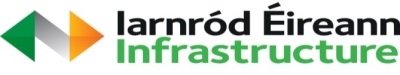 17)	Proposed Path: (or attach Operating Notice proposal):18)	Other Information / Details Relating to Operation:19)	Additional Freight Specific Information Requirements:	Please describe type of goods to be transported:20)	Do you plan to Transport Dangerous Goods? (Y/N):	If ‘YES’ please provide full details below:Please Note:In addition to completed Path Allocation Request Form, 'bulk' capacity requests must be presented in softcopy, compatible with ‘RailSys’.Single capacity requests or requests to operate a service on a particular day do not require a softcopy, completed application will suffice.For Capacity Allocation Officer Use:Form IEIM VARF v6Appendices.Appendix 1 track configuration	36Appendix 1A, dublin & cork network maps	38Appendix 1B passenger stations – platform lengths / capacity	40Appendix 1C passenger stations - facilities	48Appendix 2 terminals	57Appendix 2a freight depots	59Appendix 3 structure and loading gauge	60Appendix 4 speed limits	62Appendix 5 signalling systems	98Appendix 6 traffic control systems	99Appendix 7 train radio systems	100Appendix 8 sidings	101Appendix 9 hot axle box detectors	118Appendix 10 path allocation request form	121Appendix 11 model access contract	123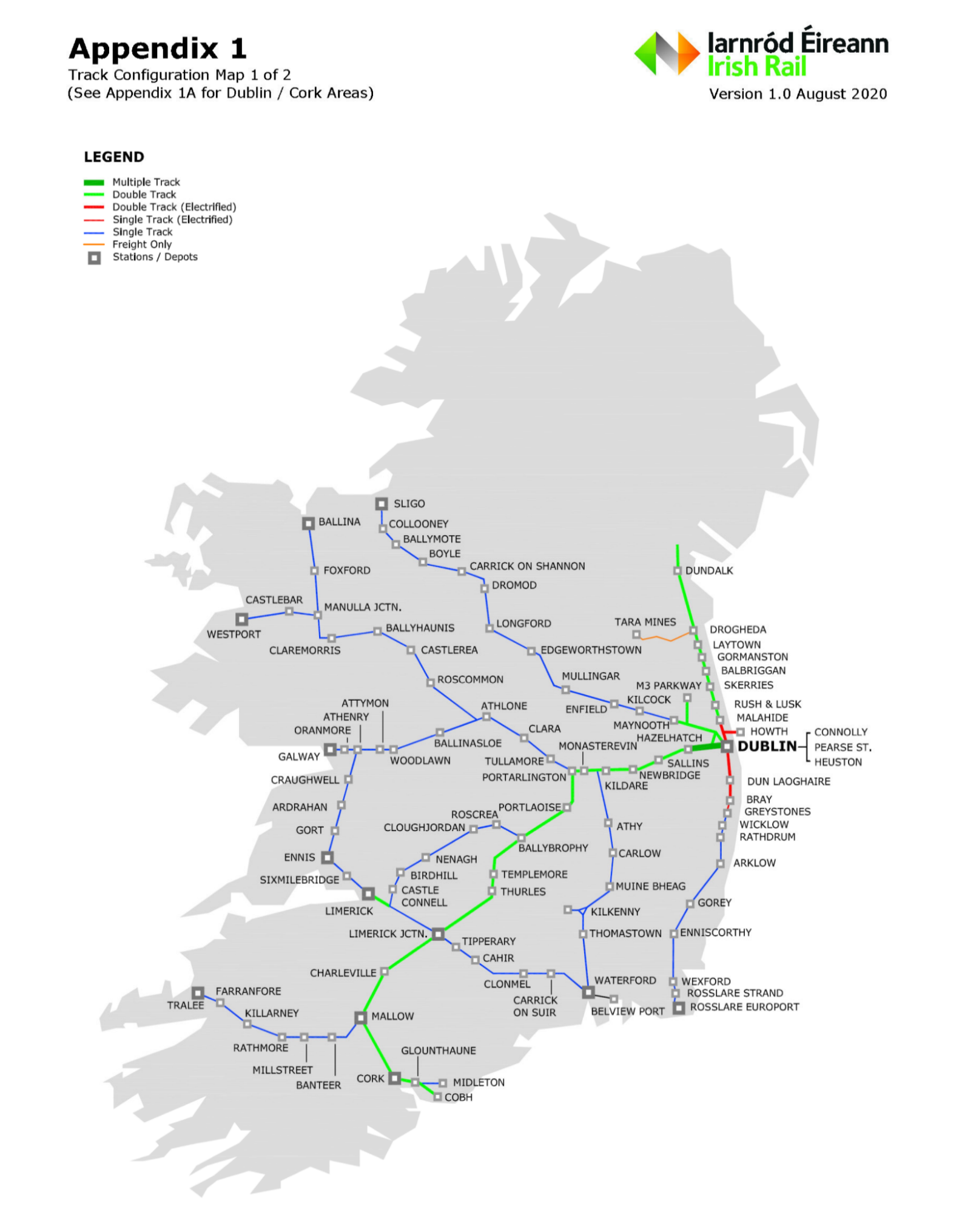 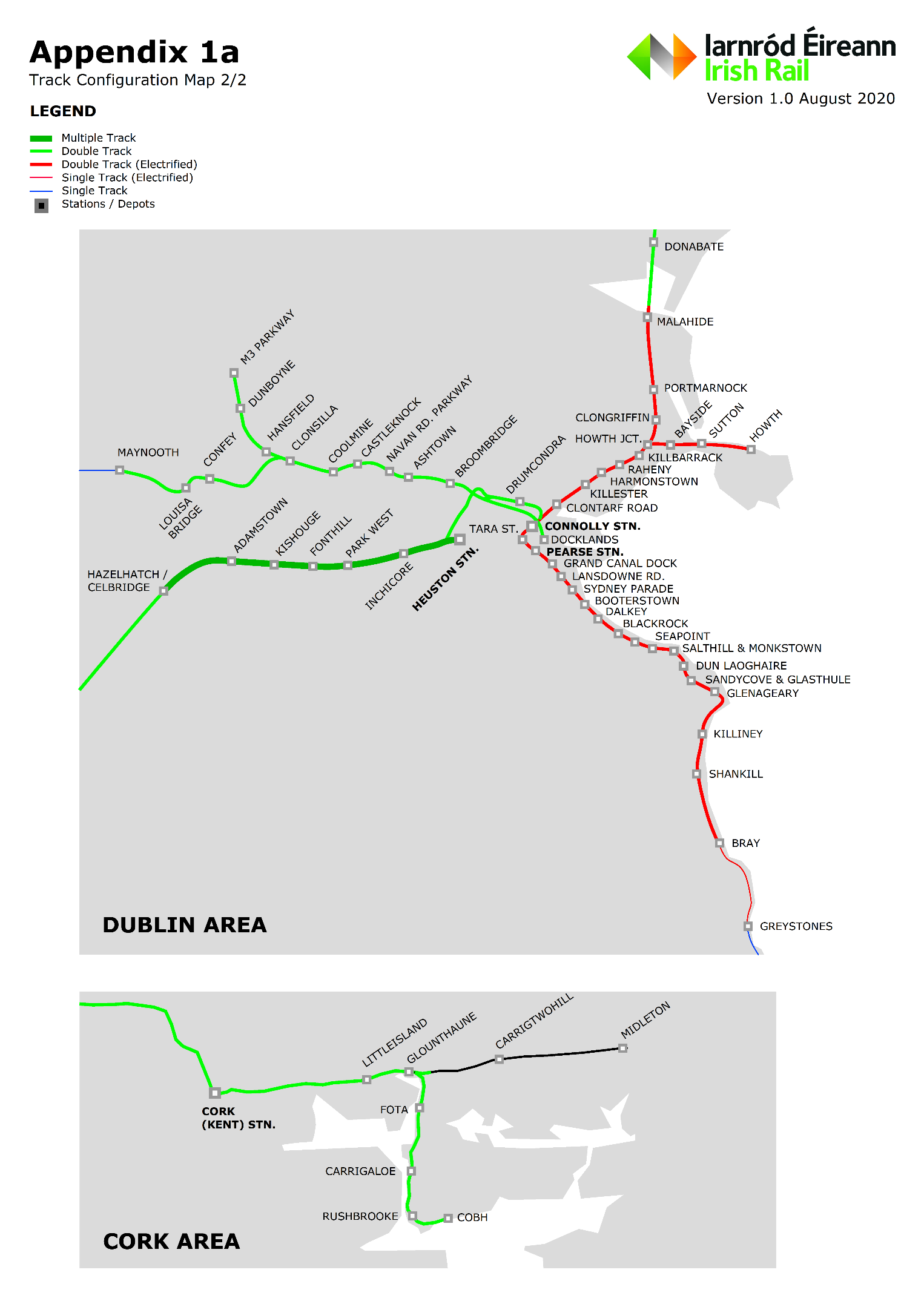 (All Measurements Are Rounded Down To The Nearest Metre, TOR=top of ramp)Appendix 1C Passenger Stations – FacilitiesNote: Please contact IÉ R.U. regarding which stations are staffed / unstaffed.Appendix 2 - Iarnród Éireann Terminals & Freight DepotsThese terminals form part of the Iarnród Éireann network. All are intermodal terminals handling the interchange of traffic between road and rail modes.IÉ is responsible for the allocation of track capacity within the terminals. Terminal capacity should be requested as part of the capacity allocation process.Other TerminalsIn addition to the Iarnród Éireann depots above there are a number of facilities which are not owned or operated by IÉ. Questions regarding capacity, technical features, access etc. should be put to the relevant authority.		Dublin North Wall - The Dublin Port Company own tramway on Alexander Road which gives access to a number of privately owned freight sidings and depots, including Tara Mines’ Dublin facility (see below). The DPC tramway is connected to the IÉ network at East Wall Road.Contact:	Dublin Port Company, Port Centre, Alexandra Road, Dublin 1. Phone: + 353 (0)1 887 6000; e-mail: info@dublinport.ie; fax: + 353 1 855 7400		Tara Mines - Two depots: one at Tara Mines at Navan in Co Meath, where ore trains are loaded, and the other at the North Wall in Dublin, where they are unloaded by means of a tippler.		The Navan site is connected to the IÉ network at Tara Junction on the Drogheda – Tara Mines Freight Only railway line. The Dublin depot is accessed by way of the Dublin Port Company’s tramway (see above) and handles rail-ship transhipments.Contact:	Boliden Tara Mines Limited, Navan, Co. Meath. Phone + 353 (0)46 907 9800; Fax + 353 (0)46 907 9899		Belview Port, Waterford - This freight terminal is owned by the Port of Waterford and is situated downstream from Waterford on the River Suir.Contact:	Port of Waterford Company, 3rd Floor Marine Point, Belview Port, Slieverue, Waterford. Phone: + 353 (0)51 874 907; e-mail: info@portofwaterford.com; Fax: + 353 (0)51 87408		Irish Cement Factory - Contact:	Irish Cement Ltd., Platin, Drogheda, Co. Louth. Phone: + 353 (0)41 987 6000; e-mail: info@irishcement.ie; Fax: + 353 (0)41 987 6400.Appendix 2A - Freight Depots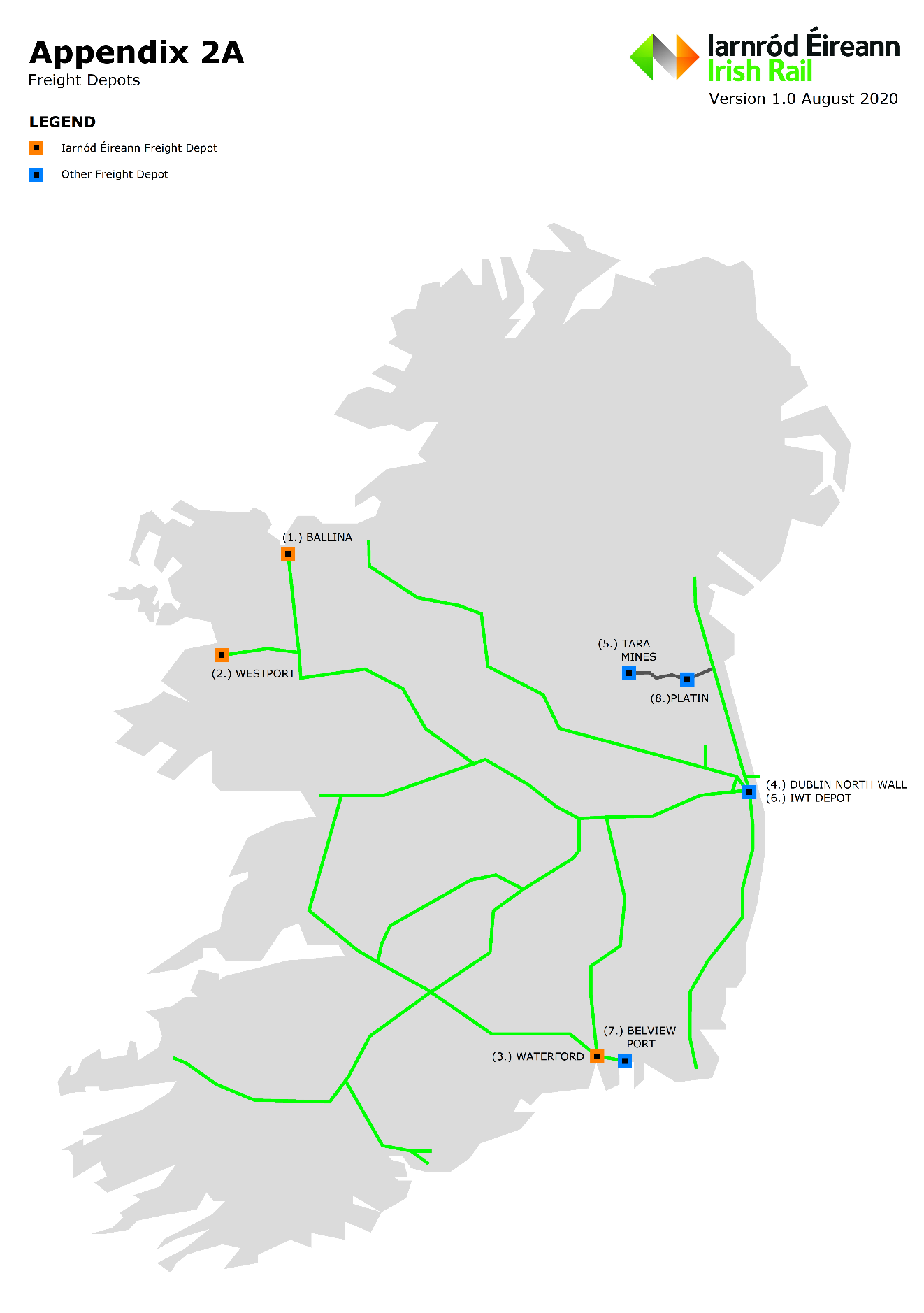 Appendix 3 Structure and Loading GaugesAppendix 4 Iarnród Éireann Speed Limits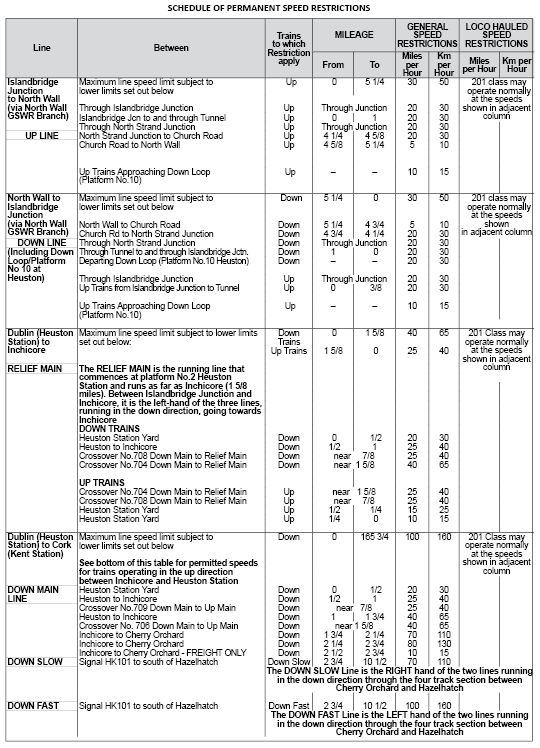 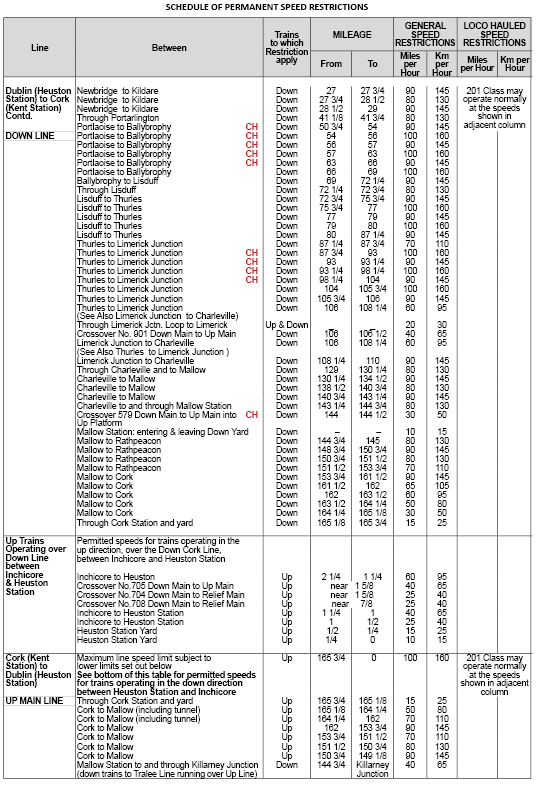 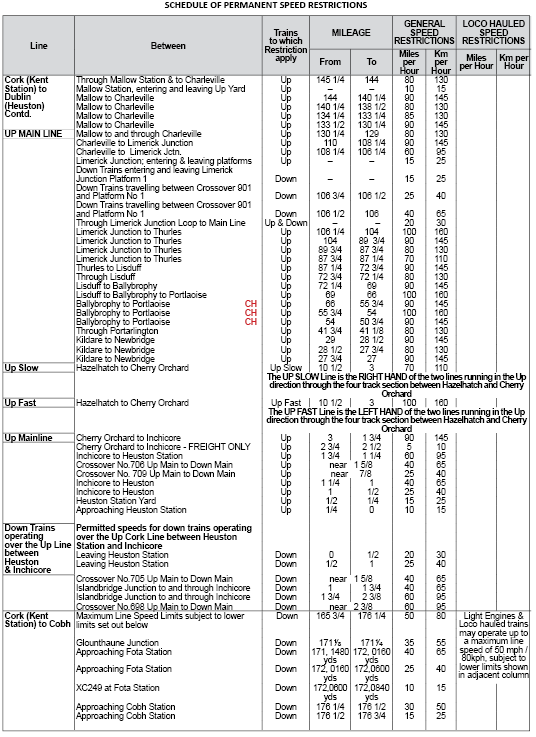 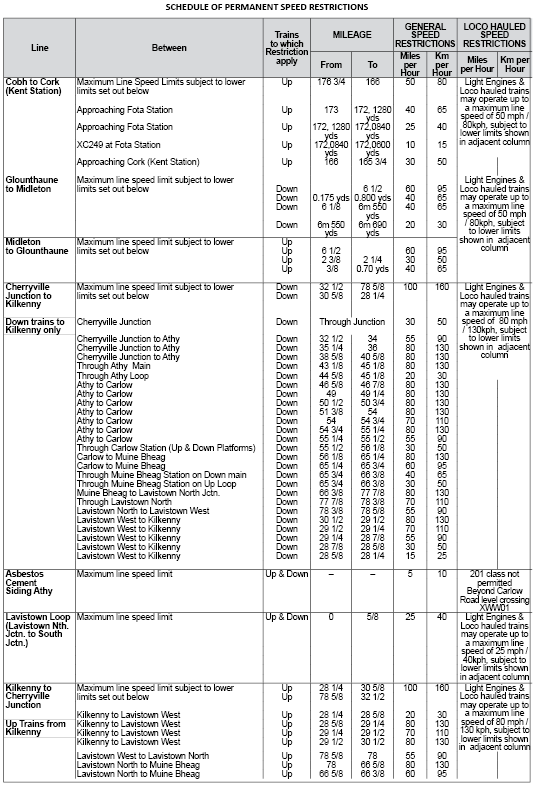 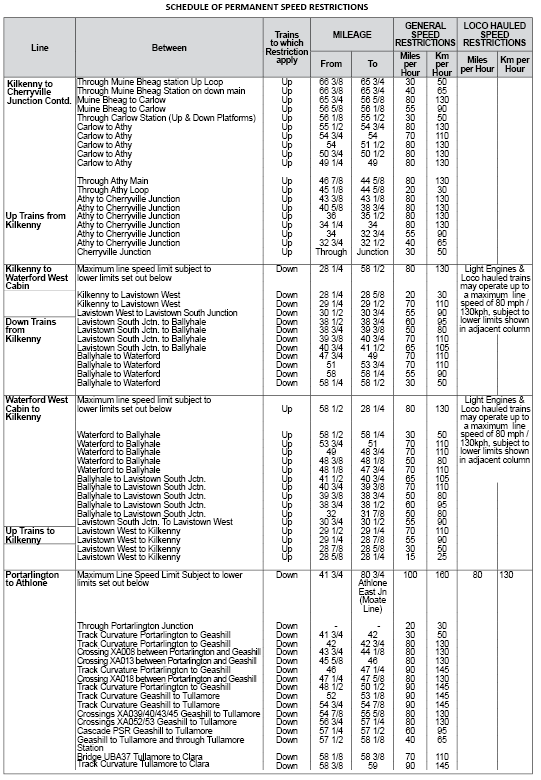 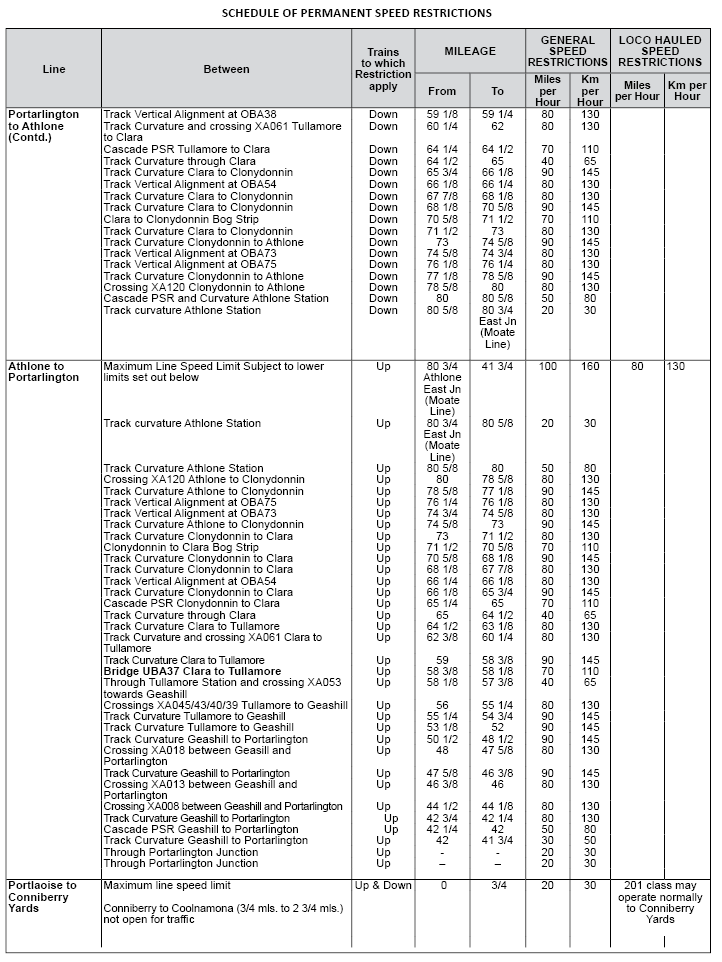 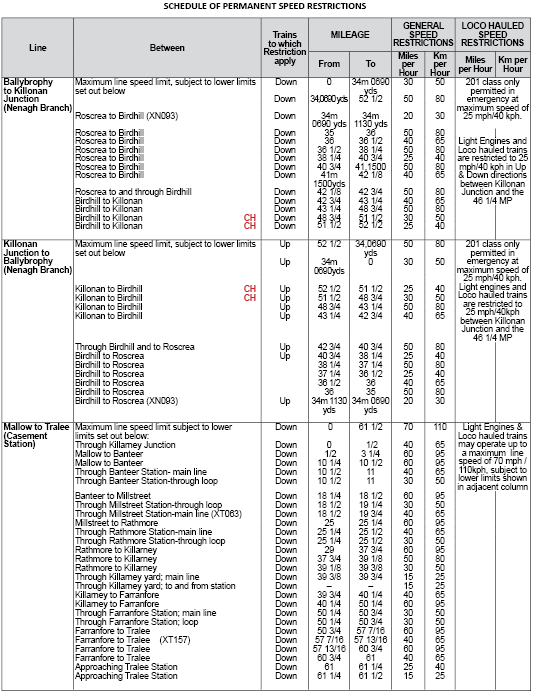 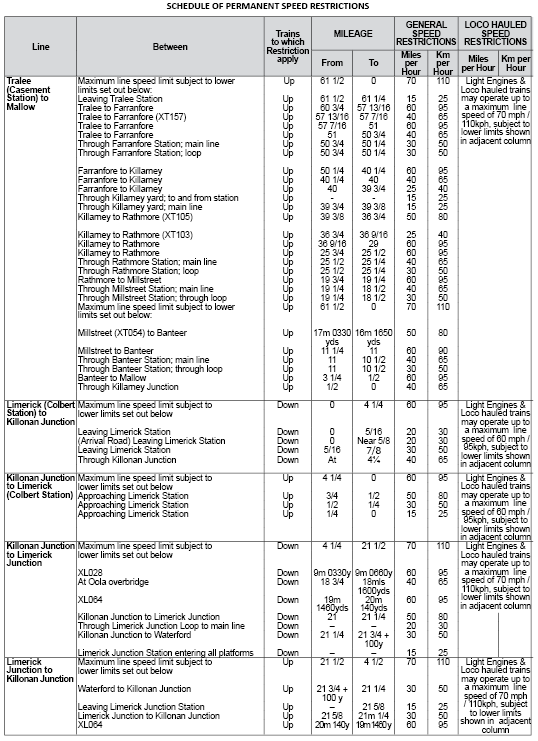 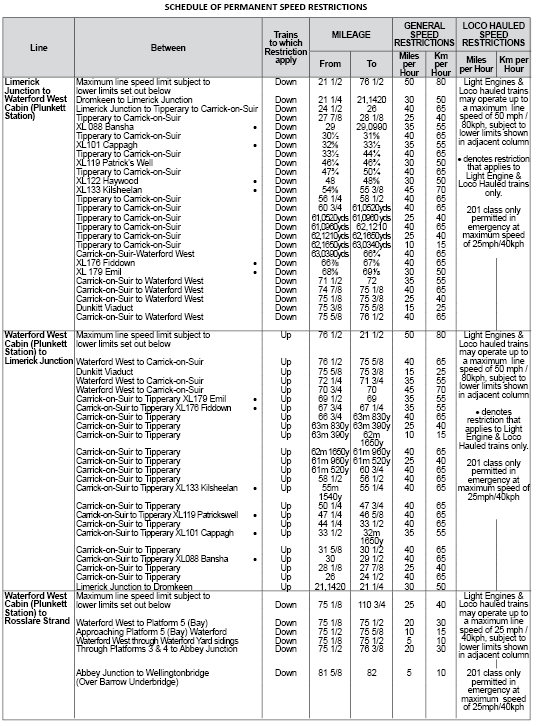 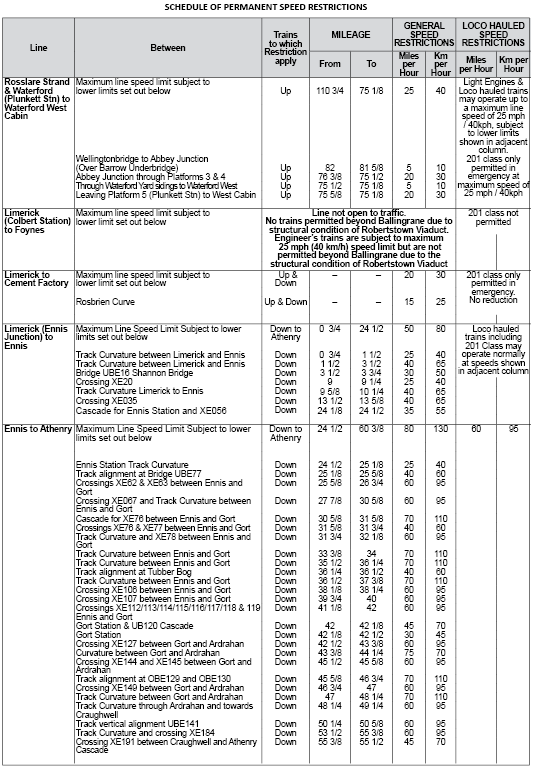 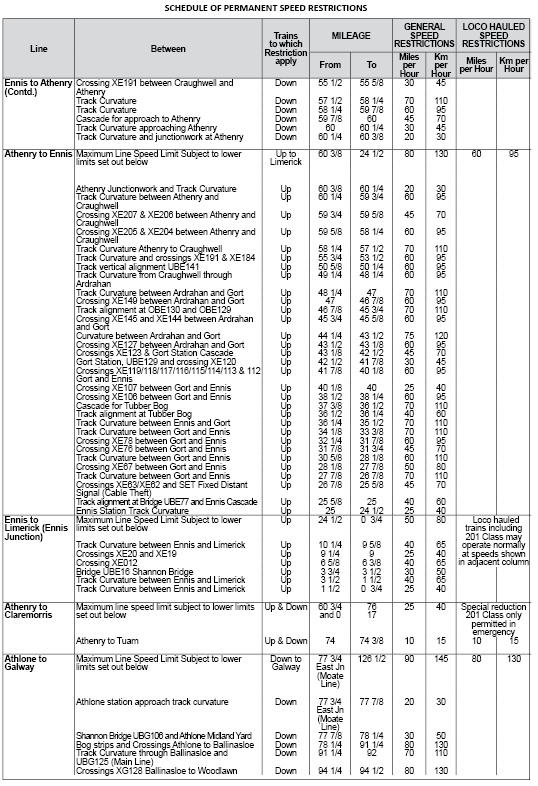 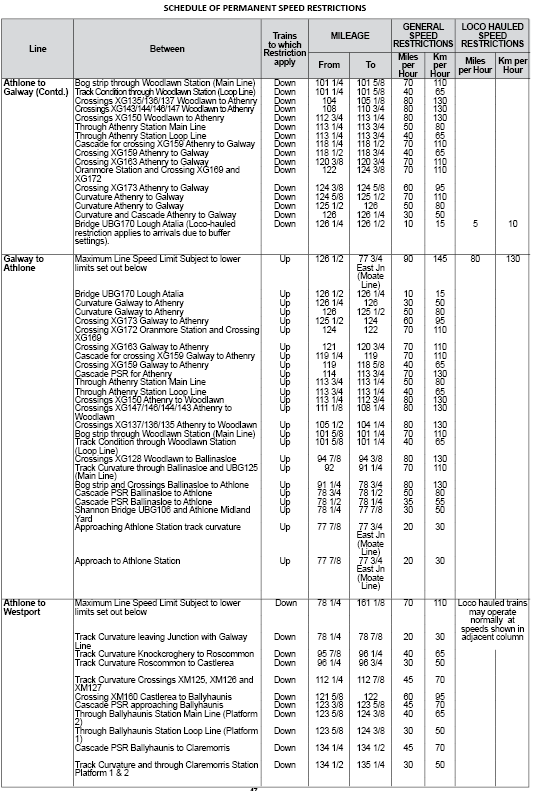 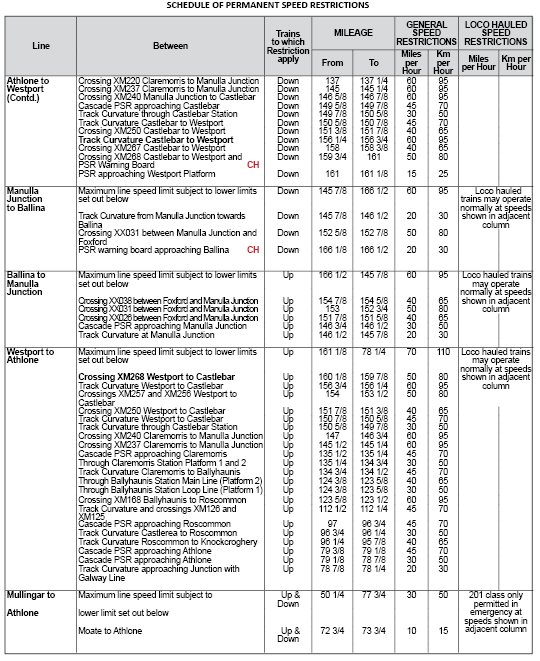 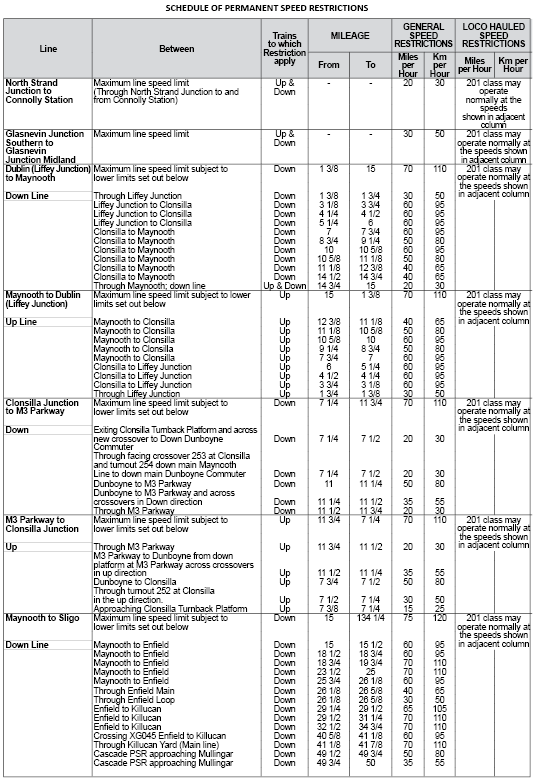 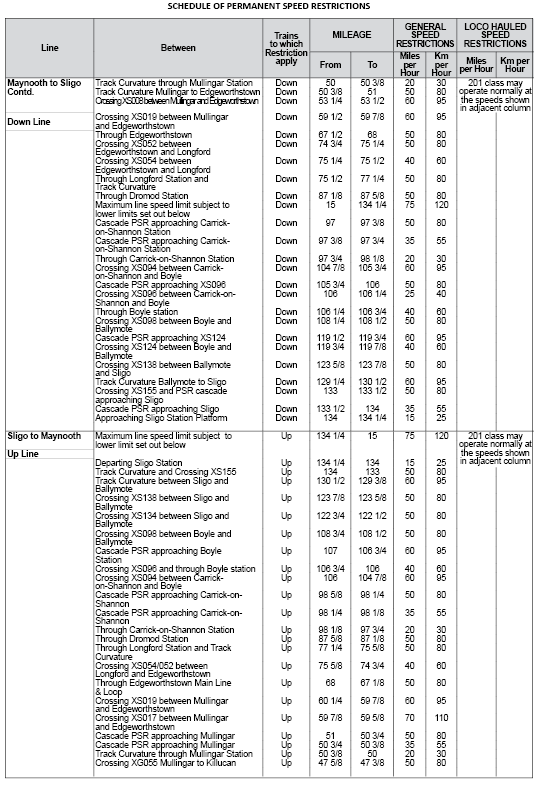 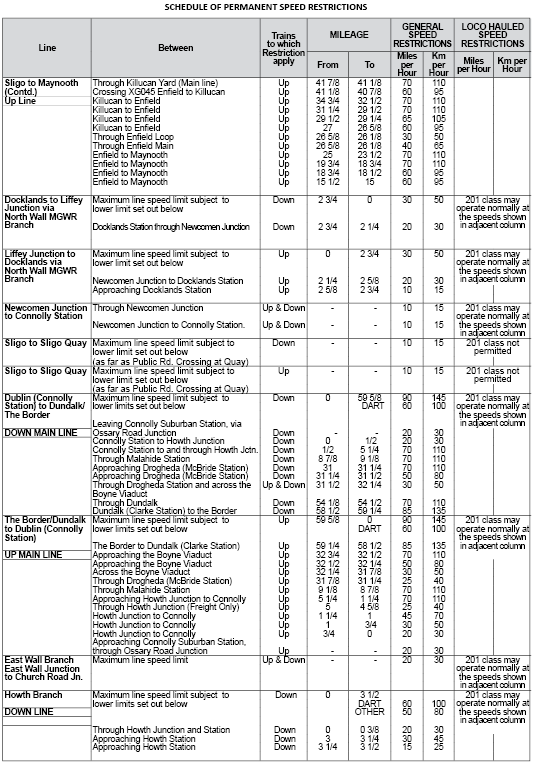 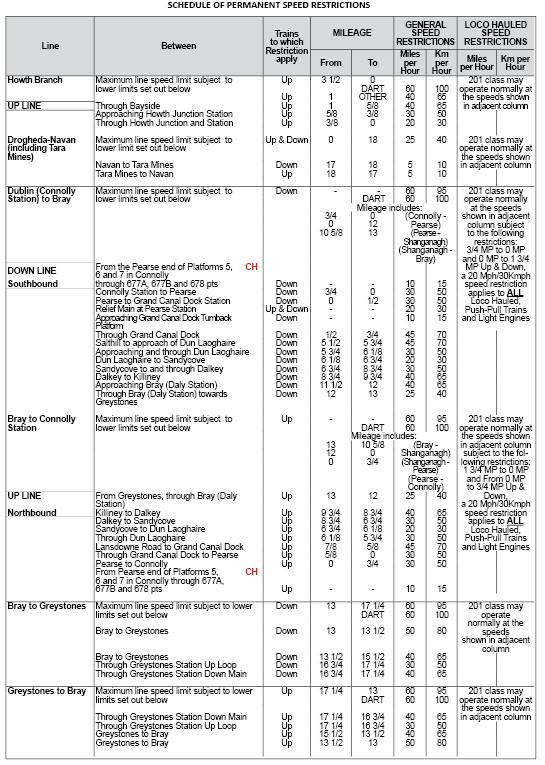 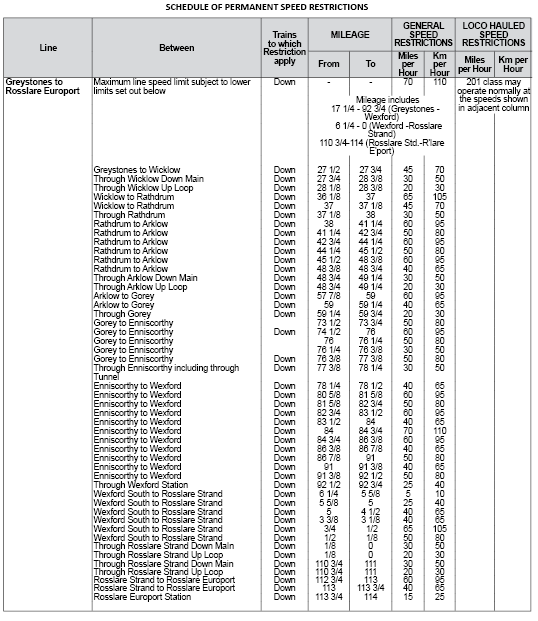 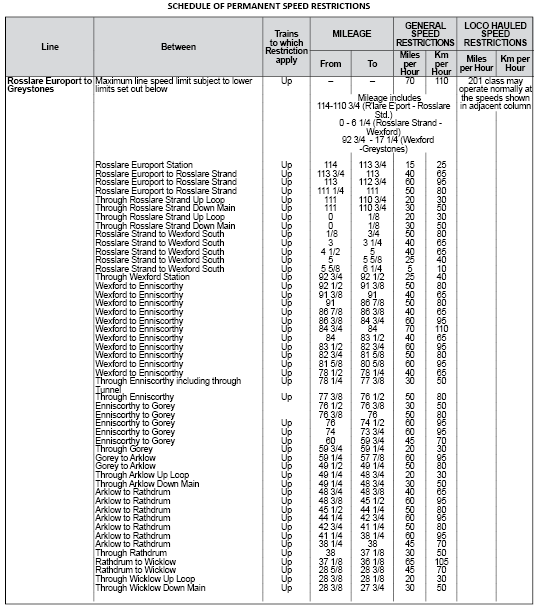 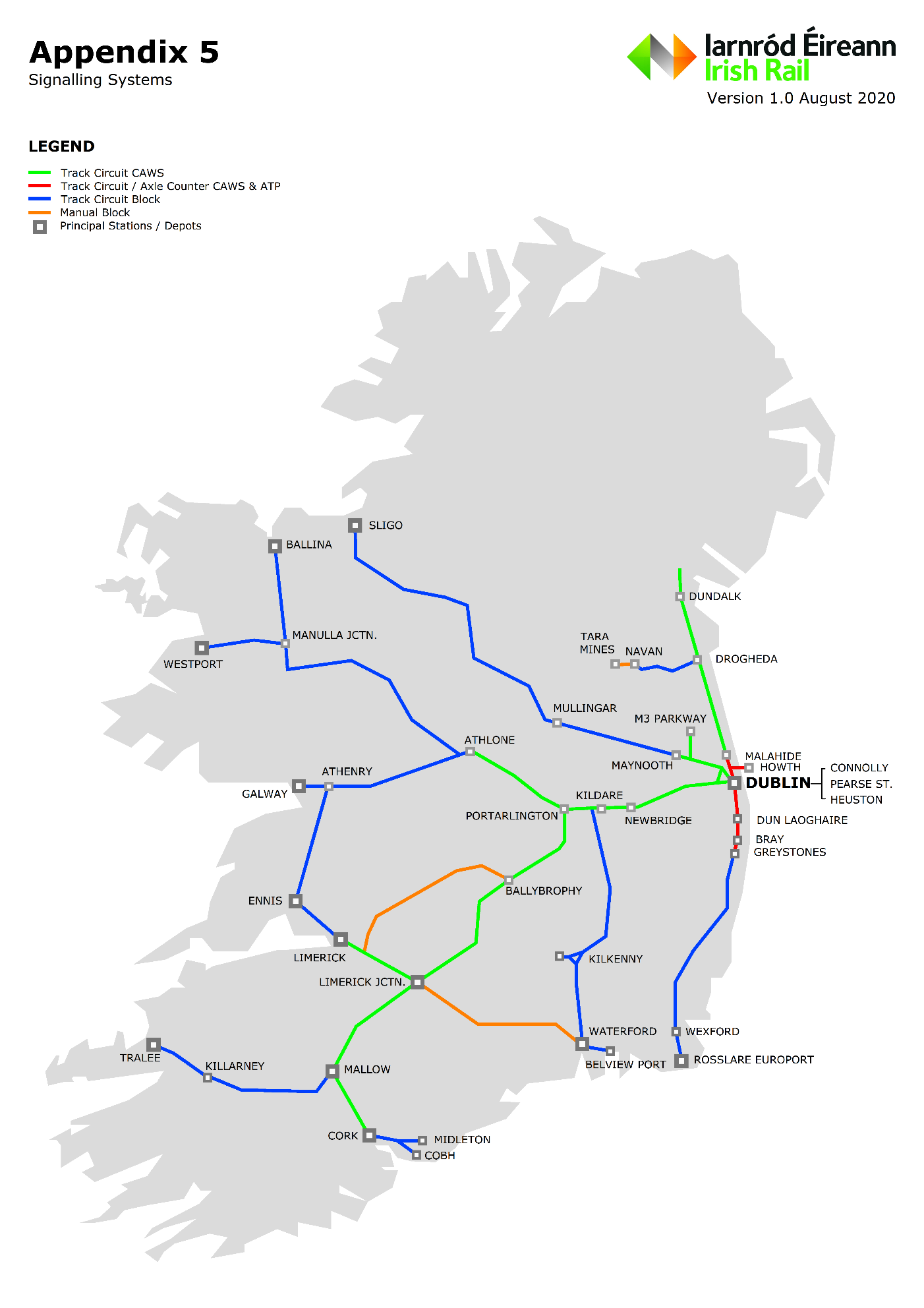 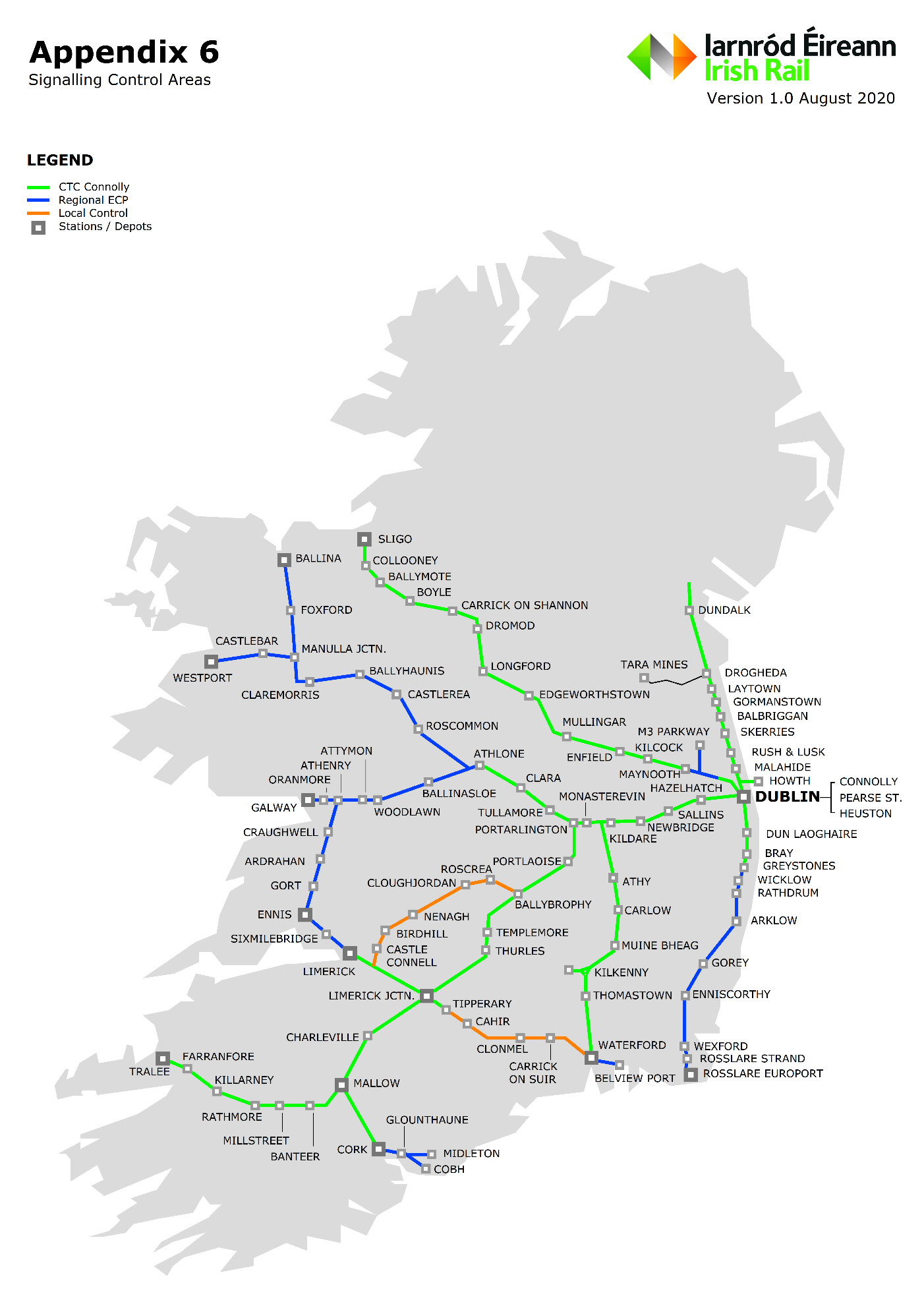 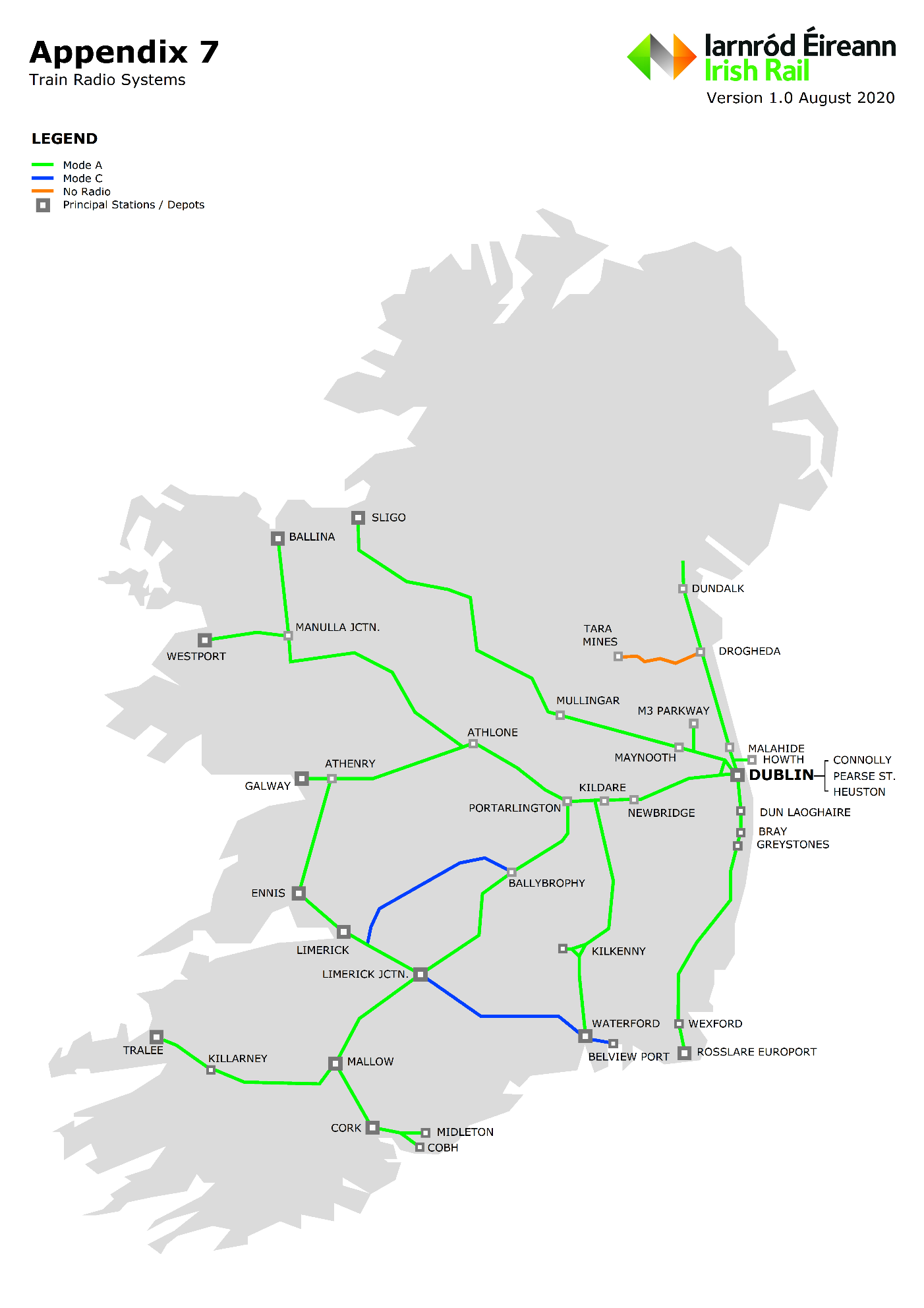 Appendix 8 SidingsThe availability, condition and usable length of each of the following sidings should be confirmed with the Infrastructure Manager.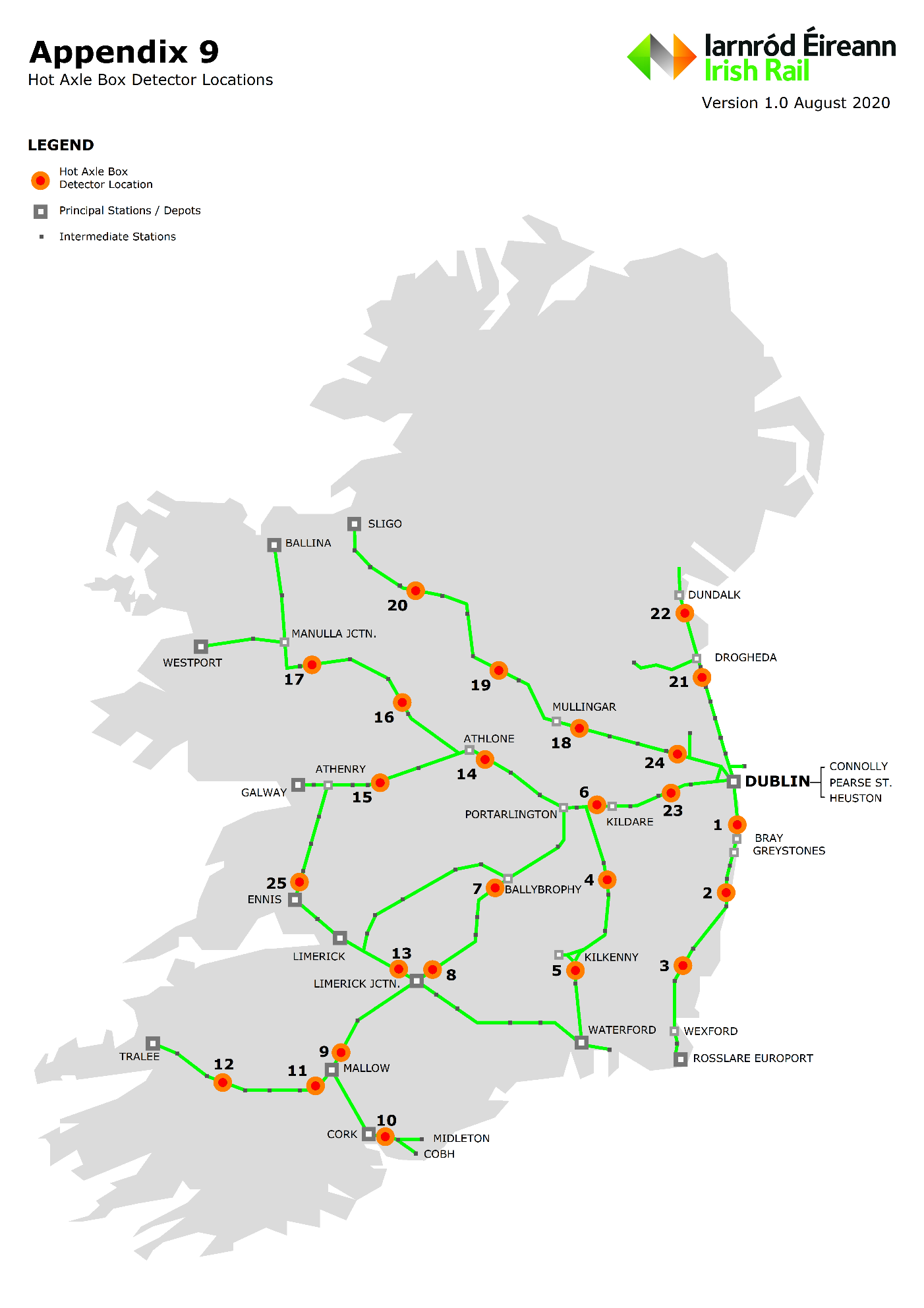 Appendix 9IÉ NETWORK - HOT AXLE BOX DETECTORS (HABD)DUBLIN - WEXFORD	1	Location: Woodbrook		Milepost: 11 miles		HABD Monitoring: Down Line	2	Location: Ballymanus Level Crossing		Milepost: 32 miles, 1200 yards		HABD Monitoring: Single Line	3	Location: Camolin		Milepost: 67 miles, 120 yds		HABD Monitoring: Single LineCHERRYVILLE JCTN - WATERFORD	4	Location: 51 Mile Post		Milepost: 51 miles		HABD Monitoring: Single Line	5	Location: Thomastown		Milepost: 37 miles		HABD Monitoring: Single LineDUBLIN - CORK	23	Location: Straffan		Milepost: 14 miles		HABD Monitoring: Up & Down Lines	6	Location: Cherryville Junction		Milepost: 31 miles		HABD Monitoring: Up & Down Lines	7	Location: Ballybrophy		Milepost: 68 1/2 miles		HABD Monitoring: Up & Down Lines	8	Location: Limerick Junction		Milepost: 103¾ miles		HABD Monitoring: Up & Down Lines	9	Location: Mallow		Milepost: 141 miles		HABD Monitoring: Up & Down LinesCORK - COBH	10	Location: Tivoli		Milepost: 167 miles		HABD Monitoring: Up LineMALLOW - TRALEE	11	Location: Gortmore No. 2 LC		Milepost: 7¼ miles		HABD Monitoring: Single Line	12							Location: Freemount LC		Milepost: 28 miles, 112 yards		HABD Monitoring: Single LineLIMERICK - WATERFORD	13	Location: Oola		Milepost: 19 miles		HABD Monitoring: Single LinePORTARLINGTON - GALWAY	14	Location: Athlone		Milepost: 76¼ miles		HABD Monitoring: Single Line	15	Location: Woodlawn		Milepost: 98 miles		HABD Monitoring: Single LineATHLONE - WESTPORT	16	Location: Fuerty LC		Milepost: 99 miles		HABD Monitoring: Single Line	17	Location: Garryredmond LC		Milepost: 131 miles		HABD Monitoring: Single LineDUBLIN - SLIGO	24	Location: Porterstown		Milepost: 6¼ miles		HABD Monitoring: Up Line	18	Location: Hill of Down		Milepost: 35½ miles		HABD Monitoring: Single Line	19	Location: Clonahard LC		Milepost: 72½ miles		HABD Monitoring: Single Line	20	Location: 102 Radio Site		Milepost: 102 miles		HABD Monitoring: Single LineDUBLIN - BORDER	21	Location: Drogheda		Milepost: 28 miles, 1460 yards		HABD Monitoring: Up & Down Lines	22	Location: Dundalk		Milepost: 52 miles, 200 yards		HABD Monitoring: Up & Down Lines	LIMERICK - ATHENRY25	Location: Crusheen		Milepost: 33½  miles		HABD Monitoring: Single LineAppendix 10: Path Allocation Request FormDate of Request:__________				Railway Undertaking:______________Train Type (Passenger / Freight*): _______________ 	Max permitted speed: _____________Time / Days / Period of Operation Requested: ________________________________________Vehicle Serial Numbers: _______________		Number of units per series: _________Rolling Stock Tonnage: ________________		Rolling Stock Length:_______________Rolling Stock Brake Type:_______________	Rolling Stock Traction:______________Has the Rolling Stock ever operated on the Iarnród Éireann network?:  Y/N	______If yes please provide full details below-Other Information / Details Relating to OperationAdditional Freight Specific Information Requirements:Please describe types of goods to be transported:Do you plan to transport Dangerous goods?		Y/N 	______If yes please provide full details below-Please Note:In addition to completed Path Allocation Request Form ‘bulk’ capacity requests must be presented in softcopy and must be compatible with RailSys. Single capacity requests or requests to operate a service on a particular day do not require a softcopy and a fully completed Path Application Request Form will suffice.Appendix 11 Model Access ContractDATED 20[ ](1) [ ](the “Railway Undertaking” or “RU”)and(2) INFRASTRUCTURE MANAGER(“IM”)and(3) CÓRAS IOMPAIR ÉIREANN(“CIE”)_____________________________________________________________GENERAL TERMS AND CONDITIONS FORTRACK ACCESS CONTRACT FOR SERVICESON THEIARNROD EIREANN – IRISH RAIL NETWORK______________________________________________________________________________TABLE OF CONTENTSClause Page No.1 .......... Interpretation ...............................................................................................................................32 .......... Conditions Precedent ................................................................................................................. 73 .......... Appointment, Duration and Term of Contract ...........................................................................  74 .......... Permission to use the Network .................................................................................................. 75 .......... RU Warrranties and Representations ........................................................................................ 86 .......... RU Obligations .........................................................................................................................   87 .......... IM Obligations ...........................................................................................................................  98 .......... Mutual Obligations ....................................................................................................................  99 .......... Charges and Payment terms .....................................................................................................1010 ........ Performance Regime ................................................................................................................ 1011 ........ Disruptive Possessions Management ....................................................................................... 1012 ........ IM Operating Rules and Inspection .........................................................................................   1113 ........ Change Control Procedure ....................................................................................................... 1214 ........ Communication and Contract Management ............................................................................  1215 ........ Insurance Requirements .........................................................................................................   1316 ........ Liability and Indemnities .........................................................................................................    1417 ........ Conflict of Interest ...................................................................................................................   1518 ........ Employment Law ...................................................................................................................... 1519 ........ Tax Clearance ........................................................................................................................... 1520 ........ Corrupt Gifts and Payments of Commission ..........................................................................    1621 ........ Suspension of Contract ............................................................................................................  1622 ........ Force Majeure ........................................................................................................................... 1723 ........ Termination .............................................................................................................................   1724 ........ Confidentiality .........................................................................................................................   1825 ........ Reorganisation of IM and/or CIE ...........................................................................................    1926 ........ Miscellaneous Provisions ......................................................................................................... 1927 ........ Notices and Service .................................................................................................................. 2128 ........ Sub-contracting, Assignment and Novation ...........................................................................    2129 ........ Dispute Resolution Procedure .................................................................................................. 2230 ........ Entire Agreement .....................................................................................................................  2331 ........ Governing Law and Jurisdiction ..............................................................................................   23Signing / Sealing Pages....................................................................................................................   23-24SCHEDULES:Schedule 1 ServicesSchedule 2 ChargesSchedule 3 Operating RulesSchedule 4 SMS 16 & 17 Communication Protocol for Safety IssuesSchedule 5 Details of Contract ManagersSchedule 6 Change Authorisation OrderSchedule 7 Performance RegimeSchedule 8 Disruptive Possessions Management Process and RequirementsSchedule 9 Insurance RequirementsSchedule 10 NoticesSchedule 11 Collateral Agreement for sub-contractorsGENERAL TERMS AND CONDITIONS FOR THE TRACK ACCESS CONTRACT FORSERVICES ON THE IARNROD EIREANN - IRISH RAIL NETWORKThis Agreement is made the day of 20[ ]BETWEEN(1) [_], having its registered office is at [_] (“Railway Undertaking” or “RU”);(2) INFRASTRUCTURE MANAGER (“IM”); and(3) CÓRAS IOMPAIR ÉIREANN, a statutory body corporate having its head office at HeustonStation, Dublin 8 (“CIE”).WHEREAS:-A. S.I. 249 of 2015 as amended by S.I. 398 of 2020 ) designated Iarnrod Eireann – Irish Rail asInfrastructure Manager for the purpose of the Regulations. The Infrastructure Manager hasresponsibility for granting access to the railway infrastructure in Ireland. CIE is the owner ofthe property on which the railway infrastructure is laid.S.I. 249 of 2015 as amended by S.I. 398 of 2020 states that the RU shall conclude an agreement with theIM covering the necessary administrative, technical and financial matters to regulate trafficcontrol and safety issues concerning the services to be provided.C. IM has agreed to grant access to the RU subject to safety and licensing requirements, to usecertain track comprised on the network on the terms and conditions of this Agreement.D. RU has agreed to provide certain representations, warranties, covenants, undertakings andindemnities in favour of CIE pursuant to the terms of this Agreement and CIE has agreed tobe a party to this Agreement for the sole purpose of enforcing such representations,warranties, covenants, undertakings and indemnities.NOW IT IS HEREBY AGREED AS FOLLOWS:1 INTERPRETATION1.1 In this Agreement, unless the context otherwise requires:“Access Agreement” or “Track Access Agreement” means this agreement for track accessfor services on the Iarnrod Eireann – Irish Rail network;“Ad hoc Request” means an RU’s request for an individual train path (available as sparecapacity) outside the time scale that the IM normally uses;“Agreement” or “Contract” means this contract between the RU and IM and CIE;“Charges” means the charges set out in Schedule 2;“Change in Control” means a change in the possession, whether directly or indirectly, of thepower to direct or cause the direction of the RU’s management or policies, whether throughownership of shares, by contract or otherwise;“Change Order Proposal” means a proposal by one party to change to specific items of theContract which are not material changes to the Contract and as set out in Clause 13;“Change Authorisation Procedure” means the procedure which must be followed when aParty to the Contract wishes to make a Change Order Proposal;“Change Authorisation Order” or “CAO” means an order signed and issued by the IM orthe RU and acknowledged by the other Party (with copy sent to CIE) in the form set out inSchedule 6 under the Change Authorisation Procedure authorising a change to specific itemsnamed in the CAO;“Commencement Date” means the date for commencement of the Services described in theSchedule 1 or such other date as shall be agreed in writing between the RU and IM;“Confidential Information” has the meaning ascribed to it in Clause 24;“Contract Documents” means and includes this Agreement and its Schedules, the NetworkStatement and the RU’s application;“Delay Minutes” means, the delay as recorded at a monitoring point as more particularlydescribed in Schedule 7;“Delay Minute Attribution Process” means the procedure for attributing Delay Minuteswhich is set out in Schedule 7;“Dispute Resolution Procedure” means the procedure referred to in Clause 29;“Force Majeure” has the meaning ascribed to it in Clause 22 (Force Majeure);“Good Industry Practice” means those standards, practices, methods and proceduresconforming to safety and legal requirements which are attained by exercising that degree ofskill, diligence, prudence and foresight which would ordinarily be expected from a leading,skilled and experienced operator engaged in the same type of undertaking under the same orsimilar circumstances;“Infrastructure Manager” or “IM” means the body designated with responsibility for theIrish railway infrastructure in accordance with S.I. 249 of 2015 as amended by S.I. 398 of 2020;“Infrastructure” means the Irish State owned rail network managed by Iarnrod Eireannwhich includes but is not limited to the tracks, traffic control, communication and signallingsystems, junctions, train formation yards, storage sidings, turntables, hot axle box detectors,buildings and structures;“IM’s Contract Manager” means the person appointed by IM (or his or her delegate) withoverall responsibility for monitoring and managing all contractual and administrative aspectsof this Agreement;“Intellectual Property” means registered and unregistered trademarks, service marks, tradenames, logos (whether registered or not), patents, inventions, registered and unregistereddesign rights, utility models, copyrights (including rights in computer software), typographyrights, rights of extraction relating to data bases, data base rights and all other similarproprietary rights which may subsist in any part of the world including, where such rights areobtained or enhanced by registration, any registration of such rights and applications andrights to apply for such registration;“Know How” means know how, trade secrets, confidential technical and proprietaryindustrial and commercial information and techniques in any form (including paper,electronically stored data, magnetic media, film and micro film), including (without limitingthe foregoing) drawings, reports, plans, specifications, notes of meetings, photographs,instruction and training manuals and any similar proprietary rights which anyway subsistanywhere in the world;“Laws” or “Law” means any law applicable in Ireland, the law of the European Union (EU)and including without limitation common law, statutes, statutory instruments, any Directive,or any regulation of the EU, any bylaws, regulations, codes of practice, any amendments,modifications or replacements and also includes without limitation any requirements of theRSC or of any competent regulatory authority including any by-laws of CIE in connectionwith the use of the railway and any final non-appealable decree, judgement, injunction ororder of any court of competent jurisdiction, and in each case having application in Ireland;“Month” means calendar month;“Network Routes” means the routes agreed with RU forming the Services set out inSchedule 1.“Network Statement” means the Iarnrod Eireann Network Statement which sets out in detailthe general rules, deadlines, procedures and criteria concerning the charging and capacityallocation schemes and any other information as is required to enable the RU complete anapplication for infrastructure capacity;“Operating Rules” means the operating rules, technical regulations, policies and codes ofconduct for compliance by RU as set out in Schedule 1 and Schedule 3 and as communicatedto the RU from time to time in accordance with the SMS 16 & 17 set out in Schedule 4;“Period” means the financial period consisting of 4 weeks as described in Clause 9.2;“Person” includes firms and corporations;“RSC” means Railway Safety Commission of Ireland established under the provisions of theRailway Safety Act 2005;“RU’s Application” means the application to IM for access to operate on the Network;“RU’s Contract Manager” means the individual nominated by the RU as Contract Managerto represent the RU in relation to this Agreement or such other person as the RU may appointwith notice in writing to IM from time to time and including the authorised representatives ofthe RUs Contract Manager;“Safety Certificate” means a certificated issued by the RSC or issued in another EU countryand approved by the RSC;“Services” means the services as set out in Schedule 1 to this Agreement;means S.I. 249 of 2015 as amended by S.I. 398 of 2020“State” means Ireland;“Term” has the meaning ascribed to it in Clause 3.2; and“Working Day” means any day, seven days a week regardless of whether such day is a bankholiday or public holiday in Ireland;“Working Time Table” or “WTT” means the working time table agreed by the Parties andset out at Schedule 1.In this Agreement where the context admits, a reference to:1.1.1 a statutory provision shall be deemed to include a reference to the statutory provisionas amended, extended, modified, consolidated or re-enacted or replaced or both fromtime to time and any subordinate legislation made under the statutory provision;1.1.2 clauses, sub-clauses, paragraphs, sub-paragraphs and schedules are to clauses, subclauses,paragraphs, sub-paragraphs and schedules to this Agreement unless thecontext otherwise suggests;1.1.3 a person includes any individual to a body corporate, firm, joint venture, associationor partnership;1.1.4 a person includes a reference to that person’s legal personal representatives,successors, lawful and permitted assigns;1.1.5 a document is a reference to that document as from time to time supplemented orvaried;1.1.6 any phrase introduced by the term “including” shall be construed as if to read“including, but without limitation” and any phrase introduced by the terms “inparticular” shall be construed as if to read “in particular, but without limitation” and“for example” shall be construed as if to read “for example, but without limitation”;and1.1.7 references to "this Agreement" or to any other agreement or document referred to inthis Agreement mean this Agreement or such other Agreement or document asamended, varied, supplemented, modified or novated from time to time, and includethe schedules.1.2 Headings and sub-headings are for convenience only and do not affect the interpretation ofthis Agreement. Each of the schedules has effect as if set out in this Agreement. In the eventand to the extent only of any conflict between this document and the schedules, this documentshall prevail.1.3 The contra proferentem rule of construction shall not apply in the interpretation of thisAgreement.1.4 the rule known as the ejusdem generis rule shall not apply in the interpretation of thisAgreement and accordingly general words, including those introduced by “other” shall not begiven a restrictive meaning by reason of the fact that they are preceded by words indicating aparticular class of acts, matters or things and general words shall not be given a restrictivemeaning by reason of the fact that they are followed by particular examples intended to beembraced by general words.1.5 The Contract Documents are to be taken as mutually explanatory of each other. In the eventof any ambiguity or conflict between documents the order of precedence shall be as follows;1.5.1 This Agreement1.5.2 Schedules to this Agreement1.5.3 Network Statement1.5.4 RU’s application2 CONDITIONS PRECEDENT2.1 The obligations of IM under this Agreement and the appointment of the RU under thisAgreement are subject to the satisfaction of the following conditions precedent;2.1.1 the access conditions set out in S.I. 249 of 2015 as amended by S.I. 398 of 2020and any amendmentsmade thereto and as set out in the relevant up to date Iarnrod Eireann NetworkStatement;2.1.2 a Tax clearance Certificate in respect of the RU and all of its subcontractors (if any)which must be maintained for the duration of the Term;2.1.3 RU maintaining the applicable insurance policies for the duration of the Term;2.1.4 the representation and warranties set out in Clause 5 being true and correct.2.2 Neither IM or CIE shall have any obligation nor shall any liability arise in respect of IM orCIE unless and each of the Conditions Precedent have been satisfied and maintained in amanner satisfactory to IM and CIE (or waived by IM and CIE in its absolute discretion)3 PURPOSE , DURATION AND TERM OF CONTRACT3.1 This Agreement, in compliance with S.I. 249 of 2015 as amended by S.I. 398 of 2020constitutes anagreement governing the overall relationship between IM, RU and CIE covering thenecessary administrative, technical and financial matters to regulate traffic control and safetyissues concerning the operation of the Services.3.2 This Agreement shall come into force on the Commencement Date and shall continue in fullforce and effect for the duration of the Working Time Table (W.T.T) set out in Schedule 1unless terminated earlier in accordance with its terms (the “Term”)3.3 Where two or more persons are joined to this Agreement as RU for the operation of theServices they do so on a joint and several liability basis and shall be jointly and severallyliable to the IM and CIE for the performance of the RU obligations under this Agreement.3.4 CIE: In consideration of €10 (ten euro) by CIE to the RU (the receipt of which is herebyacknowledged) RU has agreed to provide representations, warranties, covenants, undertakingsand indemnities in favour of CIE pursuant to the terms of this Agreement and CIE has agreedto be a party to this Agreement for the sole purpose of enforcing such representations,warranties, covenants, undertakings and indemnities3.5 For the avoidance of doubt, nothing in this Agreement shall create an exclusive relationshipbetween IM CIE and RU for the operation of the Services.4 PERMISSION TO USE THE NETWORK ROUTES4.1 IM hereby grants RU permission to use the Network Routes.4.2 During the Term, RU shall commence the Services set out in Schedule 1 to this Agreement.4.3 The Services shall be operated and carried out by the RU in compliance with Schedule 1 ofthis Agreement and in compliance with all applicable Law and Operating Rules of IM.5 RU WARRANTIES AND REPRESENTATIONS5.1 The RU represents and warrants to IM that:5.1.1 the RU has all necessary power and authority to carry on its business as presentlyconducted and to enter into and perform its obligations under the Agreement;5.1.2 the RU has duly and validly executed and delivered the Agreement and theAgreement constitutes a legal, valid and binding obligation, and is enforceableagainst the RU in accordance with its terms;5.1.3 the RU has all necessary licences, permits and authorisations required by all relevantLaws, Directives and Regulatory Authorities to operate and carry out the Services;5.1.4 no proceedings are pending or threatened against the RU in Ireland, or in any otherjurisdiction which would make it unlawful for the RU to enter into or perform theAgreement; and5.1.5 the RU will comply with the applicable Laws and Operating Rules.6 RU OBLIGATIONS6.1 RU agrees and covenants and undertakes with each of IM and CIE (and shall procure that anysub-contractor shall agree and covenant and undertake):6.1.1 To carry out all obligations duties and responsibilities under this Agreement with allreasonable skill, diligence, prudence and care and to act in a thoroughly competentand efficient manner with the foresight which should be exercised by a skilled andexperienced professional train operator and in accordance with Good IndustryPractice;6.1.2 To provide sufficiently skilled and competent personnel to properly carry out theServices and to ensure they are properly and suitably trained and skilled throughout;6.1.3 To provide that all rolling stock, equipment and materials are in good working order,suitable, fit for purpose and in sufficient condition to operate without causing damageor unnecessary wear and tear to the Infrastructure or any part of the Irish RailNetwork;6.1.4 At all times to comply with the instructions and requirements of IM issued underSMS 16 & 17, the Communication Protocols for Safety Issues as set out in Schedule4 to this Agreement and other reasonable restrictions and instructions of IM. Shouldan event occur which causes disruption (“Event causing Disruption”) the RU shallabide strictly by the IM’s instructions. If the RU has any safety concerns about theinstructions it must raise the concerns with the IM as soon as it becomes aware ofthem with IM. The IM and the RU shall endeavour to resolve the safety concernsraised. The IM may make use of, insofar as necessary for the performance of its task,the RU’s operating resources. Fair payment shall be made in return for such use savewhere the resources used are for the benefit of the RU. The IM cannot compel the RUto take over the transport services of another RU except;6.1.4.1 to board passengers from a train in distress and/or convey them to the nextstation from which they can continue their journey;6.1.4.2 to free tracks occupied by a train in distress and complete and ensure theresulting removal operations.Should an event occur which causes disruption the IM shall make reasonable accountfor the interests of the Parties and of third parties.6.1.5 to ensure that the Services are operated in accordance with all applicable Law andregulatory requirements applicable in Ireland including without limitation theRailway Safety Act 2005 and any regulations made thereunder from time to time, theSafety, Health and Welfare at Work Act 2005 and any regulations issued from time totime thereunder, the European Communities (Transport of Dangerous Goods by Rail)Regulations 2010 and the Data Protection Acts and any regulations thereunder;6.1.6 to inform IM immediately of any cancellation, amendment, suspension, revocation orreplacement with a temporary licence to its Railway Operating Licence.6.1.7 to maintain and produce to IM (if requested) the Safety Certificate as set out in theNetwork Statement and to ensure that the Safety Certificate is complied with in allrespects by itself, its personnel and subcontractor (if any);6.1.8 to comply with the Operating Rules and all rules and regulations as further notified toRU from time to time during the Term of this Agreement;6.1.9 RU shall at its own cost attend such meetings with IM or any other person or bodyapproved by IM as may be notified to the RU from time to time as provided for inthis Agreement;6.1.10 In relation to the carriage of goods, RU shall ensure compliance with the generalappendix to the WTT and to the requirements of the European Communities(Transport of Dangerous Goods by Rail) Regulations 2010 and any amendmentsthereto. The IM relies on the safety statement of the RU which the RU confirms iscompliant with all Laws and Good Industry Practice.7 IM OBLIGATIONS:7.1 IM agrees and covenants and undertakes with RU:7.1.1 To provide the RU with the Services attributed to it in Schedule 1 in a professionalmanner;7.1.2 That the railway network on which capacity is provided to the RU as set out inSchedule 1 will be in a sufficient condition to allow train operation without inflictingdamage to unnecessary wear and tear to rolling stock. Furthermore the railwaynetwork shall be in sufficient condition to allow traffic operation in accordance withthe timetable applying at any given time subject to notifications given regardingpossessions and other issues as provided for in this Agreement and as agreed fromtime to time by the Parties;8 MUTUAL OBLIGATIONS8.1 The Parties shall have a mutual obligation to notify each other about all incidents specified inthe Operating Rules as soon as they become aware of them and in particular where incidentshave consequences for traffic operations, traffic management and rail infrastructure.8.2 Communication between the RU and IM and any other relevant parties shall be as per SMS16 the Communication Protocol for Safety Issues set out in Schedule 4 to this Agreement forsafety related communications and as per Clause 14 for all other communications, includingwithout limitation proposed changes to the WTT invoicing, performance review and generalcontract management issues;9 CHARGES AND PAYMENT TERMS9.1 RU shall pay the Charges to IM as set out in Schedule 2. The Charges set out in Schedule 2are exclusive of VAT. Where such Charge is payable the payer shall in addition to thepayment of the Charges pay such VAT as is chargeable in respect of it.9.2 IM’s financial system operates on thirteen four week periods. Each 4 week period shall behereinafter referred to as a “Period”. IM shall raise an invoice for Charges and shall invoiceRU for each Period in arrears for the W.T.T and any Ad hoc services undertaken. The invoicewill be sent to the RU in the Period following the Period the Charges were incurred. Theinvoice shall contain a statement of amount payable and shall contain such detail as shall benecessary or expedient so as to enable the person to whom it is given to understand, check itand arrange payment. The IM may need to request the RU to provide all necessaryinformation to IM for calculating the Charges. The RU is obligated to comply with thisrequest. If the relevant information is not provided then IM will be entitled to estimate theCharges. For the avoidance of doubt, the Period 6 invoice and Period 13 invoice will beinclusive of the impact of the Performance Regime set out in Schedule 7.9.3 All sums due or payable by either party under this Agreement shall be paid free and clear ofany deduction, withholding or set off except only as may be required by Law or as expresslyprovided in this Agreement, any Schedule to this Agreement.9.4 All payments made to IM under this Agreement shall be made entirely in Euro and shall bemade by electronic funds transfer (“EFT”) to the bank account of the IM as notified to theRU prior to the signing of this Agreement and as otherwise notified from time to time.10 PERFORMANCE REGIME10.1 The Performance Regime is set out in Schedule 7 to this Agreement. The RU and IM shallcomply with the provisions of the Performance Regime which seeks to minimise disruptionand improve the performance of the railway network.10.2 Delay Minutes shall be imposed by IM in the circumstances set out in the PerformanceRegime. The Performance Regime is based on a monitoring and recording system wherebydelays and performance affecting failures will be monitored by IM.10.3 If a disagreement should arise over the imposition of Delay Minutes, an appeal process isavailable to the RU as set out in Schedule 7 (“Delay Minute Attribution Process”). If theDelay Minute Attribution Process does not resolve the issue, the Dispute ResolutionProcedure at Clause 29 to this Agreement must be followed. The imposition of Delay Minutesshall be without prejudice to any Party’s rights or remedies under this Agreement or at lawhowsoever arising.11. DISRUPTIVE POSSESSION MANAGEMENT11.1 RU acknowledges that the IM will require possession of sections of the Network Route fromtime to time throughout the Term in order for maintenance and repair services to beundertaken. This will be achieved in accordance with the Disruptive Possession ManagementProcess and Requirements.11.2 The Disruptive Possession Management Process and Requirements are set out at Schedule 8to this Agreement.11.3 In the event of Disruptive Possession causing expense to the RU and in line with the limits setout in Schedule 8 of this Agreement, a credit shall be payable by the IM to the RU inaccordance with Schedule 8 of this Agreement. The RU shall calculate the credit claimedand submit same to IM as soon as possible and with any supporting documentation that IMmay reasonably require. The amount of the credits occurring in a Period will be set-off theinvoice for Charges for that Period as per Clause 9 and Schedule 2 of this Agreement.12. IM OPERATING RULES AND INSPECTION12.1 IM has set out in Schedule 1 and Schedule 3 a list of the operating rules, technical regulations,polices and codes of conduct that the RU is obliged to comply with for the duration of thisAgreement and where indicated for a term longer than the duration of this Agreement. Theseare collectively referred to in this Agreement as the Operating Rules (“Operating Rules”).12.2 During the Term, an IM officer or his authorised representative shall be entitled to inspect thecompliance of the RU with the Operating Rules and if as a result of such inspection is of theopinion that the Services are not being performed in accordance with this Agreement and inparticular but without limitation the Operating Rules the IM shall so inform the RU in writing(the “Direction”) and the RU shall take such steps as may be necessary to ensure suchcompliance. Any notification under this Clause 12 shall be without prejudice to any of IM’sother rights and remedies under this Agreement.12.3 The IM officer or his authorised representative shall be entitled at any time for ensuring RU’scompliance with the Operating Rules enter upon any property of the RU where Services arebeing performed.12.4 Should the RU fail to comply with a Direction of the IM officer within the periods that maybe stipulated therein then IM may take whatever action it considers necessary in thecircumstances and passing on to RU the additional fees, charges costs and expenses incurred.12.5 IM may inspect the RU’s rolling stock on suspicion that this has inflicted or may inflictdamage to the railway infrastructure. Similarly the RU may inspect the railway infrastructureon suspicion that this has inflicted or may inflict damage to its rolling stock. Inspectionsshall be conducted within reason such as to avoid inconvenience to the production of theParties and other railway operators.12.6 Each party may demand that the other party without undue delay inspect their owninfrastructure/rolling stock on suspicion that this has inflicted or may inflict damage to theother party’s infrastructure/rolling stock.12.7 Both Parties, in the presence of the other Party, have a mutual right to inspect each other’srailway infrastructure and rolling stock immediately after the occurrence of an unwantedincident in order to uncover the causes of the incident.13. CHANGE CONTROL PROCEDURE13.1 Both Parties shall be entitled to issue a proposal to the other Party for a change as listed inClause 13.4 (“Change Order Proposal”). A Change Order Proposal may be made by the RUin relation to the Services and by the IM in relation to changes to the Infrastructure.13.2 The Change Control Procedure set out in this Clause 13 does not apply where Infrastructurechanges are required for Ad hoc Requests which are dealt with under the Ad hoc RequestProcess set out in Schedule 1 and in the Network Statement.13.3 The Change Order Proposal must be issued in the form set out at Schedule 6 in respect of theproposed change including any effect on the Charges which is not a material change to theAgreement. Neither Party is obliged to agree any Change Order Proposal.13.4 Change Order Proposal must be issued for the following;13.4.1 Alteration to or Removal of Infrastructure by IM13.4.2 Proposed changes to the W.T.T. by the RU13.5 The Party submitting the Change Order Proposal shall also submit the following informationin writing:13.5.1 details of any impact on the Charges (if any) that will result from the Change OrderProposal;13.5.2 details of the consequential amendments to this Agreement which it considers will berequired to implement the Change Order Proposal;13.5.3 such other information as it considers necessary.13.6 If both Parties are in agreement they shall sign the Change Order Proposal as provided for inSchedule 6 with each Party retaining the signed Change Order Proposal (now a “ChangeAuthorisation Order” or “CAO”) which once signed becomes a contract amendment andpart of this Agreement.13.7 It should be considered that any change to the Services may require the RU, at the request ofthe IM, to increase the insurance limits and obtain additional coverage at the RU’s expense.13.8 None of the procedures under this Clause 13 shall be used to effect a contract amendment orvariation of this Agreement which may only be effected under the provisions of Clause 26.714 COMMUNICATIONS AND CONTRACT MANAGEMENT14.1 The RU and the IM shall designate Contract Managers to deal with all the issues arisingduring the Term of this Agreement. The names and contact details of the Contract Managersshall be notified to the other Party in writing on the signing of this Agreement. Any changesto the Contract Manager must be notified in writing to the other Party not less than one monthbefore the change is to take effect. Names and contact details of the Contract Managers areattached at Schedule 5. Any changes to these details must be notified to the other Parties assoon as possible and acknowledged by the other Parties otherwise the details are not deemedto be amended.14.2 RU Contract Manager and IM Contract Manager shall attend regular meetings during theTerm of this Agreement in respect of the performance of the Services. These meetings shalltake place on reasonable notice at the request of either Party and may be held in person, onthe telephone or any other medium agreed by the Parties. Both the RU Contract Manager andthe IM Contract Manager shall make every effort to attend the meetings requested.14.3 The meetings described in Clause 14.2 above shall be held to discuss any financial, generalcontract management, commercial, performance review and operational issues that are notsafety matters dealt with under SMS 16 as well as areas of dispute. These meetings shall bethe first line for the resolution of disputes as set out in Clause 29.1.1 to this Agreement. Allcommunications regarding safety matters shall be as outlined in SMS 16 & 17Communication Protocols for Safety Issues at Schedule 4 and must be adhered to.14.4 In addition to the regular meetings taking place between the RU Contract Manager and the IMContract Manager throughout the Term of this Agreement, the Parties shall also organise andattend an operations meeting, frequency of which to be agreed by the Parties. The IM and theRU will provide the relevant representatives to attend these meetings.14.5 The overall administration of this Agreement on the part of the RU shall be carried out by theRU’s Contract Manager who is authorised by the RU to agree all administrative and day today operational matters with IM in connection with this Agreement.14.5 For the avoidance of doubt, nothing in this clause 14 shall authorise an RU Contract Manageror IM Contract Manager to agree any contract variation or amendment as per clause 26.715. INSURANCE REQUIREMENTS15.1 The RU agrees to maintain the insurances set out in Schedule 9 to this Agreement for theparticular term specified in each case with insurers approved by IM.15.2 Prior to the Commencement Date and at any time thereafter if requested by IM, the RU shallprovide IM with certificates of insurance and/or certified copies of all policies certifying thatall insurance referred to above is in force for the periods specified. The RU shall notify IMimmediately if any of the insurances cease to be available.15.3 The RU agrees, represents and warrants to CIE and IM that such insurance policies shall alsoindemnify IM and CIE against any acts, omissions, negligence and/or breach of any officers,servants, employees, sub-contractors and/or agents of the RU or that such sub-contractors andagents will carry insurance to the same levels and on terms at least as favourable to IM andCIE as those required from the RU. The RU shall indemnify CIE and IM for any loss sufferedby them due to the failure of the RU to comply with this obligation.15.4 RU should note that the insurance policies described in Schedule 9 are required to contain anindemnity to principal’s clause specifically indemnifying CIE and IM and none of the policiesdescribed in this Clause 15 shall include any terms or conditions to the effect that the RUmust discharge any liability before being able to recover from the insurers.15.6 If the RU fails to provide any of the insurance cover specified in Schedule 9, IM may do sofor the whole or part of the period for which such cover is required, without being under anyobligation so to do, and may deduct any costs it incurs in obtaining such cover from any sumsdue to the RU under the Agreement, or otherwise recover such sums from the RU.15.7 The RU shall be liable to pay the full amount of any deductibles or excess amounts payableunder such insurance policies, in the event of a claim under any of the policies referred to inSchedule 9.15.8 Where the level of indemnity to be provided under any of the insurance policies is anaggregate amount, the RU shall notify IM of any claims made under such policy forthwith.IM reserves the right to request that such policies provide a separate aggregate limit in respectof any claims arising out of or relating to the Agreement.15.9 Without prejudice to anything contained in this Clause 15, if on being requested to carry outany Services, the IM also asks the RU either to increase any or all of the insurance indemnitylimits set out in Schedule 9 or to obtain alternative or extra insurance, the RU shall confirm toIM whether or not it is agreeing to do so within 48 hours. Prior to carrying out the saidServices the RU shall provide satisfactory evidence from its insurance broker that suchadditional insurances are in place and the provisions of this Clause 15 shall apply theretomutatis mutandis. If the RU is not agreeable to altering its insurance cover, as requested byIM, the RU shall not carry out the said Services.16. LIABILITY AND INDEMNITIES16.1 The RU hereby agrees to indemnify and keep indemnified each of CIE and IM and theirrespective officers, managers, employees, servants and agents against all proceedings, actions,claims, losses, damages, costs and other expenses of any nature whatsoever incurred orsuffered by IM and/or CIE arising out of the RU’s negligence, error, act, default, omission,breach of contract, or breach of statutory duty in operating the Services. For the avoidance ofdoubt, this includes all and any environmental damage caused directly or indirectly by the RUin relation to the carriage of goods or otherwise.16.2 The IM hereby agrees to indemnify and keep indemnified each of CIE and IM and theirrespective officers, managers, employees, servants and agents against all proceedings, actions,claims, losses, damages, costs and other expenses of any nature whatsoever incurred orsuffered by RU and/or CIE arising out of the IM’s negligence, error, act, default, omission,breach of contract, or breach of statutory duty in operating the Services.16.3 Without limiting Sub-Clause 16.1, the RU agrees to indemnify and keep indemnified each ofCIE and IM and their respective directors, officers, managers, employees, servants and agentsfrom and against all proceedings, actions, claims, losses, damages, costs (including legalcosts) charges, claims, expenses, liability and demands in respect of any disease, sickness, orinjury to, or the death of any person whatsoever, or in respect of any loss of or damage to anyproperty or any part thereof of IM or CIE or both or of any third party caused by or arisingfrom any act, negligence, error, default, omission, breach of contract or breach of statutoryduty of the RU in connection with the performance of the Services or while present on thepremises of IM or CIE or at any Location.16.4 Without limiting Sub-Clause 16.2, the IM agrees to indemnify and keep indemnified each ofCIE and RU and their respective directors, officers, managers, employees, servants and agentsfrom and against all proceedings, actions, claims, losses, damages, costs (including legalcosts) charges, claims, expenses, liability and demands in respect of any disease, sickness, orinjury to, or the death of any person whatsoever, or in respect of any loss of or damage to anyproperty or any part thereof of RU or CIE or both or of any third party caused by or arisingfrom any act, negligence, error, default, omission, breach of contract or breach of statutoryduty of the IM in connection with the performance of the Services or while present on thepremises of RU or CIE or at any Location.16.5 No Party to this Agreement shall be liable to any other Party for any indirect or consequentialloss (including loss of profit, contracts, goodwill, business opportunity or anticipated saving)arising out of or in connection with the Agreement for any reason other than as provided forthe Delay Minute Attribution Process in Schedule 7 or the Disruptive PossessionManagement Process in Schedule 8.16.6 Both IM and RU shall notify the other party of the relevant circumstances giving rise to aclaim as soon as reasonably practicable after first becoming aware of those circumstancesand shall take all reasonable steps to prevent, mitigate and restrict the circumstances givingrise to that claim and any losses connected with that claim. In relation to environmentaldamage the RU must act to prevent mitigate or remedy that damage based on best informationavailable to it at the time. The IM has the right to restrict track access on a temporary basiswhere necessary to deal with such damage.17. CONFLICTS OF INTEREST17.1 RU shall disclose to IM (and shall procure that any subcontractor shall disclose to IM) within48 hours of it coming to the attention of the RU any conflict of interest or potential conflict ofinterest with IM and/or CIE which it or its respective personnel may have or which itsrespective personnel may have.17.2 In the event of any conflict of interest, IM shall, in its absolute discretion, decide in theappropriate course of action. Where IM considers that the matter does not give rise to aconflict of interest or that the conflict of interest is immaterial it may permit the situation tocontinue. Where IM considers that the matter does give rise to a conflict of interest it maypermit matters to continue provided that appropriate safeguards being agreed between IMand/or CIE and RU are put in place and that IM is satisfied that they are in place.18. EMPLOYMENT LAW18.1 The RU shall fully observe and comply with all relevant employment law (both statute andcommon law and all applicable Laws) and regulations applicable to its employees, and, whereobligations are to be performed under this Agreement, observe and fully comply with all Irishemployment law and Laws.18.2 The RU shall maintain written records and data (whether in hard copies or in electronic form)evidencing its compliance with all such employment law and regulation and shall providecopies of such records and sight of the originals thereof to IM promptly upon request. The RUshall grant access to IM or any authorised representative of IM to its premises or any relevantpremises on reasonable notice, for the purposes of any inspection of such records an data (inwhatever form, including electronic).18.3 The members of the RU’s personnel shall be employees of the RU or of a subcontractor.Neither IM nor CIE shall have responsibility or liability in respect of such employees norshall IM or CIE be deemed the employer of such persons or of any subcontractor nor inrespect of any remuneration in respect of such persons, nor shall any relationship ofemployment exist between IM or CIE with the RU or the RU’s personnel or any memberthereof.19. TAX CLEARANCE19.1 This Agreement is conditional on the production of a current Tax Clearance Certificate fromthe Revenue Commissioners of Ireland to IM in respect of the RU and each subcontractor (ifany) and any payment by IM under the Agreement is conditional on IM having in itspossession at the time of payment a current Tax Clearance Certificate in respect of the RUitself and each sub-contractor (if any). The RU shall be required to provide IM with a copy ofa Tax Clearance Certificate and to produce original certificates as and when required.19.2 The RU shall keep its Tax Clearance Certificate (as the case may be) current and up to date atall times for the duration of this Agreement and must produce it to IM on request. Breach ofany of the provisions of this Clause 19 shall be deemed to be a material breach of contract.20. CORRUPT GIFTS AND PAYMENTS OF COMMISSION20.1 RU shall not offer or give or agree to give to any employee or representative of IM or CIEany gift or consideration of any kind as an inducement or reward for doing or refraining fromor for having done any act in relation to the obtaining or execution of this or any otheragreement with IM or CIE or for showing or refraining from showing favour or disfavour toany person in relation to this or any other agreement with IM.20.2 Without prejudice to any other provision of this Clause 20, the RU shall not, and shall procurethat it’s personnel shall not, commit any offence under any Laws creating offences in respectof fraudulent acts or commit any offence under the Prevention of Corruption Acts 1889 –2001, the Ethics in Public Office Act 1995 and the Standards in Public Office Act 2001 andany regulations made under any legislation and shall not commit any offence under commonlaw in respect of fraudulent acts and shall not defraud or attempt to defraud IM and/or CIE.20.3 Breach of this Clause 20 by RU shall be deemed to be a material breach of contract and shallentitle IM to terminate this Agreement forthwith by notice in writing pursuant to theprovisions of Clause 23.2.21. SUSPENSION21.1 IM may, by serving a notice in writing on the RU (such notice to be served in accordancewith the provisions of Clause 27) suspend its operations or any part thereof under thisAgreement as may be specified in the notice of suspension and for such time and in suchmanner as IM shall set out in its notice of suspension. Payment in respect of such obligationsas are referred to in such notice of suspension shall also be suspended in accordance with theterms set out in such notice and any payments made in accordance with this Clause 21.21.2 The provisions of Sub-Clause 21.3 shall apply in relation to a suspension other than inrelation to a suspension issued by IM by reason of some default or breach by the RU of itsobligations under this Agreement.21.3 Subject to Sub-Clause 21.2, where IM suspends performance of any of the operations of theRU pursuant to Sub-Clause 21.1 and this suspension is not as a result of any default or breachby the RU of its obligations under this Agreement, the RU shall be entitled to be reimbursedby IM in respect of any increased costs reasonably incurred by the RU by reason of suchsuspension in accordance with Schedule 2.21.4 IM may also suspend, by notice in writing to the RU (such notice to be served in accordancewith the provisions of Clause 27), the operations of the RU due to repeated breaches of thePerformance Regime and/or not implementing performance improvement measures.21.5 Any suspension shall be without prejudice to any antecedent breach of this Agreement. TheRU shall not be entitled to claim against IM or CIE for loss of profit, costs, expenses,damages, loss of contracts or for any other losses arising from or connected with anysuspension of the Services any part thereof, other than as expressly provided for under thisClause 21.21.6 In the event of the suspension of the Services (howsoever arising), IM shall be entitled at anytime to instruct the RU in writing to resume operation of the Services and the RU shall assoon as reasonably practicable comply with such instruction.21.7 Where the suspension continues for a period of six (6) months, at the expiry of six (6) monthsthe RU shall be entitled to issue a written notice to IM requiring IM to lift the suspension ofthe obligation(s). If the suspension is not lifted within thirty (30) days of IM receiving thewritten notice from the RU, RU shall be entitled to terminate this Agreement by not less thanthirty (30) Working Days’ notice in writing served on the other Parties to this Agreement.22. FORCE MAJEURE22.1 “FORCE MAJEURE” in this Clause 22 means, in relation to either Party, an event beyond thereasonable control of that Party involving an act of God, war, riot, act of terrorism, securityalert, civil commotion, malicious damage, disease, pestilence, accident, fire, flood or stormwhich could not have been avoided by taking reasonable precautions which, having regard toall matters known to it before the occurrence of the Force Majeure and all other relevantfactors, it ought reasonably to have taken but did not take.22.2 If any Party is affected by a Force Majeure (the “Affected Party”) it shall promptly notify theother Parties in writing in reasonable detail of the nature and extent of the circumstances inquestion.22.3 Notwithstanding any other provision of this Agreement, the Affected Party shall be deemednot to be in breach of this Agreement, or otherwise liable to the other Parties, for any delay inperformance or the non-performance of any of its obligations under this Agreement to theextent that the delay or non-performance is due to any Force Majeure of which it has notifiedthe other Parties in accordance with Sub-Clause 22.2 and the time for performance of theaffected obligations shall be extended accordingly.22.4 The Affected Party shall use its reasonable endeavours to mitigate the effects of the ForceMajeure on the performance of its obligations under this Agreement. In the event of ForceMajeure, the Parties shall meet as soon as possible to discuss the best means of alleviating theeffects of Force Majeure.22.5 The Affected Party shall notify the other Parties immediately in writing once the ForceMajeure has ended and shall forthwith resume performance of all of its obligations under thisAgreement.22.6 If the Force Majeure resulting in the delay in performance or the non-performance by a Partyor any obligations under this Agreement continues for more than three (3) months after thedate on which the Force Majeure begins, any Party may by notice in writing to the otherParties terminate this Agreement. The provisions of Sub-Clauses 22.5 to 22.7 inclusive shallapply in respect of any termination hereunder.22.7 If because of an event of Force Majeure, RU is unable to provide the Services in whole or inpart, IM shall have the right to make alternative arrangements for the provision of suchServices. Under those circumstances, IM shall not be obliged to resume its obligations underthe Agreement and the RU shall not be permitted to recommence providing the Services untilany contractual obligations of IM and/or CIE with a third party in making such alternativearrangements have ceased or expired, unless otherwise agreed between the IM and RU.23. TERMINATION23.1 This Agreement shall come into force on the Commencement Date and shall, subject to theearly termination provisions provided for herein, continue in full force and effect for theduration of the Term.23.2 If the RU:23.2.1 fails to operate the Services set out in Schedule 1 Part B;23.2.2 fails to pay the Charges in accordance with Clause 9 and Schedule 2;23.2.3 contravenes the provisions of any of Clause 5 (RU Warranties and Representations);Clause 15 (Insurance Requirements); Clause 16 (Liabilities and Indemnity); Clause18 (Employment), Clause 19 (Tax Clearance), Clause 20 (Corrupt Gifts andPayments of Commission); Clause 28 (Sub-Contracting, Assignment and Novation);23.2.4 abandons the Agreement or otherwise commits a material or persistent breach thereofand fails to remedy the breach (if capable of remedy) within twenty one (21) days ofreceipt of written notice from IM giving details of the breach and requiring it to beremedied;23.2.5 becomes bankrupt, or makes any composition or arrangement with, or conveyance orassignment for the benefit of his creditors, or any application is made under anybankruptcy act for the time being in force for a sequestration of his estate, or a trusteeis granted by him on behalf of his creditors, or if the RU, being a company, entersinto voluntary or compulsory liquidation (except for the purpose of reconstruction oramalgamation), or if a receiver or examiner of any of its assets is appointed; or23.2.6 undergoes a Change of Control and fails to inform the IM in advance;23.2.7 defrauds and/or attempts to defraud IM or CIE.IM may, without prejudice to any other right or remedy, terminate the Agreement by givingthe RU written notice thereof to take effect in accordance with Clause 27 (Notices andService) or upon such other day as may be specified in the notice.23.3 Should conditions arise which, in the opinion of IM, make it advisable or necessary toterminate the Agreement, IM may terminate this Agreement upon 30 Working Days’ writtennotice to the RU (the “Termination Period”). Such a termination shall be effected in themanner specified in the said notice and shall be without prejudice to any Charges owing bythe RU at the date of termination. During the Termination Period the RU and the IM shallagree the timetable for the withdrawal of Services by the RU and the procedure for transfer ofServices over to the incumbent RU if any.23.4 In the event of termination of the Agreement for any reason, the RU shall remove all itsproperty from the Network Routes and other Locations and access routes not owned by it andensure that the property and locations of CIE and IM are left in a safe, habitable and tidy stateto the satisfaction of CIE and IM.23.5 IM shall not be liable to the RU for any indirect or consequential loss (including loss of profit,contracts, goodwill, business opportunity or anticipated saving) arising out of or in connectionwith the Agreement for any reason.23.6 Termination of this Agreement shall be without prejudice to the rights and remedies of anyParty in relation to any negligence, omission or default of any other Party prior to termination.23.7 Notwithstanding termination of the Agreement, the provisions of the Agreement shallcontinue to bind each Party insofar as and for as long as may be necessary to give effect totheir respective rights and obligations hereunder.24. CONFIDENTIALITY24.1 “Confidential Information” means all confidential information disclosed (whether inwriting, orally or by another means and whether directly or indirectly) by a Party (the“Disclosing Party”) to the other Parties/party (the “Receiving Party”) whether before orafter the date of this Agreement including, without limitation, information relating to thenegotiation, provisions and subject matter of this Agreement or the Disclosing Party’soperations, processes, plans or intentions, know-how, design rights, trade secrets or businessaffairs.24.2 Subject to sub-clause 24.3 during the Term of this Agreement and at any time after thetermination or expiry of this Agreement (for any reason) the Receiving Party:24.2.1 may not use any Confidential Information for any purpose other than in theperformance of its obligations under this Agreement;24.2.2 may not disclose any Confidential Information to any person except with the priorwritten consent of the Disclosing Party or in accordance with sub-clause 24.3; and24.2.3 shall make every effort to prevent the use of disclosure of Confidential Information.24.3 The Receiving Party may disclose information which would otherwise be ConfidentialInformation if and to the extent that;24.3.1 it is required by Laws;24.3.2 in the case of IM, disclosure is required by a shareholder or a Minister of theGovernment of Ireland;24.3.3 the information has come into the public domain or into the knowledge of theReceiving party otherwise than through a breach of this clause 24 or any otherconfidentiality agreement with the Disclosing Party by the Receiving Party;24.3.4 it is required by existing contractual obligations of which the Disclosing Party isaware;24.3.5 it is required by any regulatory or governmental body to which it is subject; or24.3.6 the disclosure is to its professional advisors, auditors or banker or to any of itsdirectors or officers to the extent that such disclosure is reasonably necessary for thepurpose of this Agreement. All such recipients must be made aware of theconfidential nature of the information and the confidentiality provisions of thisAgreement.25. REORGANISATION OF IM AND/OR CIE25.1 Notwithstanding anything to the contrary in this Agreement, if IM and/or CIE or theGovernment of Ireland or any Minister or Department thereof should re-organise the businessand/or legal structure of IM and/or CIE (whether by dividing or restructuring their respectivebusinesses between two or more corporate bodies, statutory bodies, divisions, subsidiaries,companies, entitles or otherwise (“Entities”) the obligations of IM and CIE hereunder maybe divided between such Entities and the RU shall thereafter deal with such Entities as if theparts of this Agreement relevant to the business of such Entities formed a contract betweenthe RU and such Entities.26. MISCELLANEOUS26.1 Announcements: No announcement, circular or communication concerning the subject matterof this Agreement or any matter ancillary or relating thereto (other than to the extent requiredby Laws) shall be made or despatched by the RU without the prior written consent of IM.This Sub-Clause does not apply to any public announcement, communication or circular to bemade or sent by the RU if it is required by applicable Laws or regulatory or governmentalbody to which it is subject.26.2 Waivers and Alternative Remedies: The failure by any Party to enforce any provision of thisAgreement will in no way affect its right thereafter to require complete performance by theother Parties, nor will the waiver of any breach of any provision of this Agreement be takenor held to be a waiver of any subsequent breach of any provision or be a waiver of theprovision itself. No delay, omission or forbearance on the part of any Party to this Agreementin exercising any right, power, privilege, or remedy provided by Laws or under thisAgreement shall operate to or be construed or interpreted as operating to impair such rights,power, privilege or remedy, or operate as a waiver thereof. The single or partial exercise byIM or by CIE of any right, power, privilege or remedy provided by Laws or under thisAgreement shall, whether or not exercised, not preclude any other or further exercise thereof.26.3 Severance: Each of the provisions of this Agreement is severable and distinct from the othersand if at any time one or more of such provisions is or becomes invalid, illegal orunenforceable in whole or in part such term, provision or part shall to the extent of suchinvalidity, illegality or unenforceability be deemed not to form part of this Agreement and thevalidity, legality or unenforceability of the remaining provisions shall not in any way beaffected or impaired thereby.26.4 Costs and Expenses: Except where this Agreement expressly provides otherwise, each Partyshall pay its own costs and expenses relating to the negotiation, preparation, execution andimplementation by it of this Agreement and any document referred to herein.26.5 Further Assurance: Each Party shall, at its own cost, from time to time and being required todo so by the other Parties, now or at any time in the future, do or procure the doing of all suchacts and/or execute or procure the execution of all such documents in a form satisfactory tothe other Parties as the other Parties may reasonably consider necessary, to give full effect tothis Agreement.26.6 Co-Operation with Third Parties: Without prejudice to its other obligations, the RU shall giveassistance to and provide such information as IM and/or CIE may reasonably require to suchother parties as IM and/or CIE may from time to time contract with or consider contractingwith. Nothing in this Agreement shall oblige the RU to supply any Confidential Information.26.7 Contract Variation and Amendment: All amendments and variations to this Agreement areonly valid if they are in writing and signed by or on behalf of each Party. This Agreementshall not be varied except as provided in this Sub-Clause 26.7.26.8 Cumulative Remedies: The rights, powers, privileges and remedies of IM or of CIE providedin this Agreement are cumulative and not exclusive of any rights, powers, privileges andremedies it would otherwise be entitled to under common law or statute.26.9 No Partnership: Nothing in this Agreement and no action taken by the Parties pursuant to thisAgreement shall create, or be interpreted or construed as creating a partnership, association,joint venture or other co-operative entity between IM, CIE and RU.26.10 Scope of Authority: No Party shall have any right, power or authority to enter into anyagreement, or act on behalf of, or to act as or to be an agent or representative of, or tootherwise bind the other Parties unless expressly provided for otherwise in this Agreement.RU shall act as an independent contractor.26.11 Counterparts: This Agreement may be executed by the Parties in any number of counterpartsand on separate counterparts, but shall not be so effective until each Party has executed atleast one counterpart. Each counterpart shall constitute an original of this Agreement, but allthe counterparts shall together constitute but one and the same instrument.26.12 Change of Law: Each Party hereto shall notify the other Parties in writing of any change inapplicable Laws, including any regulatory change, of which that Party becomes aware thatmay relate to the provision of the Services or the performance of this Agreement promptlyafter such Party becomes aware of any such changes. The Parties shall work together in goodfaith to identify the impact of such changes on how the Services are provided or are to beprovided. The Parties agree to negotiate in good faith to agree the changes to the Services andthe cost and responsibility for implementing such change. Any agreement reached by theParties shall be signed by the Parties in writing in accordance with Sub-Clause 26.727 NOTICES AND SERVICE27.1 All formal notices to be given under this Agreement shall be in writing and may not be sent orserved by email (but copies thereof may be sent by email for information purposes only astransmission by email does not constitute service of notices). Day to day communicationsbetween the Parties for the purposes of operating the Agreement may be or sent by email or asotherwise agreed.27.2 Any notices shall be deemed sufficient if sent by pre-paid registered post or by hand to theParties at the addresses listed and marked for the attention of the persons specified in thisAgreement and, where posted, shall be deemed to have been given on the fourth day after thenotice was posted and has not been returned to the sender shall be sufficient evidence that thenotice was duly given. Notices sent by hand shall be deemed to have been delivered onreceipt.27.3 Any Party may by notice in writing to the other Parties (served in compliance with this clause27) change the address and notice party to which notices must be sent or delivered under thisAgreement. CIE shall be copied on all notices issued or served by IM or RU.28. SUB-CONTRACTING ASSIGNMENT AND NOVATION28.1 This appointment is personal to the RU and the RU may not assign, sub-contract, novate,mortgage, charge, create an interest in any trust over, transfer, or otherwise dispose of all orany part of this Agreement, or any of the RU’s rights, benefits or obligations to in or underthis Agreement or any part thereof, directly or indirectly to any person or persons without theprior written approval of IM and CIE. CIE and/or IM may withhold consent in its absolutediscretion.28.2 IM and CIE shall be entitled to transfer, assign or novate all or any part of the terms andconditions of this Agreement and shall give prompt notice to the RU of such transfer,assignment or novation. The RU shall do all acts, and execute all documentation necessary togive effect to such transfer, assignment or novation.28.3 The RU shall not be permitted to subcontract the whole of the Services, part of the Services orany of the Network Routes.28.4 If for any reason the RU needs to use a sub-contractor it must apply in writing to IM toappoint (or change a sub-contractor) and must give not less than ten (10) Working Daysnotice in writing to IM of such an intended appointment with detailed particulars of theproposed sub-contractor, its relevant experience and audited accounts where requested by IM,together with certified copies of all licences, permits and authorisations and qualificationsand insurances and tax clearance certificate of the proposed sub-contractor, and the intendedcommencement date and scope of the sub-contractor’s work.The IM is not obliged to accept any application for appointment of a sub-contractor. For theavoidance of doubt, it is hereby acknowledged by the RU that the RU is liable to each of IMand CIE for all the acts, defaults, omissions and negligence of the RU’s sub-contractors as ifthey were the acts, defaults, omissions and negligence of the RU.28.5 Collateral Agreement: Any approval of IM to any proposed sub-contractor of the RU issubject to and conditional upon the proposed sub-contractor entering into a CollateralAgreement with IM and CIE in the form available from IM as set out in Schedule 11.28.6 The RU shall furnish to IM from time to time during the Term any information requested byIM in relation to such sub-contractors.28.7 Breach of the provisions of this Clause 28 shall be deemed to be a material breach of contractentitling IM to terminate this Agreement pursuant to the provisions of Clause 23(Termination).29. DISPUTE RESOLUTION PROCEDURE29.1 If any dispute or difference arises between the Parties hereto as to any matter or thing arisingunder or in connection with this Agreement, each of the Parties agree first to try in good faithto attempt to resolve any dispute before resorting to litigation or any other dispute resolutionprocedure howsoever arising. If the dispute relates to Delay Minutes, the Delay MinuteAttribution Process set out at Schedule 7 must be followed first. Where any matter or thingthe subject of a dispute has not been resolved at a monthly meeting between IM and the RU,or within a one month period from the date of the meeting at which the matter was firstdiscussed, (hereinafter referred to as a “Dispute”), any Party may serve a notice on the others(a “Dispute Notice”), served in accordance with Clause 27 setting out the nature of thedispute and detailing the unresolved issues. The matter shall be dealt with as follows:29.1.1 the Dispute shall be referred in the first insistence to IM’s Contract Manager and theRU’s Contract Manager;29.1.2 if the Dispute has not been resolved within ten (10) Working Days of the date ofissue of the Dispute Notice, the matter shall be referred to a member of seniormanagement team of IM nominated by IM and a member of the senior managementteam of the RU;29.1.3 if the Dispute has not been resolved within ten (10) Working Days of being referredunder Sub-Clause 29.1.2, the matter shall be referred to an Chief Executive Office(“CEO”) of IM and the Chief Executive Office (“CEO”) of the RU.29.2 Nothing in the Dispute Resolution Procedure set out in this Clause 29 shall prevent the Partiesor any Party from seeking from any court of competent jurisdiction an interim orderrestraining the other Parties or any Party from doing any act or compelling the other Parties orany Party to do any act.29.3 Each of the Parties agrees that it shall act amicably and in good faith for the purpose ofresolving any Disputes referred pursuant to this Clause 29. The authorised representatives ofthe Parties referred to in this Clause 29 shall promptly following the referral of a Dispute,meet (attending in person or via video or telephone conferencing facilities) in order tonegotiate and agree the manner in which the Dispute is to be resolved. Each of the Partiesshall bear its own costs and/or expenses which are associated with such meetings,negotiations and agreements. For the avoidance of doubt, CIE shall be given notice of allmeetings where Dispute is being discussed and shall be entitled to attend.29.4 The Parties acknowledge that all proceedings, discussions, meetings, negotiations, statements,representations, whether oral or written, made in the course of any attempt to resolve anyDispute under this Clause 29 by any of the authorised representatives of the Parties, at any ofthe levels of authority described in this Clause 29 above, shall be confidential to the Partiesand made without prejudice to the rights of any of the Parties in any litigation, future orpending, or any arbitration or mediation procedure.29.5 Nothing in the Dispute Resolution Procedure envisaged by this Clause 29 or in the resolutionof any Dispute as may be agreed by the Parties shall operate as to constitute a contractamendment or variation of any provision of this Agreement. Any amendment or variation ofthis Agreement shall only be done in accordance with the provisions of this Agreement.29.6 If the Parties reach agreement on the resolution of the Dispute, the agreement shall berecorded in writing in document in the Agreed Form and it shall be binding on the Partiesonce it is signed by their duly authorised representatives.29.7 If a Dispute that has been referred to an CEO of IM and the CEO of the RU pursuant to Sub-Clause 29.1.3, has not been resolved within twenty (20) Working Days of such referral, theDispute may be referred to the courts of Ireland by any Party, provided that, subject to Sub-Clause 29.2, the Parties have attempted to resolve the Dispute in good faith by amicablediscussion in the manner contemplated by this Clause 29.30. ENTIRE AGREEMENT30.1 This Agreement and the documents referred to herein any Collateral Agreement(s) executed,contains the entire agreement between the Parties and contains all the terms upon which theParties have agreed with respect to its subject matter, and this Agreement supersedes andextinguishes all previous drafts, agreements, contracts and undertakings between the Parties.30.2 RU acknowledges that it has not been induced to enter into this Agreement by a statement orpromise, which this Agreement does not contain.30.3 IM and/or CIE are not liable in equity, contract or tort or in any other way for a representationthat is not set out in this Agreement.30.4 Nothing in this Clause 30 shall have the effect of limiting or restricting any liability of a Partyarising as a result of any fraud.31. GOVERNING LAW AND JURISDICTION31.1 This Agreement shall be governed and construed in all respects according to the laws ofIreland.31.2 The Parties irrevocably agree that the courts of Ireland shall have exclusive jurisdiction tohear and decide any suit, action or proceedings and to settle any disputes which may arise outof or are in connection with this Agreement not resolved by the dispute resolution procedureset out in Clause 29 and, for these purposes, each of the Parties hereto irrevocably submits tothe exclusive jurisdiction of the courts of Ireland and irrevocably waives any objection ongrounds of venue or forum non conveniens or similar grounds.IN WITNESS WHEREOF this Agreement is duly executed as a Deed the day and year first here andbefore written.SIGNED for and on behalf of by[RU]in the presence of:Witness to signatureWitness’ addressWitness’ occupationSIGNED for and on behalf of byINFRASTRUCTURE MANAGERin the presence of:Witness to signatureWitness’ addressWitness’ occupationSIGNED for and on behalf of byCÓRAS IOMPAIR ÉIREANNin the presence of:Witness to signatureWitness’ addressWitness’ occupationSCHEDULE 1 - SERVICESPart A – IM Provided ServicesAs part of this Track Access Contract, RU’s shall be entitled to the minimum access package andtrack access to service facililties and supply of services as set out below:Minimum Access Package comprises of:(a) Handling of requests for infrastructure capacity;(b) The right to utilise capacity which is granted;(c) Use of running track points and junctions;(d) Train control including signalling, regulation, dispatching and the communication andthe provision of information on train movement;(e) All other information required to implement or operate the service for which capacity hasbeen granted;Track access to services facilities and supply of services shall comprise, where available:(a) Use of electrical supply equipment for traction current, where availableRU may utilise the electrical supply equipment for traction current, the cost of which isincluded within the Minimum Access Package Tariff.(b) Track access to Refuelling facilities;(c) Track access to Passenger stations, their buildings and other facilities;(d) Track access to Freight terminals;(e) Marshalling yards;RU may utilise the available Train Formation facilities the cost of which is includedwithin Minimum Access Package Tariff.(f) Train formation facilities;RU may utilise the available Train Formation facilities the cost of which is includedwithin the Minimum Access Package Tariff.(g) Storage sidings;RU may utilise the available Storage sidings the cost of which is included within theMinimum Access Package Tariff.(h) Track access to Maintenance and other technical facilitiesAdditional ServicesTraction CurrentRU will pay for the usage of electricity supply.Services for exceptional transports and dangerous goodsPath requests for this type of transport must be made with at least 30 days notice because of the needto assess and resolve any incompatibilities with Iarnrod Eireann. The cost associated with processingthese applications is included within the Minimum Access Package Tariff.Part B- RU Services – W.T.TAd hoc Request ProcessApplicants may request capacity from Iarnród Éireann outside the capacity of the prescribed period ifthey urgently need capacity for one or more provisional train paths. Ad hoc capacity requests can bemade after the capacity application period has ended. Iarnród Éireann will give its decisionconcerning the capacity request within 5 working days of receiving the application in compliance withS.I. 249 of 2015 as amended by S.I. 398 of 2020.SCHEDULE 2 - CHARGES[To be inserted following agreement on capacity allocation]SCHEDULE 3 - OPERATING RULES1. The Rule Book, available on request to: networkaccess@irishrail.ie.2. The Working Time Table3. General Appendix to the WTT(f)SCHEDULE 4 - SMS 16 & 17 COMMUNICATION PROTOCOLS FOR SAFETY ISSUES[Available on request from networkaccess@irishrail.ie]SCHEDULE 5 - DETAILS OF CONTRACT MANAGERSDETAILS OF CONTRACT MANAGER – RUName :Address:Email:Direct Telephone Number/Mobile:Office Telephone Number:Fax Number:DETAILS OF CONTRACT MANAGER – IMName :Address:Email:Direct Telephone Number/Mobile:Office Telephone Number:Fax Number:SCHEDULE 6 - CHANGE AUTHORISATION ORDERChange Authorisation OrderDATE: [ ] [ ] 20[ ]. CAO NO: [ ]TRACK ACCESS CONTRACT FOR SERVICES ON THE IARNROD EIREANN – IRISH RAILNETWORK DATED THE [ ] DAY OF [ ] 20[ ] BETWEEN [ ] (THE "RU"),INFRASTRUCUTRE MANAGER (“IM”) AND CÓRAS IOMPAIR ÉIREANN (“CIE”) (THE"CONTRACT").Contract Reference:Defined Terms used in this Change Authorisation Order shall have the same meaning as is given to them in theContract unless expressly stated otherwise. This Change Authorisation Order is governed by the laws ofIreland.To: [RU full name /IM]Address: [ ]Copy to: CIEAddress: [ ]The Parties hereby agree, in accordance with Clause 19 of the Contract, to make the following alterationsto the Services or Infrastructure as detailed in this CAO below. The Changes shall beincorporated into the Contract.1. NATURE OF THE ALTERATIONS AUTHORISED BY THISCAO:Originator of Change Request: _________________________________________Reason for Change:________________________________________________________________Description of Change:_______________________________________________Enclosures/Attachments to this CAO (if any) (list them here)[ ]2. CHARGESNet increase /decrease if any resulting from this CAO:____________________________________________________________REVIEWED & ASSESSED BY THE RU:________________________________________RU’s Contract Manager[NAME ] [ TITLE ]APPROVED BY THE RU:________________________________________RU CEO (When IERU – Director RU[NAME ] [ TITLE ]Dated: [ ] [ ] 20[ ]Witness to signature:Witness Address:Witness Occupation:REVIEWED & ASSESSED BY THE IM:________________________________IM Contract Manager[NAME ] [ TITLE ]APPROVED BY THE IM:________________________________Director IMDated: [ ] [ ]20[]Witness to signature:Witness Address:Witness Occupation:SCHEDULE 7 - PERFORMANCE REGIMEThe following should be read in conjunction with the Agreement in particular clause 9 and 10. ThisPerformance Regime shall not be deemed to be an exclusive remedy and shall be without prejudice toany of IM’s other rights in this Agreement in respect of any of the following;1. Incidents of Delay caused by RU:The operation of the Performance Regime is based on a threshold of Delay Minutes per NetworkRoute.The Delay Minutes threshold per Network Route will be set out in a table to this Schedule, Schedule 7(Performance Regime). Although the current system captures all delay minutes the process onlyattributes those minutes above an initial 5 minute threshold, as ‘Delay Minutes’, as trains that arrivewithin 5 minutes of their scheduled time are considered on timeInitial Threshold: Where the RU exceeds their threshold on a particular route the LiquidatedDamages of 2% of the applicable Minimum Access Package Charge for the route shall be imposed.Incremental Liquidated Damages over Initial Threshold: If the RU exceeds their threshold ofDelay Minutes on a particular route incremental Liquidated Damages will be applied as follows:The Incremental Liquidated Damages will be capped at a further 1% of the applicable MinimumAccess Package Charge.2. Incidents of Delay caused by the IM:The operation of the Performance Regime is based on a threshold of Delay Minutes per NetworkRoute.Initial Threshold: Where the IM’s performance results in a breach of the IM Delay Minutethreshold, the RU will receive a 2% discount to the applicable Minimum Access Package Charge inorder to encourage performance improvement.Incremental Liquidated Damages: The IM is subject to an incremental performance regime to beapplied above the Initial Threshold and capped at an additional 1% of the applicable MinimumAccess Package Charge.3. Delay Minute Attribution Process ;The proposed process for dealing with minutes in dispute is set out below:Stage 1: Delay Minutes are allocated against the root cause delay code by the IM (CTC TimekeepingClerk and input into TOPs); Stage 1: takes place on the day in question and is completedby 9am the following morning.Stage 2 : Staff from the IM Operations Performance & Control Dept. review the delay causation datain TOPs and by means of telephone conversations with the relevant personnel in the RUOrganisations seek agreement of the allocation ; Stage 2: commences 11.00am the followingday and should be completed by close of business on that day.Stage 3: If agreement cannot be reached on any incidents in stage 2 all relevant reports are requestedby IM Operations Performance & Control Dept. Also the organisation disputing the allocationhas to send an email to the IM Operations Performance & Control Dept. manager outliningthe reasons for the dispute; Stage 3: commences once stage 2 is complete and must becompleted within 3 working days.Stage 4: Once the relevant reports and emails have been received IM Operations Performance &Control Dept. Manager contacts the organisation disputing the allocation to review evidenceand come to an agreement on the allocation of minutes. If agreement cannot be reached, theIM Operations Performance & Control Dept. manager contacts nominated organisation’srepresentative to review evidence. If agreement still cannot be reached, the issue is escalatedto stage 5; Stage 4: (which deals with a full week of disputes) completed within 3 workingdays.Stage 5: The IM Operations Performance & Control Dept. manager compiles all the relevant data andpositions and passes it on to the relevant Senior Managers (in advance) for discussion andagreement at the ‘Minutes In Dispute (MID)’ resolution meeting. The result of this ruling isthen communicated to the relevant organisations and the necessary adjustments are made inTOPs. If agreement still cannot be reached issue is escalated to the final stage 6.Stage 6: Final level of dispute escalation – MID resolution meeting is taken place between the IMCEO and the CEO of the relevant RU. In the case of a Stage 6 dispute between the IM andIERU then a meeting is chaired by the IE CEO and a decision on delay attribution made.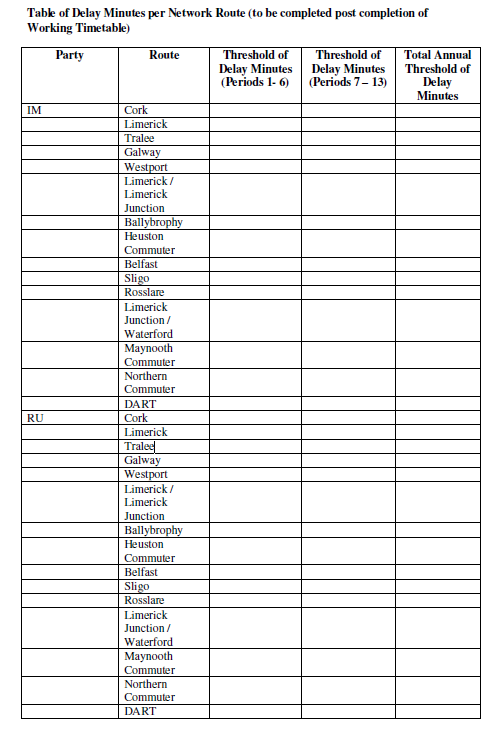 SCHEDULE 8 - DISRUPTIVE POSSESSION MANAGMENT PROCESS ANDREQUIREMENTSThis schedule sets out the time planning and financial compensation procedures and requirementsassociated with Disruptive Possessions.Three categories of Disruptive Possession were identified:Category 1 – Planned Disruptive Possession;Category 2 – Unplanned Disruptive Possession with notice; andCategory 3 – Unplanned Disruptive Possession due to an unforeseen event.Category 1: Planned Disruptive Possession - Identified during the Track Capacity AllocationProcessThe optimum approach is for the planning process for Maintenance & Renewals and CapitalEnhancement activities to identify the requirement for disruptive possessions during the TrackCapacity Allocation process.A description of the timescales of such a process to identify ‘Category 1: Planned DisruptivePossessions’ is set out below:Category 1: Planned Disruptive Possession:The IM publishes the Network Statement to commence the track capacity allocation process for thefollowing year.RUs request capacity allocation based on a ‘full availability’ basis.During Capacity Allocation Assessment period the IM incorporates the impact of planned disruptivepossessions to the capacity allocation process.The impact of the planned disruptive possessions on any RU to be agreed.Each RU’s part of the WTT will form part of the IM / RU Track Access Agreement.If the above process is followed the WTT will take account of planned disruptive possessions and theRUs will be able to communicate and commercially engage with their passengers via the publicationof annual timetables with confidence.The WTT will form the baseline for the operation of the performance management system of theTrack Access Agreement.For Category 1 Planned Disruptive Possession, the financial compensation to the RU will be limitedto the cost of bus\car hire inclusive of VAT (where alternate bus\car service has been provided).Note: The IM also forgoes any track access charge38Category 2: Unplanned Disruptive Possession, with notice - Disruptive Possessions identifiedduring WTT periodShould the requirement for disruptive possessions be identified during a WTT period then aprofessional communication process with the travelling public needs to be undertaken which keepsthem informed. Such a process requires the passengers to be provided with minimum notice periodsof changes to the published timetable. A description of the process for ‘Category 2: UnplannedDisruptive Possessions’ is set out below:Category 2: Unplanned Disruptive Possession, with notice:Any changes to published passenger train times must be advised to the passengers 12 weeks inadvance. Therefore, if a situation arises in which the IM requires a planned disruptivepossession during a WTT period the following process must be followed, where T = start ofperiod of disruption:T -26 weeks = Period Possession Plan produced and issued to RUs.T- 18 weeks = Service amendment proposals produced by RUs.T- 14 weeks = Amended train service finalised.T-12 weeks = Amended train service published.For Category 2 Unplanned Disruptive Possession, with notice the financial compensation to theRU is limited to:Category 1 compensation elements.All communication costs arising such as posters, local press, media or any advertising.All communication costs arising post the disruption (as part of any welcome back promotion).Revenue loss minus the above costs already borne by the IM. (Approach for determiningrevenue loss is: For the period of disruption, the average applicable revenue for acomparable period will be assessed and compared to the revenue earned during thedisruption. The comparable period will be the average revenue or fare increases. Inaddition, for the period after the disruption (limited to 4 weeks), a similar analysis will beperformed and an assessment of continuing loss will be calculated.)Category 3: Unplanned Disruptive Possession, due to an unforeseen event – DisruptivePossessions identified during WTT periodThe requirement for disruptive possession is due to an unplanned, unforeseen event, but fallingoutside the Force Majeure definition, with no notice period or alternative approach but the immediateimposition of a disruptive possession being available to rectify the situation.Category 3 Unplanned Disruptive Possession, due to an unforeseen event the financialcompensation is limited to:Category 1 compensation elements;Category 2 compensation elements excluding the revenue loss element;RU to IM Financial CompensationIn the situation where costs are incurred arising from any curtailment of a disruptive possession dueto late running of a train, when the cause of the late running is attributed to the RU, then it is proposedthat the actual reasonable loss incurred by the IM is passed to the RU.SCHEDULE 9 - INSURANCE REQUIREMENTSInsurance levels are specific to each individual contract and are dependent on the capacity allocated tothe RU.TO BE ADVISED BY BROKERS/ GROUP SECRETARYS OFFICESCHEDULE 10 - NOTICESThe RAILWAY UNDERTAKINGCompany:Incorporated under the laws of:Registration Number:Address of Registered OfficeNoticesIf to the RU to:Address:Fax:Phone:Marked for the attention of:If to IM, to:Address: [ ]Fax:Phone:Marked for the attention of:In the case of Córas Iompair Éireann:To: Córas Iompair ÉireannAddress: CIE, Heuston Station, Dublin 8, IrelandPhone:Fax:Marked for the attention of: CIE Group SecretarySCHEDULE 11IM STANDARD COLLATERAL AGREEMENTTHIS SUB-CONTRACTOR’S COLLATERAL AGREEMENT IS MADE THE [ ] DAY OF [20[ ](“COLLATERAL AGREEMENT”)BETWEEN:1. [Insert full legal name of Sub-Contractor - in bold print and in capitals, a [identify legal statuse.g. limited liability company] partnership]limited liability partnership] incorporated under thelaws of [ insert country ] under registration number [ insert registration number ] havingits registered office at [ insert registered office address ] (hereinafter called the “Sub-Contractor” which expression shall include its successors and assigns) of the First Part;2. INFRASTRUCTURE MANAGER of the Second Part;3. CÓRAS IOMPAIR ÉIREANN, a statutory body having its offices at Heuston Station, Dublin8, Ireland (hereinafter called “CIE” which expression shall include its successors and assigns)of the Third Part;(the Parties of the Second and Third Parts are herein collectively referred to as the“Beneficiaries” or a “Beneficiary” respectively) and4. NAME OF RU, [a company incorporated with limited liability] (hereinafter called the “RU”which expression shall include its successors and assigns) of the Fourth Part.WHEREAS:A. By a contract in writing made between IM, CIE, and RU on or about the [ ] day of [ ]in respect of Track Access Contract for Services on the Iarnrod Eireann – Irish Rail Network(the “Contract”), the RU has been allocated capacity on the Iarnrod Eireann – Irish RailNetwork as more particularly detailed and defined in the Contract.B. By agreement in writing dated [ ] [ ] 20[ ] the RU has appointed [ insert correct legalname of Sub-Contractor as in 1 above ] as its Sub-Contractor for the provision of certainServices thereunder (the “Sub-Contract”). The RU agreed to procure that its Sub-Contractorwould provide a collateral warranty in the form of this agreement to each of the Beneficiaries inthe form set out in the Contract and the Sub-Contractor has agreed to enter into this CollateralAgreement with the Beneficiaries.C. Capitalised terms used herein and not otherwise defined in this Collateral Agreement shall havethe same meaning in this Collateral Agreement as is given to them in the Contract unlessexpressly stated otherwise. Heading and sub-heading inserted in this Collateral Agreement areinserted for reference only and shall not be taken into consideration in the interpretation orconstruction of this Collateral Agreement.NOW in consideration of the sum of €10.00 paid by each of the Beneficiaries to the Sub Contractor(receipt and sufficiency of which is hereby acknowledged) IT IS HEREBY AGREED asfollows:-1. The Sub-Contractor hereby represents and warrants and covenants and undertakes with each ofthe Beneficiaries that:-1.1 It has not broken and will not break any express or implied term of the Contractinsofar as such terms apply to its capacity on the Network and the provision of certainservices being provided by the Sub-Contractor as set out in the sub-contract(“Services”);1.2 It has and will carry out its duties with all the reasonable skill, care and diligence tobe expected of a professional qualified, skilled and experienced person in providingservices to projects of a similar nature, size and scope as the Services;1.3 In carrying out any of the Services it will comply with the Network Statement and theW.T.T. and as set out in clause 2 of this Collateral Agreement;1.4 It is a duly constituted [insert legal status ] entitled to carry on business as a [ insertlegal status ] under the laws of [ insert country ] and entitled to services of the typecontemplated by the Contract and has complied with and obtained all suchregistrations, approvals, permits, consents, authorisations, licences, as are necessaryfor it to do so;1.5 It is a separate legal entity subject to suit in its own name;1.6 It has all requisite power and authority and all necessary corporate and other actionhas been taken to enable it to execute as a deed under seal and deliver this CollateralAgreement;1.7 The authorised signatory for the Sub-Contractor for this Collateral Agreement has[have] the power and authority to bind the Sub-Contractor through the execution ofthis Collateral Agreement;1.8 Each of its personnel is duly skilled and trained and suitably competent andexperienced to provide services of the type contemplated by the Contract;1.9 Neither the Sub-Contractor nor any of its members/employees/personnel have beendisbarred or prevented at Law from providing the services of the type contemplatedby the Contract nor are under any impediment to do so and no circumstance,litigation, pending or threatened litigation, arbitration, dispute or regulatory processor order exists or is in train which would prevent any of them from providing theServices;1.10 It will ensure that for the duration of the Contract, all personnel nominated by it haveand shall have the appropriate qualifications, skill and experience, and any requisiteauthorisations or certifications necessary to enable such personnel to perform theServices;1.11 It has a current up to date Tax Clearance Certificate which it will make available toIM and it will maintain a current and up to date Tax Clearance Certificate at all timesfor the duration of the Contract and make it available to IM;1.12 It will provide to IM, if requested, a legal opinion on due execution and enforceabilityof this Collateral Agreement by it from a practising lawyer acceptable to IM (at IM’ssole discretion) and in a form and content acceptable to IM (in its sole discretion) atno cost to IM;1.13 it will comply with all applicable employment law and regulations applicable inIreland in relation to its personnel, servants or agents.2. Insofar as the obligations relate to the Services being provided by the Sub-Contractor, the Sub-Contractor shall owe the same obligations to each of the Beneficiaries that the RU owes to IMand to CIE in respect of those Services under the Contract.3. The Sub-Contractor acknowledges that the RU shall be responsible for any fees of the Sub-Contractor in connection with the delivery of the Services and neither IM nor CIE shall haveany responsibility or liability to the Sub-Contractor whatsoever in respect thereof, other than inrespect of IM only where “step-in” has taken place in accordance with the provisions of Clause8 of this Collateral Agreement.4. The Sub-Contractor shall maintain in its own name the Insurances as set out in the Contract forthe duration of the Contract and as required by the Contract. The Sub-Contractor warrants toeach of the Beneficiaries that the premiums for the current period of insurance have been dulypaid to the insurer. As and when the Sub-Contractor is reasonably requested to do so by eitherone or both of the Beneficiaries, the Sub-Contractor shall produce for inspection sufficientdocumentary evidence that the Insurances required under this Clause 4 and the ContractAgreement are being maintained in accordance with the terms of this Collateral Agreement.5. The Sub-Contractor shall have no greater liability to any Beneficiary than the RU shall have toIM and CIE under the Contract.6. Each of the Beneficiaries shall be entitled at any time to assign the benefit of this CollateralAgreement by way of absolute legal assignment to as the Beneficiary thinks fit without theconsent of the Sub-Contractor. Notwithstanding any other provision of this CollateralAgreement, if either Beneficiary and/or the Government of Ireland should re-organise thebusiness of either Beneficiary (whether by dividing or transferring its business between two ormore corporate bodies, or state agencies or otherwise), the obligations of either Beneficiarymay be divided or transferred between such bodies or state agencies, and the Sub-Contractorshall thereafter deal with such bodies or agencies as if the parts of this Collateral Agreementrelevant to the business of such bodies or agencies formed a contract between the Sub-Contractor and such corporate bodies or state agencies. For the avoidance of doubt, in the eventof the provisions of this Clause applying, such bodies or state agencies shall be entitled inwhole or in part to the rights and remedies to which each Beneficiary is entitled under thisCollateral Agreement.7. STEP INThe following provisions shall apply in relation to step-in under this Collateral Agreement:7.1 IM has no authority under this Collateral Agreement to issue any instruction to theSub-Contractor in relation to the Sub-Contractor’s performance of any of the Servicesor its obligations under this Collateral Agreement unless and until IM has givennotice of step-in under Sub-Clause 8.4 of this Collateral Agreement.7.2 The Sub-Contractor agrees that it will not, without first giving each of theBeneficiaries at least thirty(30) days’ written notice, exercise any right of terminationof the Sub-Contract, or treat the Sub-Contract as having been repudiated or itsappointment as a sub-contractor of the RU as terminated or repudiated, or exerciseany right it may have to discontinue or suspend the performance of the Services orany part of them under the Sub-Contract without first giving such notice to each ofthe Beneficiaries. The notice to each of the Beneficiaries must be accompanied by allof the information required by Sub- Clause 8.3 of this Collateral Agreement and mustspecify the Sub-Contractor’s grounds for terminating or treating as terminated orrepudiated the Sub-Contract or discontinuing or suspending its performance thereofor treating the Sub-Contract as determined, discontinued, suspended or repudiated.The Sub-Contractor’s rights of termination (and all similar such rights including anyrights of suspension or to treat the Sub-Contract as repudiated) will cease if, withinthe thirty (30) day period, IM gives notice to the Sub-Contractor under Sub-Clause8.4 of this Collateral Agreement.7.3 The Sub-Contractor shall, if so required by IM or CIE at any time, give to each of theBeneficiaries or any one of them, a certified copy of the Sub-Contract together withany amendments relating thereto, full particulars of the amounts paid to the Sub-Contractor under the Sub-Contract, full particulars of amounts due and unpaid to theSub-Contractor and owing by the RU to the Sub-Contractor, full particulars ofamounts remaining to be paid to the Sub-Contractor under the Sub-Contract but notyet due, and any information requested by IM that is relevant to these amounts.7.4 NOTICE OF STEP IN: The Sub-Contractor agrees that if IM gives notice of step inunder this Sub-Clause 8.4 of this Collateral Agreement requiring the Sub-Contractorto accept IM’s instructions to the exclusion of the RU, the Sub-Contractor shall dealwith an accept such instructions solely from IM in substitution for the RU as if IMhas appointed the Sub-Contractor originally on the terms of the Sub-Contract. Withinthirty (30) days of the Sub-Contractor’s notice under Sub-Clause 8.2 of this CollateralAgreement, or if the Sub-Contract shall be automatically determined howsoeverarising pursuant to any of its provisions, within thirty (30) days of such automaticdetermination, IM may give written notice to the Sub-Contractor (herein referred toas a “Notice of Step-In”) that IM or its appointee shall henceforth become a party tothe Sub-Contract in accordance with the terms of this Sub-Clause 8.4.7.5 With effect from the date of the service of any Notice of Step-In issued by IM:7.5.1 IM or its appointee shall be substituted in the Sub-Contract in place of the RUand references in the Sub-Contract to the RU shall be construed as referencesto IM or its appointee;7.5.2 upon, but not before the giving of the Notice of Step-In (without prejudice toanything contained herein or in the Contract) the Sub-Contractor shall acceptthe instructions of IM or its appointee to the exclusion of the RU in respect ofthe performance of the Sub-Contract or, if required by IM, upon the termsand conditions of a new contract between the Sub-Contractor and theBeneficiaries in the same terms (as nearly as may be) as the Sub-Contract;7.5.3 the Sub-Contractor shall be bound to continue with the performance of itsduties and obligations under the Sub-Contract and any exercise or purportedexercise by the Sub-Contractor prior to the date of the Notice of Step-In ofany right to terminate or treat as terminated the Sub-Contractor todiscontinue, repudiate or suspend the performance of any of its duties orobligations thereunder or to treat the Sub-Contract as automaticallydetermined shall be of no effect;7.5.4 All obligations of the Sub-Contractor to the RU under the Sub-Contractwhether in respect of matters arising before or after the giving of a Notice ofStep-In shall be deemed to be obligations to the Beneficiaries as if they hadbeen at all relevant times parties to the Sub-Contract in place of the RU.7.5.5 Except as otherwise provided herein, IM shall become bound by the termsand conditions of the Sub-Contract in respect of all obligations and duties ofthe RU thereunder which fall to be performed after the date of the Notice ofStep-In PROVIDED THAT neither IM nor CIE shall be liable for anyobligation or liability of the RU under the Sub-Contract prior to the date ofNotice of Step-In and neither IM nor CIE shall be liable to discharge any sumor amount as may be owing to the Sub-Contractor by the RU pursuant to theSub-Contract prior to or at the date of the Notice of Step-In. The RU shall atall times remain liable to the Sub-Contractor for all amounts payable to theSub-Contractor under the Sub-Contract at or prior to the Notice of Step-Inand for performance of the RU’s obligations under the Sub-Contract at orprior to the date of the Step-In Notice notwithstanding the issue of the Noticeof Step-In by IM;7.5.6 the RU shall be released from further performance of its duties andobligations under the Sub-Contract after the date of the Notice of Step-In butwithout prejudice to any rights and remedies of the Sub-Contractor againstthe RU in respect of any matter or thing done or omitted to be done by theRU on or before the date of the Notice of Step-In;7.5.7 the Sub-Contractor agrees that it shall not exercise any of its IntellectualProperty rights which is owns or to which it is entitled, so as to prevent IM orany appointee of IM, from exercising its rights under any Notice of Step-Inthat has been served by IM;7.5.8 the Sub-Contractor shall take all such action as shall be necessary orexpedient to cooperate with IM in the exercise by IM of its rights under anyNotice of Step-In that has been served by IM;7.5.9 Notwithstanding anything contained in this Collateral Agreement andnotwithstanding any payments which may be made by IM to the Sub-Contractor, IM shall not be under any obligation to the Sub-Contractor unlessIM shall have served a Notice of Step-In pursuant to this CollateralAgreement. CIE shall have no liability whatsoever in respect of any paymentto the Sub-Contractor. In no circumstances shall IM or CIE be liable for theperformance of any obligations of the RU under the Sub-Contract.8. Any notice to be given under this Collateral Agreement must be in writing and will beconsidered given if delivered by hand, courier or sent by recorded post to the address of therelevant party at the top of this Collateral Agreement or at any other address the relevant partymay specify by written notice to the other parties, marked for the attention of each of thefollowing in the case of each of the Beneficiaries at the address stated at the top of thisCollateral Agreement in respect of each Beneficiary: A notice will be taken to have beenreceived on the date shown in a signed receipt for due delivery by hand, courier or recordedpost.IM:- [ ];CIE:- Attention of the Group Secretary;Sub-Contractor: [ ]RU: [ ]9. Nothing in this Collateral Agreement limits either Beneficiary's rights at law.10. This Collateral Agreement shall be governed by and construed in accordance with the laws ofIreland. The Sub-Contractor and each of the Beneficiaries hereby irrevocably submit to theexclusive jurisdiction of the courts of Ireland for all purposes in connection therewith.11. The Sub-Contractor shall not assign, novate, transfer or otherwise dispose of the whole or anypart of this Collateral Agreement or any of the Sub-Contractor’s rights, benefits or obligationsto, in or under this Collateral Agreement without IM’s prior written consent in writing.12. Each of the provisions of this Collateral Agreement is severable and if any time on or more ofthe provisions of this Collateral Agreement is or becomes invalid, illegal, void or unenforceablein whole or in part, such term, provision or part shall to the extent of such invalidity, illegality,or unenforceability be deemed not to form part of this Collateral Agreement, validity, legality,enforceability of the remaining provisions of this Collateral Agreement shall not in any way beaffected or impaired thereby.13. If there is any conflict between the provisions of this Collateral Agreement and the Contract,this Collateral Agreement shall take precedence in relation to any matter concerning the Sub-Contractor.14. This Collateral Agreement expires twelve (12) years from the completion of the Services orAdditional Services (as defined in the Contract and as determined by IM) or from the date oftermination of the Contract whichever is the earlier except for any claim by IM or CIE of whichnotice and particulars have previously been given to the Sub-Contractor before the expiration ofthe twelve (12) year period aforesaid.IN WITNESS WHEREOF this Collateral Agreement is duly executed as a Deed on the day and yearfirst here and before written.PRESENT WHEN THE COMMON SEAL1of [ ](Sub-Contractor)was affixed hereto: ___________________DirectorWitness:Address: __________________Director/SecretaryOccupation:SIGNED for and on behalf ofINFRASTRUCTURE MANAGER1 Must be executed under seal in the case of an Irish registered companyIn the presence of: _________________________Authorised Signatory[name ] [ title ]Witness:Address:Occupation:SIGNED for and on behalf ofCÓRAS IOMPAIR ÉIREANNIn the presence of _________________________GERALDINE FINUCANEGroup Secretary, CIEAuthorised SignatoryWitness:Occupation:Address:EXECUTED AS A DEED BY(the RU) in the presence of:_____________________Witness:...............................DirectorNAME:[ ]Witness name:................______________________Director/SecretaryWitness address:……………………..NAME:[ ]Witness occupation:DATED 20[ ](1) [ ](the “RU”)and(2) INFRASTRUCTURE MANAGER(“IM”)and(3) CÓRAS IOMPAIR ÉIREANN(“CIE”)____________________________________GENERAL TERMS AND CONDITIONS FORTRACK ACCESS FOR SERVICESON IE NETWORK____________________________________Reference No.Network StatementVersion2021Operative Date01/01/2022Prepared byMRChecked byPTApproved byDCVersion No.DateComments201906/02/2019Access to facilities will be subject to provisions of Commission Implementing Regulation (EU) 2017/2177 of 22 November 2017 on access to service facilities and rail-related services. (section 2.2)201902/04/2019Revised track access charges as advised by the EFB (section 6.3) and valid for the period 2020 - 2024202019/12/20191.3 Legal framework updated to account for future transposition into Irish law of Directive (EU) 2016/2370 of the European Parliament and of the Council of 14 December 2016202019/12/2019Updates to platform lengths and inclusion of new Limerick Junction Platform 4202019/12/2019 Removal of reference to bulk cement202019/12/2019Minor changes to Hot Axle Box Detectors in line with general appendix and weekly circular202126/11/2020Updated  appendices: 1,1A,1B,2,2A,5,6,7,9202126/11/2020Updated reference to EU Directives and associated Statutory Instruments.202126/11/2020Update of Permanent Speed Restrictions.TermDefinitionAccess ChargeThe charge paid by railway operators for access to rail facilities.Access Contract An agreement setting out the terms and conditions under which companies / operators obtain access to rail infrastructure.Access PackageThe totality of services provided to a Railway Undertaking when it is granted access to a network by an Infrastructure Manager.Ad Hoc RequestAn Applicant's request for an individual train path (available as spare capacity) outside the time scale that the Allocation Body normally uses.Allocation ProcessThe process by which capacity is granted to an Applicant by the Infrastructure Manager or relevant capacity Allocation Body; this capacity is available for the duration of the working timetable period only.Appeals ProcedureThe method for challenging a decision made by an Allocation Body or Infrastructure Manager. Any applicant for a train path that feels it is a victim of unfair treatment or discrimination (for example, following a decision by an IM /EFB regarding the allocation of capacity) may appeal to the authority responsible for resolving such disputes; in most cases, this is the national Regulatory Body. Refer to section 4.4.2. for further information.ApplicantA Railway Undertaking or an international grouping of railway undertakings or other persons or legal entities with a public service or commercial interest in procuring infrastructure capacity. Congested Infrastructure Section of infrastructure for which the demand for capacity cannot be fully satisfied during certain periods, even after coordination of all the requests for capacity. Cover of Liabilities An insurance against the costs suffered as a result of injury, damage or loss.CRR (Regulatory Body)Commission of Railway Regulation, the renamed Railway Safety Commission (RSC) with effect from Monday 29th February 2016.CTCCentralised Traffic ControlEFBEssential Functions BodyFramework AgreementExpression used in EU Directives as referring to a general agreement setting out rights and obligations in relation to infrastructure capacity to be allocated and the related charges for a period longer than one working timetable period.Iarnród Éireann (IÉ)National Railway company of the Republic of IrelandInfrastructure Manager (IM)Body responsible for establishing, managing and maintaining railway infrastructureMinimum Access PackageA package of access rights conferred by Directive 2012/34/EU Point 1 Annex IINetwork StatementDIRECTIVE 2012/34/EU defines the Network Statement as the Statement which sets out in detail the general rules, deadlines, procedures and criteria for charging and capacity allocation schemes including such other information as is required to enable application for infrastructure capacity.         Operating RulesRules applicable to railway operations (planning, crewing, movement and control of trains).PathInfrastructure capacity needed to run a train between two places over a given time-period  Path Allocation ProcessProcess that involves assigning specific train paths to railway operators.Railway Undertaking (RU)EU definition: 'any public or private undertaking licensed according to applicable Community legislation, the principal business of which is to provide services for the transport of goods and/or passengers by rail’.Railway Safety Regulationmeans Directive (EU) 2016/798 of the European Parliament and of the Council of 11 May 2016 on railway safety and transposed into Irish Law by S.I. No. 476 of 2020. Chapter V of Directive (EU) 2016/798 which provides for Accident Investigation is transposed by SI 430 of 2020 European Union (Railway Safety) (Reporting and Investigation of Serious Accidents, Accidents and Incidents) Regulations 2020 which sets out the statutory functions of the Railway Accident Investigation Unit.   RailsysA suite of software programmes specialising in rail infrastructure data management, timetable construction / slot management, track possession planning, simulation and the evaluation of variants and discovery of conflicts.Statutory Instrument (SI)An order, regulation, rule, scheme or bye-law made in exercise of a power conferred by statute.TimetableA schedule listing the times at which certain events, such as arrivals and departures at a transport station, are expected to take place. The timetable defines all planned train and rolling-stock movements which will take place on the relevant infrastructure during the period for which it is in force.Timetable PeriodA timetable period means the period of operation of a Working Timetable; it starts on the day of a timetable change (change date).Timetable Planning ProcessA complex process of consultation and planning which defines the data relating to all train and rolling-stock movements that are expected to take place on the relevant infrastructure during the period of validity of the timetable. Detailed train timings are agreed by IMs and RUs.1)Railway Undertaking Name:2)Date of Application Request:Date of Application Request:Date of Application Request:Date of Application Request:Date of Application Request:Date of Application Request:Date of Application Request:Date of Application Request:3)Train Type (Passenger/Freight):4)Maximum Permitted Speed:Maximum Permitted Speed:Maximum Permitted Speed:Maximum Permitted Speed:Maximum Permitted Speed:Maximum Permitted Speed:Maximum Permitted Speed:Maximum Permitted Speed:MPHMPH5)Time / Days / Period of Operation Requested:Time / Days / Period of Operation Requested:Time / Days / Period of Operation Requested:Time / Days / Period of Operation Requested:Time / Days / Period of Operation Requested:Time / Days / Period of Operation Requested:Time / Days / Period of Operation Requested:Time / Days / Period of Operation Requested:Time / Days / Period of Operation Requested:Time / Days / Period of Operation Requested:6)Train Length Total in Meters - (Including Loco):Train Length Total in Meters - (Including Loco):Train Length Total in Meters - (Including Loco):Train Length Total in Meters - (Including Loco):Train Length Total in Meters - (Including Loco):Train Length Total in Meters - (Including Loco):Train Length Total in Meters - (Including Loco):Train Length Total in Meters - (Including Loco):Train Length Total in Meters - (Including Loco):Train Length Total in Meters - (Including Loco):MetersMeters7)Number of Vehicles in Consist (Excluding Loco) and Vehicle Class / Type:Number of Vehicles in Consist (Excluding Loco) and Vehicle Class / Type:Number of Vehicles in Consist (Excluding Loco) and Vehicle Class / Type:Number of Vehicles in Consist (Excluding Loco) and Vehicle Class / Type:Number of Vehicles in Consist (Excluding Loco) and Vehicle Class / Type:Number of Vehicles in Consist (Excluding Loco) and Vehicle Class / Type:Number of Vehicles in Consist (Excluding Loco) and Vehicle Class / Type:Number of Vehicles in Consist (Excluding Loco) and Vehicle Class / Type:Number of Vehicles in Consist (Excluding Loco) and Vehicle Class / Type:Number of Vehicles in Consist (Excluding Loco) and Vehicle Class / Type:8)Train Gross Tonnage (Total Including Loco):Train Gross Tonnage (Total Including Loco):Train Gross Tonnage (Total Including Loco):Train Gross Tonnage (Total Including Loco):Train Gross Tonnage (Total Including Loco):Train Gross Tonnage (Total Including Loco):Train Gross Tonnage (Total Including Loco):Train Gross Tonnage (Total Including Loco):Train Gross Tonnage (Total Including Loco):Train Gross Tonnage (Total Including Loco):Loco12333455667778999109)Individual Vehicle Weights (T):Individual Vehicle Weights (T):Individual Vehicle Length (m):Individual Vehicle Length (m):10)Rolling Stock Brake Type:Rolling Stock Brake Type:Rolling Stock Brake Type:Rolling Stock Brake Type:Rolling Stock Brake Type:Rolling Stock Brake Type:Rolling Stock Brake Type:Rolling Stock Brake Type:Rolling Stock Brake Type:Rolling Stock Brake Type:11)Method of Train Operation - (DOO / Guard):Method of Train Operation - (DOO / Guard):Method of Train Operation - (DOO / Guard):Method of Train Operation - (DOO / Guard):Method of Train Operation - (DOO / Guard):Method of Train Operation - (DOO / Guard):Method of Train Operation - (DOO / Guard):Method of Train Operation - (DOO / Guard):Method of Train Operation - (DOO / Guard):Method of Train Operation - (DOO / Guard):12)Method of Communication from Driving Unit with Signaller:Method of Communication from Driving Unit with Signaller:Method of Communication from Driving Unit with Signaller:Method of Communication from Driving Unit with Signaller:Method of Communication from Driving Unit with Signaller:Method of Communication from Driving Unit with Signaller:Method of Communication from Driving Unit with Signaller:Method of Communication from Driving Unit with Signaller:Method of Communication from Driving Unit with Signaller:Method of Communication from Driving Unit with Signaller:13)Are there any specific instructions required for the movement OR on-route activity? (Y/N).  If ‘YES’ please provide details in section 18:Are there any specific instructions required for the movement OR on-route activity? (Y/N).  If ‘YES’ please provide details in section 18:Are there any specific instructions required for the movement OR on-route activity? (Y/N).  If ‘YES’ please provide details in section 18:Are there any specific instructions required for the movement OR on-route activity? (Y/N).  If ‘YES’ please provide details in section 18:Are there any specific instructions required for the movement OR on-route activity? (Y/N).  If ‘YES’ please provide details in section 18:Are there any specific instructions required for the movement OR on-route activity? (Y/N).  If ‘YES’ please provide details in section 18:Are there any specific instructions required for the movement OR on-route activity? (Y/N).  If ‘YES’ please provide details in section 18:Are there any specific instructions required for the movement OR on-route activity? (Y/N).  If ‘YES’ please provide details in section 18:Are there any specific instructions required for the movement OR on-route activity? (Y/N).  If ‘YES’ please provide details in section 18:Are there any specific instructions required for the movement OR on-route activity? (Y/N).  If ‘YES’ please provide details in section 18:14)Are vehicles listed on the RSC National Vehicle Register? (Y/N):Are vehicles listed on the RSC National Vehicle Register? (Y/N):Are vehicles listed on the RSC National Vehicle Register? (Y/N):Are vehicles listed on the RSC National Vehicle Register? (Y/N):Are vehicles listed on the RSC National Vehicle Register? (Y/N):Are vehicles listed on the RSC National Vehicle Register? (Y/N):Are vehicles listed on the RSC National Vehicle Register? (Y/N):Are vehicles listed on the RSC National Vehicle Register? (Y/N):Are vehicles listed on the RSC National Vehicle Register? (Y/N):Are vehicles listed on the RSC National Vehicle Register? (Y/N):15)Has the Rolling Stock been cleared to operate over the route requested? (Y/N).  If ‘NO’ route clearance will be required:Has the Rolling Stock been cleared to operate over the route requested? (Y/N).  If ‘NO’ route clearance will be required:Has the Rolling Stock been cleared to operate over the route requested? (Y/N).  If ‘NO’ route clearance will be required:Has the Rolling Stock been cleared to operate over the route requested? (Y/N).  If ‘NO’ route clearance will be required:Has the Rolling Stock been cleared to operate over the route requested? (Y/N).  If ‘NO’ route clearance will be required:Has the Rolling Stock been cleared to operate over the route requested? (Y/N).  If ‘NO’ route clearance will be required:Has the Rolling Stock been cleared to operate over the route requested? (Y/N).  If ‘NO’ route clearance will be required:Has the Rolling Stock been cleared to operate over the route requested? (Y/N).  If ‘NO’ route clearance will be required:Has the Rolling Stock been cleared to operate over the route requested? (Y/N).  If ‘NO’ route clearance will be required:Has the Rolling Stock been cleared to operate over the route requested? (Y/N).  If ‘NO’ route clearance will be required:16)Please confirm that you have an approved RU License issued by the Licensing Authority in accordance with the EU (Regulation of Railways) Regulations:Please confirm that you have an approved RU License issued by the Licensing Authority in accordance with the EU (Regulation of Railways) Regulations:Please confirm that you have an approved RU License issued by the Licensing Authority in accordance with the EU (Regulation of Railways) Regulations:Please confirm that you have an approved RU License issued by the Licensing Authority in accordance with the EU (Regulation of Railways) Regulations:Please confirm that you have an approved RU License issued by the Licensing Authority in accordance with the EU (Regulation of Railways) Regulations:Please confirm that you have an approved RU License issued by the Licensing Authority in accordance with the EU (Regulation of Railways) Regulations:Please confirm that you have an approved RU License issued by the Licensing Authority in accordance with the EU (Regulation of Railways) Regulations:Please confirm that you have an approved RU License issued by the Licensing Authority in accordance with the EU (Regulation of Railways) Regulations:Please confirm that you have an approved RU License issued by the Licensing Authority in accordance with the EU (Regulation of Railways) Regulations:Please confirm that you have an approved RU License issued by the Licensing Authority in accordance with the EU (Regulation of Railways) Regulations:YES / NOYES / NOLicense valid until date:License valid until date:License valid until date:License valid until date:Origin:Destination:Distance in Kilometres:Stop (Passenger) orHandling Point (Freight)Stop (Passenger) orHandling Point (Freight)Time ArriveTime DepartObservationsObservationsDistance in Kilometres21)Name of RU requesting Officer:RU Position Held:22)Name of IM Officer:IM Position Held:Date:Request Decision:Accept / Reject / AmendReference Number:Appendix 1B: Passenger Stations - Platform Capacity TablesRouteStationPlatform Platform type: through or BayUsable Length (rounded down to nearest metre)Usable Length if bi-directionally signalled.other direction Adjacent line descriptionTOR to TOR Dublin Heuston / CorkHeuston1Bay84N/AD.end P lineN/ADublin Heuston / CorkHeuston2Bay238N/AD.end P lineN/ADublin Heuston / CorkHeuston3Bay238N/AD.end P lineN/ADublin Heuston / CorkHeuston4Bay238N/AD.end P lineN/ADublin Heuston / CorkHeuston5Bay238N/AD.end P lineN/ADublin Heuston / CorkHeuston6Bay238N/AD.end P lineN/ADublin Heuston / CorkHeuston7Bay238N/AD.end P lineN/ADublin Heuston / CorkHeuston8Bay238N/AD.end P lineN/AParkwest1Through172N/ADown Fast172.9Parkwest2Through172N/ADown Slow172.9Parkwest3Through172N/AUp Slow172.9Parkwest4Through172N/AUp Fast172.9Clondalkin Fonthill1Through174N/ADown Slow175Clondalkin Fonthill2Through174N/AUp Slow175Clondalkin Fonthill3Through174N/AUp Fast175Clondalkin Fonthill4Through174N/ADown Fast175Adamstown1Through173N/ADown Fast174.3Adamstown2Through173N/ADown Slow174.1Adamstown3Bay172N/AD.end P lineN/AAdamstown4Through184N/AUp Slow184.2Adamstown5Through174N/AUp Fast175.5Hazelhatch1Through226N/ADown Fast226.7Hazelhatch2Through174N/ADown Slow175.1Hazelhatch3Bay178N/AD.end P lineN/AHazelhatch4Through213N/AUp Slow214.2Hazelhatch5Through223N/AUp Fast225.9RouteStationPlatform Platform type: through or BayPlatform type: through or BayUsable Length (rounded down to nearest metre)Usable Length if bi-directionally signalled.other direction Adjacent line descriptionTOR to TOR Dublin Heuston / CorkSallins1ThroughThrough175N/ADown175.7Dublin Heuston / CorkSallins2ThroughThrough174174Up174.9Newbridge1ThroughThrough271280m (UP)Down279.9Newbridge2ThroughThrough217N/AUp217.4Newbridge3BayBay175N/AD.end P lineN/AKildare1ThroughThrough213N/ADown213.8Kildare2ThroughThrough246246Up loop246.8MonastervinDownThroughThrough215N/ADown215.2MonastervinUpThroughThrough215N/AUp215.5Portarlington1ThroughThrough217217Up217.7Portarlington2ThroughThrough215215DownPortlaoise1ThroughThrough239239Down239.7Portlaoise2ThroughThrough241N/AUp249.5Ballybrophy1ThroughThrough184N/AUp184.8Ballybrophy2ThroughThrough183N/ADown183Ballybrophy3BayBay89N/AD.end P lineN/ABallybrophy4ThroughThrough183N/ADown Loop183Templemore1ThroughThrough217N/AUp217.9Templemore2ThroughThrough218N/ADown218.4Thurles1ThroughThrough230N/AUp230Thurles2ThroughThrough249235m  (UP)Down249.8Limerick Jct.1ThroughThrough256262m (UP)Loop294Limerick Jct.2BayBay97N/AD.end P lineN/ALimerick Jct.3BayBay92N/AD.end P lineN/ACharleville11Through215N/AUp215.5Charleville22Through214N/ADown214.9Charleville33Through215215Loop215.1RouteStationPlatformPlatform type: through or BayUsable Length (rounded down to nearest metre)Usable Length if bi-directionally signalled.other directionAdjacent line descriptionTOR to TORDublin Heuston / CorkMallow1Through225225Down225.8Dublin Heuston / CorkMallow2Through224224Up224Dublin Heuston / CorkMallow3Through223223Loop223.4Dublin Heuston / CorkCork1Bay170N/AD.end P lineN/ADublin Heuston / CorkCork2Bay135N/AD.end P lineN/ADublin Heuston / CorkCork3Bay90N/AD.end P lineN/ADublin Heuston / CorkCork4Through218218Down218.5Dublin Heuston / CorkCork5Through217217Up217.1Cherryville Jct / WaterfordAthyLoopThrough178N/AUp-Cherryville Jct / WaterfordAthyMainThrough184N/ADown-Cherryville Jct / WaterfordCarlowLoopThrough211215Main Line215.7Cherryville Jct / WaterfordCarlowUpThrough174174Main Line174.1Cherryville Jct / WaterfordMhuine Bheag1Through175N/AMain Line175.3Cherryville Jct / WaterfordMhuine Bheag2Through175N/ALoop Line175.3Cherryville Jct / WaterfordKilkenny1Bay147N/AMain LineN/ACherryville Jct / WaterfordKilkenny2Bay144N/ALoop LineN/ACherryville Jct / WaterfordThomastown1Through175N/AMain Line175.5Cherryville Jct / WaterfordWaterford5Bay193N/AMain LineN/APortarlington - GalwayTullamoreMain 2Through185185Loop185Portarlington - GalwayTullamoreLoop 1Through186186Main186.3Portarlington - GalwayClara1Through168174Loop174.8Portarlington - GalwayAthlone1Through215215Main215.2Portarlington - GalwayAthlone2Through231290Loop290.2Portarlington - GalwayAthlone3Through290290Main290Portarlington - GalwayBallinasloeMain (Up)Through167167Loop175.6Portarlington - GalwayLoopThrough174174Main174.8RouteStationPlatformPlatform type: through or BayUsable Length (rounded down to nearest metre)Usable Length if bi-directionally signalled other directionAdjacent line descriptionTOR to TORPortarlington - GalwayWoodlawn1Through177177Loop177.2Portarlington - GalwayAttymon1Through178178_178.2Portarlington - GalwayAthenryDownThrough174174Up174.2Portarlington - GalwayAthenryUpThrough174174Down174.2Portarlington - GalwayOranmore1Through175175N/A175Portarlington - GalwayGalwayMainBay221N/ALoop_Portarlington - GalwayGalwayBayBay124N/AMain_Athlone-WestportRoscommonMainThrough175N/AMain175.1Athlone-WestportRoscommonLoopThrough174N/ALoop174.2Athlone-WestportCastlereaMainThrough174N/AMain174.7Athlone-WestportCastlereaLoopThrough92N/ALoop92.8Athlone-WestportBallyhaunisMainThrough175N/AMain175.3Athlone-WestportBallyhaunisLoopThrough93N/ALoop93.4Athlone-WestportClaremorrisMainThrough173N/AMain173.1Athlone-WestportClaremorrisLoopThrough174N/ALoop174.4Athlone-WestportManulla JunctionMainThrough165N/AMain171.5Athlone-WestportManulla JunctionBayBay100N/ABayN/AAthlone-WestportCastlebarMainThrough174N/AMain174.2Athlone-WestportWestportMainThrough174N/AMain174.5Manulla Jctn to BallinaFoxfordMainThrough91N/AMain91.9Manulla Jctn to BallinaBallinaMainBay101N/AMainN/ALimerick-BallybrophyRoscreaMainThrough71m71mMain94mLimerick-BallybrophyCloughjordan1Through9595Main-Limerick-BallybrophyNenagh1Through114m114mMain114Limerick-BallybrophyBirdhill1Through73m73mMain73Limerick-BallybrophyCastleconnell1Through9797Main-RouteStationPlatform Platform type: through or BayUsable Length (rounded down to nearest metre)Usable Length if bi-directionally signalled other direction Adjacent line descriptionTOR to TOR Limerick-BallybrophyLimerick1Bay150156.4Limerick-BallybrophyLimerick2Bay158164.6Limerick-BallybrophyLimerick3Bay187193.9Limerick-BallybrophyLimerick4Bay122128.9Ennis Jct to AthenrySixmilebridgeThrough8990.2Ennis Jct to AthenryEnnis1Through187Main189.9Ennis Jct to AthenryEnnis2Through131Main131.5Ennis Jct to AthenryGort1Through9292.5Ennis Jct to AthenryGort2Loop9292.5Ennis Jct to AthenryArdrahanThrough8989.9Ennis Jct to AthenryCraughwellThrough100Limerick Jct to WaterfordTipperary1Through87( to Waterford)92(to Lk Jctn)N/AMain92.8Limerick Jct to WaterfordCahir1Through95N/AMain95.7Limerick Jct to WaterfordClonmel1Through89N/AMain90Limerick Jct to WaterfordClonmel2Through123N/ALoop123.5Limerick Jct to WaterfordCarrick-on-SuirMainThrough132N/AMain132.9Mallow / TraleeBanteerMain(1)Through138138Main Line177.2Mallow / TraleeBanteerLoop(2)Through105N/ALoop line105.7Mallow / TraleeMillstreetMain(1)Through232N/AMain Line233.4Mallow / TraleeRathmoreMain(1)Through174N/AMain Line181.2Mallow / TraleeRathmoreLoop(2)Through89N/ALoop line96.5Mallow / TraleeKillarney1Bay286N/AMainN/AMallow / TraleeKillarney2Bay172N/ABayN/AMallow / TraleeFarranfore1Through144N/AMain Line144Mallow / TraleeFarranforeLoopThrough175N/ALoop line185.6Mallow / TraleeTralee1Bay297N/AMainN/AMallow / TraleeTralee2Bay304N/ABayN/ARouteStationPlatform Platform type: through or BayUsable Length (rounded down to nearest metre) Usable Length if bi-directionally signalled.other direction Adjacent line descriptionTOR to TOR Cork / CobhLittleisland1Through91N/ADown92Cork / CobhLittleisland2Through76N/AUp92Cork / CobhGlounthaune1Through93N/ADown93.1Cork / CobhGlounthaune2Through92N/AUp92.6Cork / CobhFota1Through92N/ADown92.3Cork / CobhFota2Through93N/AUp93.3Cork / CobhCarrigaloe1Through86N/ADown92.6Cork / CobhCarrigaloe2Through92N/AUp92.8Cork / CobhRushbrooke1Through93N/ADown93.2Cork / CobhRushbrooke2Through93N/AUp93.2Cork / CobhCobh1Bay86N/AD.end P lineN/AGlounthaune / MidletonCarrigtwohill1Through90N/AUp90.4Glounthaune / MidletonCarrigtwohill2Through90N/ADown90.5Glounthaune / MidletonMidleton1Through88N/AUp88.9Glounthaune / MidletonMidleton2Through85N/ADown88.9Dublin Docklands / SligoDocklands1Buffer end168N/AD.end P lineN/ADublin Docklands / SligoDocklands2Buffer end190N/AD.end P lineN/ADublin Docklands / SligoDrumcondra1Through176N/AUp178.3Dublin Docklands / SligoDrumcondra2Through176N/ADown177Dublin Docklands / SligoBroombridge1Through173N/AUp173.8Dublin Docklands / SligoBroombridge2Through173N/AUp173.8Dublin Docklands / SligoAshtown1Through172N/AUp174Dublin Docklands / SligoAshtown2ThroughSignal not cleared - 178; Signal cleared - 219N/ADown223.3Dublin Docklands / SligoNavan Road Parkway1Through172N/AUp174.9Dublin Docklands / SligoNavan Road Parkway2Through172N/ADown175Dublin Docklands / SligoCastleknock1Through174N/AUp175.1Dublin Docklands / SligoCastleknock2Through173N/ADown174.8RouteStationPlatformPlatform type: through or BayUsable Length (rounded down to nearest metre)Usable Length if bi-directionally signalled.other directionAdjacent line descriptionTOR to TORDublin Docklands / SligoCoolmine1Through175N/AUp177.5Dublin Docklands / SligoCoolmine2Through174N/ADown174.5Dublin Docklands / SligoClonsilla1Through187N/AUp177.5Dublin Docklands / SligoClonsilla2Through186186Down186.6Dublin Docklands / SligoClonsilla3Bay88N/ABayN/ADublin Docklands / SligoLeixlip Confey1Through175N/AUp176.2Dublin Docklands / SligoLeixlip Confey2Through175N/ADown176Dublin Docklands / SligoLeixlip Louisa Bridge1Through171N/AUp173.4Dublin Docklands / SligoLeixlip Louisa Bridge2Through174N/ADown175.4Dublin Docklands / SligoMaynooth1Through200 (Up)204(Dn)Up222.9Dublin Docklands / SligoMaynooth2Through199 (Up)201(Dn)Down217.5Dublin Docklands / SligoKilcock1Through171171Main174.4Dublin Docklands / SligoEnfield1Through190 (Dn)196 (Up)Loop (only loop platform in use)225.5Dublin Docklands / SligoMullingarMainThrough168 Dn174 UpMain177.7Dublin Docklands / SligoMullingarLoopThrough215 Up212 DnLoop215.3Dublin Docklands / SligoMullingarBayBay199N/AN/AN/ADublin Docklands / SligoEdgeworthstownLoopThrough215215Loop215.3Dublin Docklands / SligoEdgeworthstownMainThrough173173Main173.7Dublin Docklands / SligoLongford1 MainThrough175175Main175.1Dublin Docklands / SligoLongford2 LoopThrough174174Loop174.4Dublin Docklands / SligoDromodMainThrough173173Main173.2Dublin Docklands / SligoDromodLoopThrough179179Loop179.9Dublin Docklands / SligoCarrick-on-Shannon1Through174174Main174.1Dublin Docklands / SligoBoyle1 MainThrough216216Main216.8Dublin Docklands / SligoBoyle2 LoopThrough175175Loop175.6Dublin Docklands / SligoBallymote1Through174174Main174.2Dublin Docklands / SligoCollooney1Through175175Main175.2Dublin Docklands / SligoSligo1Bay177177UPN/ARouteStationPlatformPlatform type: through or BayUsable Length (rounded down to nearest metre)Usable Length if bi-directionally signalled.other directionAdjacent line descriptionTOR to TORClonsilla / M3 ParkwayHansfieldUp (1)Through174N/AUp M3- parkway174.3Clonsilla / M3 ParkwayHansfieldDown (2)Through174N/ADown M3 parkway174.7Clonsilla / M3 ParkwayDunboyneUp (1)Through174N/AUp M3- parkway174.7Clonsilla / M3 ParkwayDunboyneDown(2)Through174N/ADown M3-parkway174.4Clonsilla / M3 ParkwayM3 ParkwayUp (1)Through174N/AUp M3- parkway174.7Clonsilla / M3 ParkwayM3 ParkwayDown (2)Through173174Down M3-parkway174.4Dublin Connolly / Rosslare EuroportTara Street1Through171168Up174Dublin Connolly / Rosslare EuroportTara Street2Through170167Down173Dublin Connolly / Rosslare EuroportPearse1Through171181Up185Dublin Connolly / Rosslare EuroportPearse2Through175174Down183Dublin Connolly / Rosslare EuroportGrand Canal Dock1Through173169Up174.5Dublin Connolly / Rosslare EuroportGrand Canal Dock2Bay173173Bay to up174.5Dublin Connolly / Rosslare EuroportGrand Canal Dock3Through172177Down179.4Dublin Connolly / Rosslare EuroportLansdowne Road1Through172174Up174.3Dublin Connolly / Rosslare EuroportLansdowne Road2Through173167Down178Dublin Connolly / Rosslare EuroportSandymount1Through175167Up175.8Dublin Connolly / Rosslare EuroportSandymount2Through172.5 174Down174.5Dublin Connolly / Rosslare EuroportSydney Parade1Through180185 (Dn)Up185.9Dublin Connolly / Rosslare EuroportSydney Parade2Through189176(Up)Down190Dublin Connolly / Rosslare EuroportBooterstown1Through174175Up175Dublin Connolly / Rosslare EuroportBooterstown2Through173174Down174Dublin Connolly / Rosslare EuroportBlackrock1Through174174Up174.8Dublin Connolly / Rosslare EuroportBlackrock2Through172173Down173Dublin Connolly / Rosslare EuroportSeapoint1Through174175Up175Dublin Connolly / Rosslare EuroportSeapoint2Through169175Down175Dublin Connolly / Rosslare EuroportSalthill & Monkstown1Through179180Up180.2Dublin Connolly / Rosslare EuroportSalthill & Monkstown2Through177178Down178.2RouteStationPlatformPlatform type: through or BayUsable Length (rounded down to nearest metre)Usable Length if bi-directionally signalled.other directionAdjacent line descriptionTOR to TORDublin Connolly / Rosslare EuroportDun-Laoghaire1Through186186Up186.9Dublin Connolly / Rosslare EuroportDun-Laoghaire2Through198(Down)186(Up)Down207.5Dublin Connolly / Rosslare EuroportDun-Laoghaire3Bay172N/AD.end P lineN/ADublin Connolly / Rosslare EuroportSandycove & Glasthule1Through172N/AUp174Dublin Connolly / Rosslare EuroportSandycove & Glasthule2Through173N/ADown174Dublin Connolly / Rosslare EuroportGlenageary1Through172N/AUp173.5Dublin Connolly / Rosslare EuroportGlenageary2Through174N/ADown174.5Dublin Connolly / Rosslare EuroportDalkey1Through171173Up173.1Dublin Connolly / Rosslare EuroportDalkey2Through173174Down174Dublin Connolly / Rosslare EuroportKilliney1Through175N/AUp175.6Dublin Connolly / Rosslare EuroportKilliney2Through175N/ADown176.4Dublin Connolly / Rosslare EuroportShankill1Through175N/AUp177.1Dublin Connolly / Rosslare EuroportShankill2Through174N/ADown175.5Dublin Connolly / Rosslare EuroportBray1Through252 Up186 DownUp272.8Dublin Connolly / Rosslare EuroportBray2Through168 Down168(Up)Down176Dublin Connolly / Rosslare EuroportBray3Bay134N/AD.end P lineN/ADublin Connolly / Rosslare EuroportGreystones1Through168 (Up)176Up177.3Dublin Connolly / Rosslare EuroportGreystones2Through174(Dn )168(Up Direction Down176.2Dublin Connolly / Rosslare EuroportKilcoole1Through137137N/A137.4Dublin Connolly / Rosslare EuroportWicklow1Through133133Main133.1Dublin Connolly / Rosslare EuroportWicklow2Through137137Loop137.2Dublin Connolly / Rosslare EuroportRathdrum1Through128 (Up)125 (Dn)Main128.8Dublin Connolly / Rosslare EuroportRathdrum2Through131 (Down)131(Up)Loop131.4Dublin Connolly / Rosslare EuroportArklow1Through132NAMain132.9Dublin Connolly / Rosslare EuroportArklow2Through137NALoop137.2Dublin Connolly / Rosslare EuroportGorey1Through136(Up)135(Dn)Main136.1Dublin Connolly / Rosslare EuroportGorey2Through135(Down)142(Up)Loop142.8Dublin Connolly / Rosslare EuroportEnniscorthy1Through135 (Up)133(Dn)Main135.8Dublin Connolly / Rosslare EuroportEnniscorthy2Through139(Dn)140(Up)Loop140.8RouteStationPlatformPlatform type: through or BayUsable Length (rounded down to nearest metre)Usable Length if bi-directionally signalled.other directionAdjacent line descriptionTOR to TORDublin Connolly / Rosslare EuroportWexford1Through139.5(UP)140N/A145.9mDublin Connolly / Rosslare EuroportRosslare Strand1Through145NAMain145.2Dublin Connolly / Rosslare EuroportRosslare Europort2Through144(Up)141(Dn)Loop144.2Dublin Connolly / Rosslare EuroportRosslare Europort1Bay144NAN/A146.6Dublin Connolly / BorderConnolly1Bay160160D.end P lineN/ADublin Connolly / BorderConnolly2Bay224 to CY 55 or 281224 or 281 D.end P lineN/ADublin Connolly / BorderConnolly3Bay199199D.end P lineN/ADublin Connolly / BorderConnolly4Bay268268D.end P lineN/ADublin Connolly / BorderConnolly5Through190 South190 NorthBi directional207Dublin Connolly / BorderConnolly6Island196 South193 NorthBi directional223Dublin Connolly / BorderConnolly7Island221 North171 SouthBi directional223Dublin Connolly / BorderClontarf Rd.1through174 South168 Northup174.8Dublin Connolly / BorderClontarf Rd.2Through170 North172 SouthDown172.1Dublin Connolly / BorderKillester1Through174 South171 NorthUp175Dublin Connolly / BorderKillester2Through172 North175 SouthDown175.2Dublin Connolly / BorderHarmonstown1Through174 South171 NorthUp175.2Dublin Connolly / BorderHarmonstown2Through171 North172 SouthDown172.9Dublin Connolly / BorderRaheny1Through173 South174 NorthUp174Dublin Connolly / BorderRaheny2Through173 North173 SouthDown173.7Dublin Connolly / BorderKilbarrack1Through174 South175 Northup175.1Dublin Connolly / BorderKilbarrack2Through174 North175 SouthDown175Dublin Connolly / BorderHowth Jct.1Through172174Up174.3Dublin Connolly / BorderHowth Jct.2Island180176Down181.5Dublin Connolly / BorderHowth Jct.3Island182186Up188.1Dublin Connolly / BorderHowth Jct.4Through221209Down223.1Dublin Connolly / BorderClongriffin1Through174N/AUp175Dublin Connolly / BorderClongriffin2Island174174Down175.2Dublin Connolly / BorderClongriffin3Island174174N/A174.7RouteStationPlatform Platform type: through or BayUsable Length (rounded down to nearest metre)Usable Length if bi-directionally signalled.other direction Adjacent line descriptionTOR to TOR Dublin Connolly / BorderPortmarnock1Through174N/AUp174.1Dublin Connolly / BorderPortmarnock2Through174N/ADown174.1Dublin Connolly / BorderMalahide1Through170 South172 North Up175.1Dublin Connolly / BorderMalahide2Through174 North166 South Down175Dublin Connolly / BorderDonabate1Through178N/AUp178.2Dublin Connolly / BorderDonabate2Through178N/ADown178.4Dublin Connolly / BorderRush & Lusk1Through173N/AUp174.1Dublin Connolly / BorderRush & Lusk2Through174N/ADown174.3Dublin Connolly / BorderSkerries1Through174 South174 NorthUp175.1Dublin Connolly / BorderSkerries2Through175N/ADown175.8Dublin Connolly / BorderBalbriggan1Through186 South186 (for changing ends)Up188.3Dublin Connolly / BorderBalbriggan2Through173173Down173.8Dublin Connolly / BorderGormanston1Through246N/AUp246Dublin Connolly / BorderGormanston2Through201N/ADown202.1Dublin Connolly / BorderLaytown1Through175N/AUp175.6Dublin Connolly / BorderLaytown2Through172N/ADown173.8Dublin Connolly / BorderDrogheda1Through219220Down220.4Dublin Connolly / BorderDrogheda2Through217215Up217.4Dublin Connolly / BorderDrogheda3Bay215N/AD.end P line215.4Dublin Connolly / BorderDundalk1Through211211Up211.6Dublin Connolly / BorderDundalk2Through348347Down353.5Dublin Connolly / BorderDundalk3Bay123N/AD.end P lineN/AHowth Jct.  HowthBayside1Through193180Down194.3Howth Jct.  HowthBayside2Through174N/AUP194.2Howth Jct.  HowthSutton1Through171N/ADown173.6Howth Jct.  HowthSutton2Through173N/AUP175.6Howth Jct.  HowthHowth1Through168168UpN/AHowth Jct.  HowthHowth2Through166166N/AN/AStation and Contact Telephone NumberTicket Office AccessTicket Office Loop SystemPlatform AccessPublic ToiletAccessible ToiletWheelchair AvailableMobile Ramp for Train AccessCar ParkTaxi Rank / Phone NoAdamstownVia Stairs or LiftVia Stairs or Lifts01 8281060Via Stairs or LiftVia Stairs or LiftsArdrahanNo ticket officeLevelNo ticket officeLevelArklowLevelLevel to No. 1 & Southbound services, Footbridge to No. 2 & Northbound services0402 32519LevelLevel to No. 1 & Southbound services, Footbridge to No. 2 & Northbound servicesAshtownLevelBoth platforms accessible via ramp.  (assistance required by companion onto city bound platform)01 8880043LevelBoth platforms accessible via ramp.  (assistance required by companion onto city bound platform)AthenryLevelLevel091 84 4020LevelLevelAthloneLevelRamp to No. 1 platform.  Steps or lift & Subway to No.'s 2 and 3 platforms 090 6473300LevelRamp to No. 1 platform.  Steps or lift & Subway to No.'s 2 and 3 platforms AthyLevelVia ramp to No. 1 platform, footbridge only to No. 2 platform057  07 31966LevelVia ramp to No. 1 platform, footbridge only to No. 2 platformAttymonNo ticket OfficeLevelNo ticket OfficeLevelBalbrigganVia ramp from car parkLevel on platform No. 2 Lift and Footbridge to platform No. 101 8281360Via ramp from car parkLevel on platform No. 2 Lift and Footbridge to platform No. 1BallinaLevelLevel096 71 820LevelLevelBallinasloeLevelLevel to Main platform, footbridge only to loop platform090 96 421 05LevelLevel to Main platform, footbridge only to loop platformBallybrophyLevelRamp to platforms 1 and 2, Platforms 3 and 4 via lift or stairs. 0505 46 331LevelRamp to platforms 1 and 2, Platforms 3 and 4 via lift or stairs. BallyhaunisLevelLevel094 96 300 09LevelLevelBallymoteLevelLevel071 91 833 11LevelLevelBanteerLevelLevel to No 1 Platform and by Footbridge to Platform No. 2029 56 004LevelLevel to No 1 Platform and by Footbridge to Platform No. 2BaysideLevelAccess by lift or stairs01 8286880LevelAccess by lift or stairsBirdhillVia RampLevel061 379118Via RampLevelStation and Contact Telephone NumberTicket Office AccessTicket Office Loop SystemPlatform AccessPublic ToiletAccessible ToiletWheelchair AvailableMobile Ramp for Train AccessCar ParkTaxi Rank / Phone NoBlackrockLevelLevel to Platform No. 1, City Centre & Northbound via station entrance. Platform No. 2, Southbound via lift or stairs01 8880187LevelLevel to Platform No. 1, City Centre & Northbound via station entrance. Platform No. 2, Southbound via lift or stairsBooterstownVia RampLevel to Platform No. 1, City Centre & Northbound via station entrance. Platform No. 2, Southbound via lift or stairs01 8880186Via RampLevel to Platform No. 1, City Centre & Northbound via station entrance. Platform No. 2, Southbound via lift or stairsBoyleLevelLevel to main platform.  Footbridge only to opposite platform071 96 620 27LevelLevel to main platform.  Footbridge only to opposite platformBrayLevelLevel to platform 1,2,3. Lift from platform 1 & 3 to platform 2Key from staff01 8286305LevelLevel to platform 1,2,3. Lift from platform 1 & 3 to platform 2Key from staffBroombridgeNo Ticket OfficeBoth platforms accessibleNo Ticket OfficeBoth platforms accessibleCahirNo Ticket OfficeRamp from Car ParkNo Ticket OfficeRamp from Car ParkCarlowStepLevel to No. 1 platform.  Footbridge only to No. 2 platform059 91 316  33StepLevel to No. 1 platform.  Footbridge only to No. 2 platformCarrick-on-ShannonRamp to ticket officeVia ramp situated on West side of main building071 96 200 36Ramp to ticket officeVia ramp situated on West side of main buildingCarrick-on-SuirNo Ticket OfficeLevel via wicket gate from car park to main platform.  Footbridge only to opposite platform051 640 044No Ticket OfficeLevel via wicket gate from car park to main platform.  Footbridge only to opposite platformCarrigaloeNo Ticket OfficeVia footbridge to No. 1 platform Southbound.  Via ramp to No. 2 platform Northbound.No Ticket OfficeVia footbridge to No. 1 platform Southbound.  Via ramp to No. 2 platform Northbound.CarrigtwohillNo Ticket OfficeRamp to Up platform and by stairs and lifts to Down platform.No Ticket OfficeRamp to Up platform and by stairs and lifts to Down platform.CastlebarLevelLevel094 90 212 22LevelLevelCastleconnellNo Ticket OfficeVia ramp from RoadwayNo Ticket OfficeVia ramp from RoadwayCastlereaLevelLevel0907 200 31LevelLevelCastleknockRamp to platformDublin bound platform accessible01 820 1706Ramp to platformDublin bound platform accessibleStation and Contact Telephone NumberTicket Office AccessTicket Office Loop SystemPlatform AccessPublic ToiletAccessible ToiletWheelchair AvailableMobile Ramp for Train AccessCar ParkTaxi Rank / Phone NoCharlevilleRamp or steps from car parkLevel to No. 1 platform.  Lift to platform 2 & 3063 81235Ramp or steps from car parkLevel to No. 1 platform.  Lift to platform 2 & 3063 81235Ramp or steps from car parkLevel to No. 1 platform.  Lift to platform 2 & 3ClaraLevelLevel057 931 105LevelLevelClaremorrisLevelLevel094 93 710 11LevelLevelClondalkin FonthillLevel or via LiftRamp from car park to Platform No. 2, to city.  Ramp from public road or footbridge to Platform No. 1, Southbound.Level or via LiftRamp from car park to Platform No. 2, to city.  Ramp from public road or footbridge to Platform No. 1, Southbound.ClongriffinLevelLifts & Stairs to Platforms01 828 6940LevelLifts & Stairs to PlatformsClonmelLevelLevel to main platform.  Footbridge only to opposite platform053 21982LevelLevel to main platform.  Footbridge only to opposite platformClonsillaLevelBoth platforms accessible01 821 1378LevelBoth platforms accessibleClontarf RoadLevelLift to Both Platforms01 828 6440LevelLift to Both PlatformsCloughjordanNo Ticket OfficeLevelNo Ticket OfficeLevelCobhLevelVia ramp from public road.  Assistance will be required021 48 116 55LevelVia ramp from public road.  Assistance will be requiredCollooneyNo Ticket OfficeLevelConnolly01 7032358Via lift, escalator, or steps. Level from carpaprkLevel access to platforms 1, 2, 3 & 4 from ticket office.  Ramp or stairs to platform 5. Lift or stairs to platforms 6 & 7.CoolmineLevelBoth platforms accessible01 820 1957LevelBoth platforms accessibleCorkLevelPlatforms 1, 2, 3 & 4 level.  Ramp and lift to no 5 platform021 45 067 66LevelPlatforms 1, 2, 3 & 4 level.  Ramp and lift to no 5 platformCraughwellNo ticket officeLevelNo ticket officeLevelDalkey01 828 6240LevelAccess to No. 2 platform, Southbound via station entrance.  Ramp to platform No. 1, Northbound and city centreStation and Contact Telephone NumberTicket Office AccessTicket Office Loop SystemPlatform AccessPublic ToiletAccessible ToiletWheelchair AvailableMobile Ramp for Train AccessCar ParkTaxi Rank / Phone NoDocklandsVia Stairs or LiftLevel to both platforms01 828 6380Via Stairs or LiftLevel to both platformsDonabateLevelPlatforms accessible via car parks01 828 1300LevelPlatforms accessible via car parksDroghedaLevelLevel to No. 1 platform.  Lift or footbridge to No. 2 and 3 platforms041 98 387 49LevelLevel to No. 1 platform.  Lift or footbridge to No. 2 and 3 platformsDromodLevelLevel to main platform.  Footbridge to No. 2 platform071 96 382 03LevelLevel to main platform.  Footbridge to No. 2 platformDrumcondraLevelLift to both platforms01 830 5311LevelLift to both platformsDunboyneLevelLevel to main platform.  Lifts and stairs to other platformLevelLevel to main platform.  Lifts and stairs to other platformDundalkLevelRamp or lift to platforms No.'s 1 and 2042 35521LevelRamp or lift to platforms No.'s 1 and 2Dun LaoghaireVia RampLifts to both platforms Key from Staff01 8286180Via RampLifts to both platforms Key from StaffEdgeworthstownLevelLevel to main platform.  Footbridge to No. 2 platform043 66 710 31LevelLevel to main platform.  Footbridge to No. 2 platformEnfieldNo Ticket OfficeStairs onlyEnnisVia steps or ramp from car parkLevel065 68 404 44Via steps or ramp from car parkLevelEnniscorthyLevelLevel.  Stairs only to opposite platform.053 92 334 88LevelLevel.  Stairs only to opposite platform.FarranforeVia small step from platformLevel066 641 01Via small step from platformLevelFotaNo Ticket OfficeLevel Southbound and Cobh.  Footbridge only to Northbound and CorkNo Ticket OfficeLevel Southbound and Cobh.  Footbridge only to Northbound and CorkFoxfordNo Ticket OfficeLevelNo Ticket OfficeLevelGalwayLevelRamp to Main Entrance091 564222LevelRamp to Main EntranceGlenagearyLevelStairs or Lifts to both platforms01 8286220LevelStairs or Lifts to both platformsStation and Contact Telephone NumberTicket Office AccessTicket Office Loop SystemPlatform AccessPublic ToiletAccessible ToiletWheelchair AvailableMobile Ramp for Train AccessCar ParkTaxi Rank / Phone NoGlounthauneNo Ticket OfficeLevel to No. 1 platform Southbound and Cobh  Footbridge only to No. 2 platform Northbound and CorkNo Ticket OfficeLevel to No. 1 platform Southbound and Cobh  Footbridge only to No. 2 platform Northbound and CorkGoreyLevelLevel - Stairs only to opposite platform.0539 421105LevelLevel - Stairs only to opposite platform.GormanstonLevelLevel to No. 1 platform  Via steps from public road to No. 2 platformLevelLevel to No. 1 platform  Via steps from public road to No. 2 platformGortNo Ticket OfficeLevel to main platform. By stairs and lifts to loop platform.No Ticket OfficeLevel to main platform. By stairs and lifts to loop platform.Grand Canal DockLift or Stairs to Ticket OfficeLevel to Southbound platform. Lift or Stairs to Northbound platform.01 8286020Lift or Stairs to Ticket OfficeLevel to Southbound platform. Lift or Stairs to Northbound platform.GreystonesLevelLevel to platform No. 1, Northbound.  Footbridge only to No. 2 platform, SouthboundKey from StaffKey from Staff01 8286340LevelLevel to platform No. 1, Northbound.  Footbridge only to No. 2 platform, SouthboundKey from StaffKey from StaffHansfieldVia ramp or stairsVia ramp or stairs01 8281540Via ramp or stairsVia ramp or stairsHarmonstownLevelRamps to both platforms01 8286480LevelRamps to both platformsHazelhatch & CelbridgePortacabinBoth platforms accessible via ramps from car parks on either side01 8880406PortacabinBoth platforms accessible via ramps from car parks on either sideHeustonLevelLevel01 7033299LevelLevelHowthVia gate and ramp from road wayVia gate and ramp from roadway01 8286920Via gate and ramp from road wayVia gate and ramp from roadwayHowth Junction & DonaghmedeLevelAccess to all platforms via lifts or stairs.01 8286840LevelAccess to all platforms via lifts or stairs.KilbarrackLevelPlatforms accessible via ramps or steps01 8286820LevelPlatforms accessible via ramps or stepsKilcockNo Ticket OfficePlatform accessible via station entrance. This is not wheelchair accessibleNo Ticket OfficePlatform accessible via station entrance. This is not wheelchair accessibleStation and Contact Telephone NumberTicket Office AccessTicket Office Loop SystemPlatform AccessPublic ToiletAccessible ToiletWheelchair AvailableMobile Ramp for Train AccessCar ParkTaxi Rank / Phone NoKilcooleNot LevelAccess only via wicket gate.  This is not wheelchair accessible.Not LevelAccess only via wicket gate.  This is not wheelchair accessible.KildareLevelLevel to No. 1 platform.  Via wicket gate or footbridge to No. 2 platform045 521224LevelLevel to No. 1 platform.  Via wicket gate or footbridge to No. 2 platformKilkennyRamp or steps from car parkLevel.  Stairs only to opposite platform.056 7722024Ramp or steps from car parkLevel.  Stairs only to opposite platform.KillarneyLevelLevel064 31067LevelLevelKillesterLevelRamps to both platforms.01 8286460LevelRamps to both platforms.KillineyLevelRamp to No. 1 platform city centre and Northbound.  Lifts or stairs to No. 2 and SouthboundKey from Staff01 8286260LevelRamp to No. 1 platform city centre and Northbound.  Lifts or stairs to No. 2 and SouthboundKey from StaffLansdowne RoadVia RampLevel to No. 1 platform Northbound and city centre.  Via ramp and gate to No. 2 Southbound.01 8286040Via RampLevel to No. 1 platform Northbound and city centre.  Via ramp and gate to No. 2 Southbound.LaytownLevelRamp from station car park to No. 2 platform.  Lifts or stairs to No. 1 platform041 9875011LevelRamp from station car park to No. 2 platform.  Lifts or stairs to No. 1 platformLeixlip ConfeyLevelLevel to platform serving Maynooth.  Ramp to platform serving city centre01 8880055LevelLevel to platform serving Maynooth.  Ramp to platform serving city centreLeixlip Louisa BridgeLevelLift to platform serving Maynooth.  Ramp to platform serving city centre01 8880056LevelLift to platform serving Maynooth.  Ramp to platform serving city centreLimerickVia steps or ramp from car parkLevel061 418666Via steps or ramp from car parkLevelLimerick JunctionSteep ramp from car parkLevel062 51824Steep ramp from car parkLevelLittle IslandVia ramp from roadwayVia Ramps and/or footbridge to both platforms021 4354120Via ramp from roadwayVia Ramps and/or footbridge to both platformsLongfordLevel Level to no. 1 platform.  Lift or stairs to no. 2 platform043 45208Level Level to no. 1 platform.  Lift or stairs to no. 2 platformM3 ParkwayLevelLevel to no. 2 platform.  Lift or stairs to no. 1 platformLevelLevel to no. 2 platform.  Lift or stairs to no. 1 platformStation and Contact Telephone NumberTicket Office AccessTicket Office Loop SystemPlatform AccessPublic ToiletAccessible ToiletWheelchair AvailableMobile Ramp for Train AccessCar ParkTaxi Rank / Phone NoMalahideLevelLevel to platform No. 1 city centre.  Footbridge to platform No. 2 or ramp via public road by prior arrangement with station staff 01 8286960LevelLevel to platform No. 1 city centre.  Footbridge to platform No. 2 or ramp via public road by prior arrangement with station staff MallowLevelLevel to No. 1 platform  Lifts and footbridge to No.'s 2/3 platforms.  022 21120LevelLevel to No. 1 platform  Lifts and footbridge to No.'s 2/3 platforms.  Manulla JunctionTransfer point onlyLevelTransfer point onlyLevelMaynoothLevelLevel01 6285509LevelLevelMidletonNo Ticket OfficeLevel to platform No Ticket OfficeLevel to platform MillstreetLevelLevel029 70096LevelLevelMonsaterevinLevelLevel to Northbound platform.  Lift to Southbound platform045 527419LevelLevel to Northbound platform.  Lift to Southbound platformMuine BheagLevelLevel.  Stairs only to opposite platform.059 9721302LevelLevel.  Stairs only to opposite platform.MullingarRamp at front entranceLevel to Platform 1 from which most trains depart.  Access to platform 2 via stair lift and subway.044 48274Ramp at front entranceLevel to Platform 1 from which most trains depart.  Access to platform 2 via stair lift and subway.Navan Road ParkwayLevelLifts to platforms1850 366 222LevelLifts to platformsNenaghLevelLevel067 31232LevelLevelNewbridgeLevelLevel to platform No. 1.  Via footbridge and wicket gate to platform No. 2045 431219LevelLevel to platform No. 1.  Via footbridge and wicket gate to platform No. 2OranmoreLevelSteps and Ramp1850 366222LevelSteps and RampPark West & Cherry OrchardVia LiftLevel to No. 2 platform, to city.  Footbridge only to No. 1 platform, southboundPearseLevelRamp to platform No. 1 city centre and Northbound.  Lift to No. 2 platform and Southbound01 8286000LevelRamp to platform No. 1 city centre and Northbound.  Lift to No. 2 platform and SouthboundPortarlingtonLevelLevel to platform No. 1.  Lift and footbridge to Platform No. 205786 23128LevelLevel to platform No. 1.  Lift and footbridge to Platform No. 2Station and Contact Telephone NumberTicket Office AccessTicket Office Loop SystemPlatform AccessPublic ToiletAccessible ToiletWheelchair AvailableMobile Ramp for Train AccessCar ParkTaxi Rank / Phone NoPortlaoiseLevelLevel to platform No. 2.  Lift and footbridge to Platform No. 105786 21303LevelLevel to platform No. 2.  Lift and footbridge to Platform No. 1PortmarnockLevelLifts or stairs to northbound platform. Ramp to southbound platform01 8280100LevelLifts or stairs to northbound platform. Ramp to southbound platformRahenyLevelLift and Ramp to No. 1 platform city centre and Southbound.  Ramp to No. 2 and Northbound01 8286800LevelLift and Ramp to No. 1 platform city centre and Southbound.  Ramp to No. 2 and NorthboundRathdrumLevelVia steep ramp to main platform (assistance will be required) and by footbridge only to 2nd platform0404 46426LevelVia steep ramp to main platform (assistance will be required) and by footbridge only to 2nd platformRathmoreLevelLevel to the main platform and by footbridge to No. 2 platform064 58006LevelLevel to the main platform and by footbridge to No. 2 platformRoscommonLevelLevel to the main platform0903 26201LevelLevel to the main platformRoscreaLevelLevel0505 21823LevelLevelRosslare EuroportLevelVia ramp from car park0539 157930LevelVia ramp from car parkRosslare StrandLevelLevel to main platform.  Via laneway and wicket gate or  footbridge to 2nd platform0539 132262LevelLevel to main platform.  Via laneway and wicket gate or  footbridge to 2nd platformRush & LuskLevelLevel01 8880103LevelLevelRushbrookNo Ticket OfficeVia footbridge to Cobh and Southbound platform.  Via ramp to Cork and Northbound platformSallins & NaasPortacabinAccess to platforms via ramps from car parks on either side01 8880414PortacabinAccess to platforms via ramps from car parks on either sideSalthill & MonkstownLevelVia ramp from roadway to No. 1 platform city centre and northbound.  Footbridge only to No. 2 platform southbound.01 8286160LevelVia ramp from roadway to No. 1 platform city centre and northbound.  Footbridge only to No. 2 platform southbound.Sandycove & GlasthuleLevelfsVia ramp to both platforms.  Lift to northbound platform via laneway01 8286200LevelfsVia ramp to both platforms.  Lift to northbound platform via lanewaySandymountVia RampVia ramp and gate to No. 1 platform, city centre & Northbound.  Via ramp to No. 2 platform and Southbound01 8286060Via RampVia ramp and gate to No. 1 platform, city centre & Northbound.  Via ramp to No. 2 platform and SouthboundStation and Contact Telephone NumberTicket Office AccessTicket Office Loop SystemPlatform AccessPublic ToiletAccessible ToiletWheelchair AvailableMobile Ramp for Train AccessCar ParkTaxi Rank / Phone NoSeapointStep to access ticket officeFootbridge and steps to Southbound platform.  Steps and footbridge to platform No. 1 city centre and Northbound01 8286140Step to access ticket officeFootbridge and steps to Southbound platform.  Steps and footbridge to platform No. 1 city centre and NorthboundShankillVia rampLifts or stairs to northbound and southbound platforms01 8286280Via rampLifts or stairs to northbound and southbound platformsSixmilebridgeNo ticket officeRamp from car parkNo ticket officeRamp from car parkSkerriesLevelLevel to platform No. 1.  Lift and footbridge to platform No. 2.01 8880013LevelLevel to platform No. 1.  Lift and footbridge to platform No. 2.SligoVia ramp from car parkLevel071 9169888Via ramp from car parkLevelSuttonVia ramp from car parkLevel to platform No. 1 city centre and Southbound.  Via wicket gate on station road to platform No. 2 Northbound01 8286900Via ramp from car parkLevel to platform No. 1 city centre and Southbound.  Via wicket gate on station road to platform No. 2 NorthboundSydney ParadeVia RampLevel to platform No. 1 city centre and Northbound.  Via ramp and gate on Sydney Parade Ave. to platform No. 2 Southbound 01 8286080Via RampLevel to platform No. 1 city centre and Northbound.  Via ramp and gate on Sydney Parade Ave. to platform No. 2 Southbound Tara StreetLevelBoth platforms accessible by lifts and/or by stairs or escalators.01 8880132LevelBoth platforms accessible by lifts and/or by stairs or escalators.TemplemoreLevelVia wicket gate from car park to No. 1 platform and by lift and footbridge to No. 2 platform.0504 31342LevelVia wicket gate from car park to No. 1 platform and by lift and footbridge to No. 2 platform.ThomastownLevelLevel056 7724218LevelLevelThurlesLevelLevel to Platform 1.  Via Lift or Stairs and Footbridge to Platform No. 20504 21733LevelLevel to Platform 1.  Via Lift or Stairs and Footbridge to Platform No. 2TipperaryLow stepVia wicket gate from car park062 51206Low stepVia wicket gate from car parkTraleeLevelVia ramp066 7123522 / 7123509LevelVia rampTullamoreLevelLevel to No. 1 platform and by footbridge only to No. 2 platform0506 21431LevelLevel to No. 1 platform and by footbridge only to No. 2 platformWaterfordLevelLevel051 873401LevelLevelWestportLevelLevel098 25253LevelLevelStation and Contact Telephone NumberTicket Office AccessTicket Office Loop SystemPlatform AccessPublic ToiletAccessible ToiletWheelchair AvailableMobile Ramp for Train AccessCar ParkTaxi Rank / Phone NoWexfordLevelLevel0539 122522LevelLevelWicklowLevelLevel0404 67329LevelLevelWoodlawnNo Ticket OfficeLevelNo Ticket OfficeLevelTerminal LocationTraffic(s) HandledLoading/UnloadingEquipmentCurrent Train SizeBallinaPulpwoodTruck’s crane12 x 60’ 0” wagonsContainersReach Stacker18 x 47’ 6” wagonsWestportPulpwoodTruck’s crane12 x 60’ 0” wagonsWaterfordPulpwoodTruck’s crane12 x 60’ 0” wagonsBulk CementAs of 02/03/2016As of 02/03/2016As of 02/03/2016Description of functional locationSerial NumberDescription of technical objectStart MlsStart YdsEnd MlsEnd YdsAthenry to TuamIN-AT2TU-SD-T1Tuam Siding 17512717640Athenry to TuamIN-AT2TU-SD-T4Tuam Siding 4751469751653Athenry to TuamIN-AT2TU-SD-CRSiding crossing751484751510Athenry to TuamIN-AT2TU-SD-USTuam Up Siding7514887640Athenry to TuamIN-AT2TU-SD-SS2Tuam Shed Siding 2751613765Athenry to TuamIN-AT2TU-SD-T3Tuam Siding 37516547648Athenry to TuamIN-AT2TU-SD-T2Tuam Siding 27516877638Athenry to TuamIN-AT2TU-SD-SS1Tuam Shed Siding 1751692767Athenry to TuamIN-AT2TU-SD-CTuam - Disconnected Shed crossing751713751747Athlone to WestportIN-AW2WT-SD-KYSKnockcroghery Siding9051390803Athlone to WestportIN-AW2WT-SD-SSRoscommon Station Siding9626096521Athlone to WestportIN-AW2WT-SD-BSCastlerea Ballast Siding1127291121065Athlone to WestportIN-AW2WT-SD-GSBallyhaunis Siding12311861231650Athlone to WestportIN-AW2WT-SD-CTSClaremorris - Tuam Siding1341468135354Athlone to WestportIN-AW2WT-SD-TSClaremorris Turntable Siding13566135255Athlone to WestportIN-AW2WT-SD-CBSClaremorris - Ballinrobe Siding1341451135237Athlone to WestportIN-AW2WT-CSCClaremorris Siding Crossover13570135141Athlone to WestportIN-AW2WT-SD-LSWestport Locomotive Siding161219161321Athlone to WestportIN-AW2WT-SD-QSWestport Quay Siding161335161604Ballybrophy to Killonan JctIN-BY2KJ-SD-RRoscrea Siding915881069Ballybrophy to Killonan JctIN-BY2KJ-SD-N1Nenagh Siding 1295229706Ballybrophy to Killonan JctIN-BY2KJ-SD-N2Nenagh Siding 22935729538Ballybrophy to Killonan JctIN-BY2KJ-SD-K1Kilmastulla Siding 1401385401673Ballybrophy to Killonan JctIN-BY2KJ-SD-K2Kilmastulla Siding 240159141182Ballybrophy to Killonan JctIN-BY2KJ-SD-K3Kilmastulla Siding 340170941366Ballybrophy to Killonan JctIN-BY2KJ-SD-BSBirdhill Siding42818421002Broadstone to SligoIN-BS2SO-SD-CSClonsilla Siding616777112Broadstone to SligoIN-BS2SO-SD-MNSMaynooth Siding154115298Broadstone to SligoIN-BS2SO-SD-MLSMaynooth Long Siding1523315700Broadstone to SligoIN-BS2SO-SD-ELSEnfield Long Siding25144526343Broadstone to SligoIN-BS2SO-SD-ES1Enfield Siding 12619026581Broadstone to SligoIN-BS2SO-SD-ES2Enfield Siding 22640126578Broadstone to SligoIN-BS2SO-SD-KSKillucan Siding4158441849Broadstone to SligoIN-BS2SO-SD-LSMullingar Long Siding49165550342Broadstone to SligoIN-BS2SO-SD-EWEdgeworthstown Siding6743867914Broadstone to SligoIN-BS2SO-SD-LGCLongford Gantry Crane Siding75174576490Broadstone to SligoIN-BS2SO-SD-LCTLongford Container Terminal Siding762276554Broadstone to SligoIN-BS2SO-SD-DMGDromod Gantry Siding87842871067Broadstone to SligoIN-BS2SO-SD-DMDromod Siding8787387981Broadstone to SligoIN-BS2SO-SD-BOBoyle Siding1069541061405Carlow BranchIN-CE2VW-SD-CSCarlow - Cement Siding551204551731Cement Factory Junction to FoynesIN-CM2FS-SD-STFoynes - Siding beside Tippler2640026922Cement Factory Junction to FoynesIN-CM2FS-SD-OSFoynes - Oil Siding2645226820Cement Factory Junction to FoynesIN-CM2FS-SD-TSFoynes - Tippler Siding (OOU)2663926958Cement Factory Junction to FoynesIN-CM2FS-SD-F1Foynes Siding 126788261298Cement Factory Junction to FoynesIN-CM2FS-SD-F3Foynes Siding 3261043261295Cement Factory Junction to FoynesIN-CM2FS-SD-F2Foynes Siding 2261066261235Cement Factory Junction to FoynesIN-CM2FS-SD-CFoynes - Siding Crossing261146261203Claremorris to CollooneyIN-CS2CC-SDClaremorris to Collooney - Closed Siding068046300Claremorris to CollooneyIN-CS2CC-SD-KSKiltimagh Siding94859774Claremorris to CollooneyIN-CS2CC-SD-S2Swinford Siding 21722317508Claremorris to CollooneyIN-CS2CC-SD-S1Swinford Siding 11736917504Claremorris to CollooneyIN-CS2CC-SD-CSCharlestown Siding249524308Claremorris to CollooneyIN-CS2CC-SD-TSSTobercurry Station Siding301354301546Claremorris to CollooneyIN-CS2CC-SD-T1Tobercurry Siding 1301618301695Claremorris to CollooneyIN-CS2CC-SD-T2Tobercurry Siding 2301618301645Claremorris to CollooneyIN-CS2CC-SD-CSSLeyay Station - Goods Siding4134041613Claremorris to CollooneyIN-CS2CC-SD-CGSLeyay Station - Goods Siding4139841707Coniberry BranchIN-CB2CB-SD-CSConniberry Siding - Portlaoise Depot0001684Coniberry BranchIN-CB2CB-SD-GSPortlaoise Depot - Goods Store Shed Rd0180554Coniberry BranchIN-CB2CB-SD-GSSPortlaoise Depot - Goods Store Siding0640180Coniberry BranchIN-CB2CB-SD-SD1Portlaoise Depot - Long Siding0780721Coniberry BranchIN-CB2CB-SD-LSPortlaoise Depot - Yard Loop Siding01190839Coniberry BranchIN-CB2CB-SD-SD4Portlaoise Depot - Fuel Road01420321Coniberry BranchIN-CB2CB-SD-GC1Portlaoise Depot - Gantry Crane Siding 103290803Coniberry BranchIN-CB2CB-SD-SD2Portlaoise Depot - Sleeper Siding 203710942Coniberry BranchIN-CB2CB-SD-OTM1CCE Depot: OTM Compound, Calibration Rd04100687Coniberry BranchIN-CB2CB-SD-SD3Portlaoise Depot - Sleeper Siding 304210787Coniberry BranchIN-CB2CB-SD-GC3Portlaoise Depot - Gantry Crane Siding 304230919Coniberry BranchIN-CB2CB-SD-OTM2CCE Depot: OTM Compound, Middle Road04400687Coniberry BranchIN-CB2CB-SD-CSSPortlaoise Depot - Factory Road04610634Coniberry BranchIN-CB2CB-SD-OTM3CCE Depot: OTM Compound, Depot Road04700687Coniberry BranchIN-CB2CB-SD-GC2Portlaoise Depot - Gantry Crane Siding 205800956Coniberry BranchIN-CB2CB-SD-SLPortlaoise Depot - Sleeper Loading Sidin05580870Coniberry BranchIN-CB2CB-SD-DGSPortlaoise Depot - Donelli Gantry Siding06540758Coniberry BranchIN-CB2CB-SD-HSPortlaoise Depot - Holding Set086101010Coniberry BranchIN-CB2CB-SD-SLXPortlaoise Depot - Telfords0101901306Connolly to BorderIN-CY2BD-SD-VD2Connolly - Valetting Depot Siding 202150484Connolly to BorderIN-CY2BD-SD-VD1Connolly - Valetting Depot Siding 102150538Connolly to BorderIN-CY2BD-SD-CS2Connolly - Carriage Shed Siding 202700640Connolly to BorderIN-CY2BD-SD-CS1Connolly - Carriage Shed Siding 102710420Connolly to BorderIN-CY2BD-SD-CS4Connolly - Carriage Shed Siding 402820423Connolly to BorderIN-CY2BD-SD-CS3Connolly - Carriage Shed Siding 302850583Connolly to BorderIN-CY2BD-SD-CS6Connolly - Carriage Shed Siding 602860520Connolly to BorderIN-CY2BD-SD-CS5Connolly - Carriage Shed Siding 502860445Connolly to BorderIN-CY2BD-SD-2WSConnolly - Siding from Platform 1 to Was04460617Connolly to BorderIN-CY2BD-SD-LS3Connolly - Loco Shed Siding 304470561Connolly to BorderIN-CY2BD-SD-LS2Connolly - Loco Shed Siding 204710562Connolly to BorderIN-CY2BD-SD-TS1Connolly - Turntable Siding04900628Connolly to BorderIN-CY2BD-SD-LS1Connolly - Loco Shed Siding 105130563Connolly to BorderIN-CY2BD-SD-WSConnolly - Wash Siding056801156Connolly to BorderIN-CY2BD-SD-WRFairview - Wash Road012341431Connolly to BorderIN-CY2BD-SD-FD3Fairview Siding 3012801476Connolly to BorderIN-CY2BD-SD-CR1Fairview - Cripple Siding 10137001570Connolly to BorderIN-CY2BD-SD-CR2Fairview - Cripple Siding 20137001475Connolly to BorderIN-CY2BD-SD-US1Fairview - Up Siding 1015701205Connolly to BorderIN-CY2BD-SD-FD1Fairview Siding 1014001440Connolly to BorderIN-CY2BD-SD-FD2Fairview Siding 2015101287Connolly to BorderIN-CY2BD-SD-C2Fairview - Siding Crossing 20158501641Connolly to BorderIN-CY2BD-SD-C1Fairview - Siding Crossing 10157601615Connolly to BorderIN-CY2BD-SD-US2Fairview - Up Siding 2015751205Connolly to BorderIN-CY2BD-SD-US3Fairview - Up Siding 3016181194Connolly to BorderIN-CY2BD-SD-US4Fairview - Up Siding 4016761116Connolly to BorderIN-CY2BD-SD-C3Fairview - Siding Crossing 312531328Connolly to BorderIN-CY2BD-SD-ESMalahide Electrified Siding899281583Connolly to BorderIN-CY2BD-SD-NESMalahide Non-Electrified Siding899981355Connolly to BorderIN-CY2BD-SD-GSSkerries Goods Siding17172118163Connolly to BorderIN-CY2BD-SD-DMU2Drogheda - DMU Depot 231783311350Connolly to BorderIN-CY2BD-SD-DMU1Drogheda - DMU Depot 131787311317Connolly to BorderIN-CY2BD-SD-DMU4Drogheda - DMU Depot Siding 431882311303Connolly to BorderIN-CY2BD-SD-SS1Drogheda - DMU Service Siding 1311003311370Connolly to BorderIN-CY2BD-SD-DMU3Drogheda - DMU Depot 331882311303Connolly to BorderIN-CY2BD-SD-R7ADrogheda - Road 7A31933311209Connolly to BorderIN-CY2BD-SD-WLDrogheda - Wheel Lathe Siding311081311370Connolly to BorderIN-CY2BD-SD-R7Drogheda - Road 7311036311461Connolly to BorderIN-CY2BD-SD-SS2Drogheda - DMU Service Siding 2311071311376Connolly to BorderIN-CY2BD-SD-GC1Dundalk - Gantry Crane Siding 153159454554Connolly to BorderIN-CY2BD-SD-GC2Dundalk - Gantry Crane Siding 253159754316Connolly to BorderIN-CY2BD-SD-CFDundalk Cement&Fertiliser storage5414254395Connolly to BorderIN-CY2BD-SD-D1Dundalk Siding 154624541037Connolly to BorderIN-CY2BD-SD-D2Dundalk Siding 254704541094Connolly to BorderIN-CY2BD-SD-D3Dundalk Siding 354742541097Connolly to BorderIN-CY2BD-SD-D4Dundalk Siding 454776541098Connolly to Suburban JctnIN-CY2BJ-SD-CS1Connolly - Carriage Siding 102710420Connolly to Suburban JctnIN-CY2BJ-SD-CS2Connolly - Carriage Siding 202700640Cork to CobhIN-CK2CH-SD-DSCork - Down Siding (beside Platform 1)1656271651028Cork to CobhIN-CK2CH-SD-CS2Cork - Carriage Shed Siding 2165715165934Cork to CobhIN-CK2CH-SD-CS1Cork - Carriage Shed Siding 1165717165867Cork to CobhIN-CK2CH-SD-SSCork - Storage Siding1659381651112Cork to CobhIN-CK2CH-SD-NEG1North Esk Gantry Siding 1 (Disconnected)1681342169110Cork to CobhIN-CK2CH-SD-NEFNorth Esk Fertiliser Sdg (Disconnected)1681355169494Cork to CobhIN-CK2CH-SD-NEG3North Esk Gantry Siding 3 (Disconnected)1681407169169Cork to CobhIN-CK2CH-SD-NEG2North Esk Gantry Siding 2 (Disconnected)168145816940Cork to CobhIN-CK2CH-SD-NEG4North Esk Gantry Siding 4 (Disconnected)168145916948Drogheda to Tara MinesIN-DA2TM-SD-SSDrogheda Loop Run-off0900156Drogheda to Tara MinesIN-DA2TM-SD-S1Platin - Siding 1213303503Drogheda to Tara MinesIN-DA2TM-SD-S2Platin - Siding 2214363351Drogheda to Tara MinesIN-DA2TM-SD-CLPlatin - Cement Loading Siding (machine siding)31803443Drogheda to Tara MinesIN-DA2TM-SD-NSNavan Siding - Scotched & Clipped161262161562Drogheda to Tara MinesIN-DA2TM-SD-TM1Tara Mines Siding 1188618642Drogheda to Tara MinesIN-DA2TM-SD-TM2Tara Mines Siding 21815318669Ennis Junction to AthenryIN-EJ2AT-SD-CT1Ennis - Container Terminal Siding 124743241229Ennis Junction to AthenryIN-EJ2AT-SD-CT2Ennis - Container Terminal Siding 224851241205Ennis Junction to AthenryIN-EJ2AT-SD-CSAthenry - Cement Silo Siding6046560828Glountaune to YoughalIN-GE2YL-SD-TSYoughal Turntable Siding200200Glountaune to YoughalIN-GE2YL-SD-S2Youghal Siding 2200200Glountaune to YoughalIN-GE2YL-SD-S1Youghal Siding 1200200Glountaune to YoughalIN-GE2YL-SD-LSYoughal Loop Siding200200Glountaune to YoughalIN-GE2YL-SD-GSYoughal Goods Siding200200GSWRIN-GS2WR-SD-NWR12North Wall Yard - Road 12411405262GSWRIN-GS2WR-SD-NWR13North Wall Yard - Road 13411405264GSWRIN-GS2WR-SDChurch Road - Alexandra Road Siding4114061738GSWRIN-GS2WR-SD-DS7Dardenells Sidings 7415145114GSWRIN-GS2WR-SD-C3Siding Crossing 34154241632GSWRIN-GS2WR-SD-D7Dardenells Sidings 6416085126GSWRIN-GS2WR-SD-NWR6North Wall Yard - Road 6416385227GSWRIN-GS2WR-SD-DS2Dardenells Sidings 2416635150GSWRIN-GS2WR-SD-NWR8North Wall Yard - Road 8416665181GSWRIN-GS2WR-SD-NWR5North Wall Yard - Road 5416815329GSWRIN-GS2WR-SD-ARTAlexandra Road Tramway4168751592GSWRIN-GS2WR-SD-NWR14North Wall Yard - Road 14416995257GSWRIN-GS2WR-SD-NWR11North Wall Yard - Road 11417015267GSWRIN-GS2WR-SD-NWR7North Wall Yard - Road 7417115182GSWRIN-GS2WR-SD-NWR10North Wall Yard - Road 10417325281GSWRIN-GS2WR-SD-NWR9North Wall Yard - Road 9417375181GSWRIN-GS2WR-SD-DS5Dardenells Sidings 55455247GSWRIN-GS2WR-SD-DS4Dardenells Sidings 45765315GSWRIN-GS2WR-SD-DS1Dardenells Sidings 151095285GSWRIN-GS2WR-SD-NWR2North Wall Yard - Road 251125281GSWRIN-GS2WR-SD-NWR15North Wall Yard - Road 1551155257GSWRIN-GS2WR-SD-C5Siding Crossing 551555222GSWRIN-GS2WR-SD-C4Siding Crossing 452255278GSWRIN-GS2WR-SD-NWR3North Wall Yard - Road 352285282GSWRIN-GS2WR-SD-NWR1North Wall Yard - Road 152285313GSWRIN-GS2WR-SD-DS3Dardenells Sidings 352845503GSWRIN-GS2WR-SD-LZ1Lead & Zinc Concentrates Terminal-Road 156025837GSWRIN-GS2WR-SD-LZ2Lead & Zinc Concentrates Terminal-Road 256635846GSWRIN-GS2WR-SD-IE1IE Fuel Terminal Siding 151628668GSWRIN-GS2WR-SD-IE2IE Fuel Terminal Siding 251678647GSWRIN-GS2WR-SD-FT1Dublin Joint Fuels Terminal - Road 161246354GSWRIN-GS2WR-SD-FT2Dublin Joint Fuels Terminal - Road 261856354GSWRIN-GS2WR-SD-IBIrish Bitumen - Road 162426508GSWRIN-GS2WR-SD-IB1Irish Bitumen - Road 262546522GSWRIN-GS2WR-SD-FPDublin Ferryport Terminal63006628GSWRIN-GS2WR-SD-IB3Irish Bitumen - Road 363256407Heuston to CorkIN-HN2CK-SD-CRS1Inchicore - Loco Shed Siding 61142511677Heuston to CorkIN-HN2CK-SD-TPSThurles - Platform Siding86875861606Heuston to CorkIN-HN2CK-SD-ROLimerick Jct - Run-off Siding106168510735Heuston to CorkIN-HN2CK-SD-S1Heuston - Station Siding 103030806Heuston to CorkIN-HN2CK-SD-S3Heuston - Station Siding 303490868Heuston to CorkIN-HN2CK-SD-S2Heuston - Station Siding 203970703Heuston to CorkIN-HN2CK-SD-S4Heuston - Station Siding 404620674Heuston to CorkIN-HN2CK-SD-MSHeuston - Machine Siding04650651Heuston to CorkIN-HN2CK-SD-WRHeuston - Wash Road04700918Heuston to CorkIN-HN2CK-SD-VD2Heuston - Valetting Depot Siding 205030891Heuston to CorkIN-HN2CK-SD-VD1Heuston - Valetting Depot Siding 105080932Heuston to CorkIN-HN2CK-SD-1CSHeuston - 1st Carriage Siding053001111Heuston to CorkIN-HN2CK-SD-2CSHeuston - 2nd Carriage Siding05300794Heuston to CorkIN-HN2CK-SD-HMOW2Heuston - Maintenance of Way Siding 205640712Heuston to CorkIN-HN2CK-SD-HMOW1Heuston - Maintenance of Way Siding 105650829Heuston to CorkIN-HN2CK-SD-G3Heuston - Guinness Siding 305730763Heuston to CorkIN-HN2CK-SD-HRHeuston - Holding Road05770973Heuston to CorkIN-HN2CK-SD-G1Heuston - Guinness Siding 105930912Heuston to CorkIN-HN2CK-SD-G2Heuston - Guinness Siding 205730800Heuston to CorkIN-HN2CK-SD-HMOW3Heuston - Maintenance of Way Siding 306860791Heuston to CorkIN-HN2CK-SD-SSHeuston - Shunt Siding0107501108Heuston to CorkIN-HN2CK-SD-W1Inchicore - Sawmill Road1113411615Heuston to CorkIN-HN2CK-SD-WS1Inchicore - Diesel Siding1120911347Heuston to CorkIN-HN2CK-SD-2WSInchicore - Bank Road (to Wagon Shop)11211248Heuston to CorkIN-HN2CK-SD-RFSInchicore - Long Siding112552526Heuston to CorkIN-HN2CK-SD-RS1Inchicore - Running Shed Siding 11125511680Heuston to CorkIN-HN2CK-SD-DS1.4Inchicore - Bogie Shop Siding 21127211344Heuston to CorkIN-HN2CK-SD-BSS1Inchicore - Bogie Shop Siding 11127211462Heuston to CorkIN-HN2CK-SD-DS1.2Inchicore - Bogie Shed Siding 41127511510Heuston to CorkIN-HN2CK-SD-DS1.1Inchicore - Wash Road1128011353Heuston to CorkIN-HN2CK-SD-RS3Inchicore - Loco Shed Siding 31128920Heuston to CorkIN-HN2CK-SD-2RSInchicore - Siding to Running Shed1128911417Heuston to CorkIN-HN2CK-SD-2TInchicore - Wagon Shop Siding1129211373Heuston to CorkIN-HN2CK-SD-T1Inchicore - Traverser Siding 11130611397Heuston to CorkIN-HN2CK-SD-T2Inchicore - Traverser Siding 21132311397Heuston to CorkIN-HN2CK-SD-SRSInchicore - Beside Short Siding1132411489Heuston to CorkIN-HN2CK-SD-ILSInchicore - Short Siding1133420Heuston to CorkIN-HN2CK-SD-T3Inchicore - Traverser Siding 31133711397Heuston to CorkIN-HN2CK-SD-RS2Inchicore - Loco Shed Siding 21134111715Heuston to CorkIN-HN2CK-SD-T4Inchicore - Traverser Siding 41135811397Heuston to CorkIN-HN2CK-SD-RS4Inchicore - Loco Shed Siding 41137611724Heuston to CorkIN-HN2CK-SD-DS1.3Inchicore - Scrap Road 31138111455Heuston to CorkIN-HN2CK-SD-SCRInchicore - Table Road1141211521Heuston to CorkIN-HN2CK-SD-CRS4Inchicore - Loco Shed Siding 91142011638Heuston to CorkIN-HN2CK-SD-CRS3Inchicore - Loco Shed Siding 81142211667Heuston to CorkIN-HN2CK-SD-CCS2Inchicore - Loco Shed Siding 71142311636Heuston to CorkIN-HN2CK-SD-2DS1Inchicore - Yard Siding11433283Heuston to CorkIN-HN2CK-SD-IMRInchicore - Middle Road115032294Heuston to CorkIN-HN2CK-SD-2CCSInchicore - Straight Shop Siding115102314Heuston to CorkIN-HN2CK-SD-CInchicore - Siding Crossing1152411547Heuston to CorkIN-HN2CK-SD-SS3Inchicore - Scrap Road 31153111714Heuston to CorkIN-HN2CK-SD-PSInchicore - Paint Shop Road11551295Heuston to CorkIN-HN2CK-SD-DS2.4Inchicore - Diesel Shed Siding 41155211680Heuston to CorkIN-HN2CK-SD-DS2.1Inchicore - towards Diesel Shed115552260Heuston to CorkIN-HN2CK-SD-W2Inchicore - Diesel Shed Siding 31155611753Heuston to CorkIN-HN2CK-SD-DS2.3Inchicore - Diesel Shed Siding 11155711714Heuston to CorkIN-HN2CK-SD-DS2.2Inchicore - Diesel Shed Siding 2115572206Heuston to CorkIN-HN2CK-SD-WL1Inchicore - Wheel Lathe Siding 1115682153Heuston to CorkIN-HN2CK-SD-WL2Inchicore - Wheel Lathe Siding 21160411743Heuston to CorkIN-HN2CK-SD-PS2Inchicore - CSC Wash Road1163111750Heuston to CorkIN-HN2CK-SD-SS4Inchicore - Smythy Siding1163124Heuston to CorkIN-HN2CK-SD-SS2Inchicore - Scrap Road 2116322160Heuston to CorkIN-HN2CK-SD-CCS2.1Inchicore - Coal Road116342186Heuston to CorkIN-HN2CK-SD-SS1Inchicore - Scrap Siding 1116362125Heuston to CorkIN-HN2CK-SD-IPRInchicore - Pit Road116372223Heuston to CorkIN-HN2CK-SD-GRInchicore - German Road117202153Heuston to CorkIN-HN2CK-SD-SB1Inchicore - Scrap Bank Siding 1(Spend loves bank)117262275Heuston to CorkIN-HN2CK-SD-SB2Inchicore - Scrap Bank Siding 2 (middle road)117272102Heuston to CorkIN-HN2CK-SD-IS5Inchicore - 2nd Last Road117562128Heuston to CorkIN-HN2CK-SD-IS4Inchicore - Last Road117572163Heuston to CorkIN-HN2CK-SD-2DS2Inchicore - Siding to Diesel Shed2252232Heuston to CorkIN-HN2CK-SD-ASInchicore - Atlas Shop Siding2272194Heuston to CorkIN-HN2CK-SD-DSC1Inchicore - Diesel Shed Crossover248278Heuston to CorkIN-HN2CK-SD-IS1Inchicore - Shord Dock2112258Heuston to CorkIN-HN2CK-SD-GSSallins & Naas Goods Siding171355171522Heuston to CorkIN-HN2CK-SD-KMOW2Kildare - Mow Siding 2309030209Heuston to CorkIN-HN2CK-SD-KMOW1Kildare - MoW Siding 1309330347Heuston to CorkIN-HN2CK-SD-SH2Kildare - Shed Siding 23014530276Heuston to CorkIN-HN2CK-SD-SH1Kildare - Shed Siding 13014630399Heuston to CorkIN-HN2CK-SD-ULROPortarlington - Up Loop Run-off4117341235Heuston to CorkIN-HN2CK-SD-LSLoop Siding41626411034Heuston to CorkIN-HN2CK-SD-DMSPortarlington - Down Machine Siding41661411059Heuston to CorkIN-HN2CK-SD-LRO1Portlaoise Traincare Depot Lp Run-off 1527852152Heuston to CorkIN-HN2CK-SD-PDR12Portlaoise Traincare Depot Road 125218352489Heuston to CorkIN-HN2CK-SD-PDR13Portlaoise Traincare Depot Road 135218652530Heuston to CorkIN-HN2CK-SD-PDR14Portlaoise Traincare Depot Road 145218752574Heuston to CorkIN-HN2CK-SD-PDR15Portlaoise Traincare Depot Road 155218752614Heuston to CorkIN-HN2CK-SD-PDR2Portlaoise Traincare Depot Road 25241952994Heuston to CorkIN-HN2CK-SD-LRO2Portlaoise Traincare Depot Lp Run-off 25245552530Heuston to CorkIN-HN2CK-SD-PDR11Portlaoise Traincare Depot Road 115254252947Heuston to CorkIN-HN2CK-SD-PDR1Portlaoise Traincare Depot  Wheel Lathe52580521227Heuston to CorkIN-HN2CK-SD-PDR3Portlaoise Traincare Depot Road 352596521242Heuston to CorkIN-HN2CK-SD-PDR10Portlaoise Traincare Depot Road 1052634521149Heuston to CorkIN-HN2CK-SD-PDR7Portlaoise Traincare Depot Road 752680521089Heuston to CorkIN-HN2CK-SD-PDR8Portlaoise Traincare Depot Road 852710521091Heuston to CorkIN-HN2CK-SD-PDR4Portlaoise Traincare Depot Road 452710521165Heuston to CorkIN-HN2CK-SD-PDR9Portlaoise Traincare Depot Road 952746521093Heuston to CorkIN-HN2CK-SD-PDR6Portlaoise Traincare Depot Road 652754521166Heuston to CorkIN-HN2CK-SD-PDR6BPortlaoise Traincare Depot Road 6B52805521169Heuston to CorkIN-HN2CK-SD-PDR5Portlaoise Traincare Depot Road 552810521166Heuston to CorkIN-HN2CK-SD-PDR6APortlaoise Traincare Depot Road 6A52843521168Heuston to CorkIN-HN2CK-SD-BSPortlaoise Traincare Depot Bogie Storage52920521148Heuston to CorkIN-HN2CK-SD-LLSLisduff - Long Siding72777721498Heuston to CorkIN-HN2CK-SD-LSSLisduff - Short Siding72975721360Heuston to CorkIN-HN2CK-SD-LMSLisduff - Machine Siding721280721434Heuston to CorkIN-HN2CK-SD-TSThurles - Tanks Siding86989861148Heuston to CorkIN-HN2CK-SD-C3Thurles - Crossing to Platform 3861140861213Heuston to CorkIN-HN2CK-SD-TSGSThurles - Goods Siding 2861151861248Heuston to CorkIN-HN2CK-SD-LGSThurles - Goods Siding 1861165861341Heuston to CorkIN-HN2CK-SD-SR1Limerick Jct - Shed Road 110613201061507Heuston to CorkIN-HN2CK-SD-SR2Limerick Jct - Shed Road 210613201061545Heuston to CorkIN-HN2CK-SD-OSLimerick Jct - Over Seven10612701061716Heuston to CorkIN-HN2CK-SD-CBLimerick Jct - Coal Bank10613201061585Heuston to CorkIN-HN2CK-SD-SP3Limerick Jct - Shunting Siding for Platf10614471061629Heuston to CorkIN-HN2CK-SD-WSLimerick Jct - Walshes Siding1061637107465Heuston to CorkIN-HN2CK-SD-USCCharleville - Up Siding1294631291068Heuston to CorkIN-HN2CK-SD-SSCCharleville - Shunt Siding129656129806Heuston to CorkIN-HN2CK-SD-LUSMallow - Long Up Siding14452144905Heuston to CorkIN-HN2CK-SD-DS1Mallow - Down Siding 1144260144656Heuston to CorkIN-HN2CK-SD-DS2Mallow - Down Siding 2144297144543Heuston to CorkIN-HN2CK-SD-USMallow - Up Siding144484144849Heuston to CorkIN-HN2CK-SD-R1Rathpeacon Siding 1 (Disconnected)1615861611048Heuston to CorkIN-HN2CK-SD-R2Rathpeacon Siding 2 (Disconnected)1617481611048Heuston to CorkIN-HN2CK-SD-R3Rathpeacon Siding 3 (Disconnected)1617771611053Heuston to CorkIN-HN2CK-SD-THCork - Through Siding1653691651016Heuston to CorkIN-HN2CK-SD-SSTCork - Short Siding from tunnel165375165428Heuston to CorkIN-HN2CK-SD-HQ2Cork - Horgan's Quay Siding 21653961651124Heuston to CorkIN-HN2CK-SD-HQ1Cork - Horgan's Quay Siding 11654141651069Heuston to CorkIN-HN2CK-SD-LCSSCork - Long Cement Silo Siding1654831651154Heuston to CorkIN-HN2CK-SD-CLS2Cork - Loco Shed Siding 21655781651050Heuston to CorkIN-HN2CK-SD-CLS1Cork - Loco Shed Siding 11656041651101Heuston to CorkIN-HN2CK-SD-GDCork - Siding to Horgan's Quay165643165821Heuston to CorkIN-HN2CK-SD-CLS3Cork - Loco Shed Siding 31656521651035Heuston to CorkIN-HN2CK-SD-CLS4Cork - Loco Shed Siding 41656801651034Heuston to CorkIN-HN2CK-SD-CS1Cork - Cement Silo Siding1657291651026Heuston to CorkIN-HN2CK-SD-CLS6Cork - Loco Shed Siding 61658051651034Heuston to CorkIN-HN2CK-SD-CLS5Cork - Loco Shed Siding 51658441651034Heuston to CorkIN-HN2CK-SD-CLS7Cork - Loco Shed Siding 71658741651034Heuston to CorkIN-HN2CK-SD-HQ3Cork - Horgan's Quay Siding 316510411651123Howth Junction to HowthIN-HJ2HT-SD-ROHowth Jct Run off041090Kilkenny to WaterfordIN-KK2WW-SD-SY1Kilkenny - Up Siding2849028825Kilkenny to WaterfordIN-KK2WW-SD-FKilkenny - Fertiliser Siding2873428948Kilkenny to WaterfordIN-KK2WW-SD-STKilkenny - Storage Siding281001281476Kilkenny to WaterfordIN-KK2WW-SD-DDBallyhale Dry Dock4366843858Killarney to TraleeIN-KL2TL-SD-S1Tralee - Siding 16132661923Killarney to TraleeIN-KL2TL-SD-S3Tralee - Siding 36140161568Killarney to TraleeIN-KL2TL-SD-CT1Tralee - Container Terminal Siding 16145961740Killarney to TraleeIN-KL2TL-SD-S2 Tralee - Siding 26146661910Killarney to TraleeIN-KL2TL-SD-CT2Tralee - Container Terminal Siding 26149461792Killarney to TraleeIN-KL2TL-SD-LSTralee - Loco Shed Siding6164761723Killarney to TraleeIN-KL2TL-SD-TSTralee - Turntable Siding6168261781Kilmacthomas to Waterford WestIN-KM2WW-SRBallinacourty Branch5939674992Limerick to Cement FactoryIN-LC2CF-SD-C2Cement Factory - Shale Siding Crossing2892114Limerick to Cement FactoryIN-LC2CF-SD-S2Cement Factory - Shale Siding 223092661Limerick to Cement FactoryIN-LC2CF-SD-S1Cement Factory - Shale Siding 123172591Limerick to Cement FactoryIN-LC2CF-SD-LSCement Factory - Long Siding2125021649Limerick to Cement FactoryIN-LC2CF-SD-CS1Cement Factory - Cement Store Siding 1212843143Limerick to Cement FactoryIN-LC2CF-SD-CS2Cement Factory - Cement Store Siding 22132121714Limerick to Cement FactoryIN-LC2CF-SD-CS3Cement Factory - Cement Store Siding 32135521695Limerick to Cement FactoryIN-LC2CF-SD-G1Cement Factory - Gypsum Siding 12141621746Limerick to Cement FactoryIN-LC2CF-SD-CSS1Cement Factory - Cement Silo Siding 1214263439Limerick to Cement FactoryIN-LC2CF-SD-O1Cement Factory - Oil Siding 12146238Limerick to Cement FactoryIN-LC2CF-SD-CSS3Cement Factory - Cement Factory - Cement215593431Limerick to Cement FactoryIN-LC2CF-SD-CSS2Cement Factory - Cement Silo Siding 2215953153Limerick to Cement FactoryIN-LC2CF-SD-O2Cement Factory - Oil Siding 22161939Limerick to Cement FactoryIN-LC2CF-SD-G2Cement Factory - Gypsum Siding 22162721739Limerick to Cement FactoryIN-LC2CF-SD-CS4Cement Factory - Cement Store Siding 43593149Limerick to Cement FactoryIN-LC2CF-SD-C1Cement Factory - Cement Store Siding Cro31053125Limerick to WaterfordIN-LK2WW-SD-MDLimerick - Main Down Siding0601178Limerick to WaterfordIN-LK2WW-SD-CT1Limerick - Container Terminal Siding0250223Limerick to WaterfordIN-LK2WW-SD-FDLimerick - Tobin's Road Siding02200888Limerick to WaterfordIN-LK2WW-SD-2DMSLimerick - Down Rd to Down Main Siding02390386Limerick to WaterfordIN-LK2WW-SD-DSLimerick - Down Siding 2039001453Limerick to WaterfordIN-LK2WW-SD-CWLimerick - Carriage Washer Siding054001041Limerick to WaterfordIN-LK2WW-SD-T1Limerick - Tank Siding05520752Limerick to WaterfordIN-LK2WW-SD-LS2Limerick - Loco Shed Siding 205710827Limerick to WaterfordIN-LK2WW-SD-LS1Limerick - Loco Shed Siding 105710788Limerick to WaterfordIN-LK2WW-SD-LS3Limerick - Loco Shed Siding 305990720Limerick to WaterfordIN-LK2WW-SD-SCLimerick - Siding Crossing06110665Limerick to WaterfordIN-LK2WW-SD-BWWLimerick - Siding by Wagon Works06290754Limerick to WaterfordIN-LK2WW-SD-WW3Limerick - Wagon Works Siding 306300747Limerick to WaterfordIN-LK2WW-SD-WW2Limerick - Wagon Works Siding 206300875Limerick to WaterfordIN-LK2WW-SD-WW1Limerick - Wagon Works Siding 106300839Limerick to WaterfordIN-LK2WW-SD-D1Limerick - Down Siding 106710926Limerick to WaterfordIN-LK2WW-SD-USLimerick - Up Siding095901186Limerick to WaterfordIN-LK2WW-SD-DNDromkeen Siding1111111551Limerick to WaterfordIN-LK2WW-SD-TY1Tipperary Siding 124894241157Limerick to WaterfordIN-LK2WW-SD-TY2Tipperary Siding 2241175241446Limerick to WaterfordIN-LK2WW-SD-CS1Clonmel Up Siding49672491196Limerick to WaterfordIN-LK2WW-SD-CS2Clonmel Down Siding49715491219Mallow to KillarneyIN-MW2KL-SD-MOW1Mallow MoW Siding 1 (Disconnected)119311033Mallow to KillarneyIN-MW2KL-SD-BF1Mallow Beet Factory Siding 1 (Disconnect149111308Mallow to KillarneyIN-MW2KL-SD-MOW2Mallow MoW Siding 2 (Disconnected)165511177Mallow to KillarneyIN-MW2KL-SD-BF2Mallow Beet Factory Siding 2 (Disconnect190111238Mallow to KillarneyIN-MW2KL-SD-BTBanteer Siding10876101171Mallow to KillarneyIN-MW2KL-SD-RERathmore Siding2539325678Mallow to KillarneyIN-MW2KL-SD-SKillarney - Headshunt Siding39575391023Mallow to KillarneyIN-MW2KL-SD-K1Killarney Siding 1391090391498Mallow to KillarneyIN-MW2KL-SD-K2Killarney Siding 2391144391435Manulla Junction to BallinaIN-MJ2BA-SD-BLSBallina Loop Siding16678166337Manulla Junction to BallinaIN-MJ2BA-SD-BS1Ballina Station Siding 1166413166972Manulla Junction to BallinaIN-MJ2BA-SD-CMBallina - Crossmolina Siding16610011661469Manulla Junction to BallinaIN-MJ2BA-SD-BS2Ballina Station Siding 21661409167102Mullingar to GalwayIN-MR2GY-SR-27MR2GY-SR (Mullingar - 52mp)50210520Mullingar to GalwayIN-MR2GY-SD-LSMullingar - Long Trackside Siding5041951364Mullingar to GalwayIN-MR2GY-SD-MCSMullingar Canal Siding50580501026Mullingar to GalwayIN-MR2GY-SD-MLS2Mullingar - Loco Shed Siding 25058450843Mullingar to GalwayIN-MR2GY-SD-MLS1Mullingar - Loco Shed Siding 150643501004Mullingar to GalwayIN-MR2GY-SD-Y3Mullingar Yard Siding 35067650881Mullingar to GalwayIN-MR2GY-SD-Y2Mullingar Yard Siding 25067850917Mullingar to GalwayIN-MR2GY-SD-Y1Mullingar Yard Siding 15073350892Mullingar to GalwayIN-MR2GY-SD-MTSMullingar - Turntable Spur5079750866Mullingar to GalwayIN-MR2GY-SD-TSDMullingar - Turntable Siding50833501006Mullingar to GalwayIN-MR2GY-SD-CMullingar - Crossing to Turntable5090350932Mullingar to GalwayIN-MR2GY-SD-2GCMullingar - Siding to Gantry Cranes50958501110Mullingar to GalwayIN-MR2GY-SD-G2Mullingar - Gantry Siding 1501064501583Mullingar to GalwayIN-MR2GY-SD-G4Mullingar - Gantry Siding 4501130501520Mullingar to GalwayIN-MR2GY-SD-G3Mullingar - Gantry Siding 3501162501499Mullingar to GalwayIN-MR2GY-SD-G1Mullingar - Gantry Siding 2501196501505Mullingar to GalwayIN-MR2GY-SD-MSMoate Siding6859468921Mullingar to GalwayIN-MR2GY-SD-AMSAthlone Midland Siding (Disconnected)7811278260Mullingar to GalwayIN-MR2GY-SD-ALS2Athlone Midland Loco SD 2 (Disconnected)7811478403Mullingar to GalwayIN-MR2GY-SD-ALS1Athlone Midland Loco SD 1 (Disconnected)7814778403Mullingar to GalwayIN-MR2GY-SD-BCSBallinasloe - Cement Siding91155692327Mullingar to GalwayIN-MR2GY-SD-DS1Athenry - Disconnected Siding11314121131549Mullingar to GalwayIN-MR2GY-SD-FYGalway - Freight Yard Siding126666126868Mullingar to GalwayIN-MR2GY-SD-GTSGalway - Tanks Siding126707126895Mullingar to GalwayIN-MR2GY-SD-DS2Galway - Disconnected Siding126717126843Mullingar to GalwayIN-MR2GY-SD-GLS1Galway - Disconnected Loco Shed Siding 1126720126830Mullingar to GalwayIN-MR2GY-SD-DTSGalway - Disconnected Turntable Siding126756126817Mullingar to GalwayIN-MR2GY-SD-GLS2Galway - Disconnected Loco Shed Siding 2126791126831Mullingar to GalwayIN-MR2GY-SD-SSGalway - Station Siding126793126866Mullingar to GalwayIN-MR2GY-SD-GCSGalway - Carriage Siding126908126971Pearse to Shanganagh JctIN-PS2SJ-SD-WRPearse - Wash Road02100450Pearse to Shanganagh JctIN-PS2SJ-BY-P3Pearse - Loop run-off02270308Pearse to Shanganagh JctIN-PS2SJ-SD-USPearse to Grand Canal Dock Up Siding03850800Pearse to Shanganagh JctIN-PS2SJ-SD-SShunt Siding (GCD)07860828Pearse to Shanganagh JctIN-PS2SJ-SD-NES3Dun Laoghaire - Non-electrified Siding5143351574Pearse to Shanganagh JctIN-PS2SJ-SD-NES2Dun Laoghaire - Non-electrified Siding 25145651582Portarlington to AthloneIN-PN2AE-SD-CSTullamore - Cement Store Siding571356571759Portarlington to AthloneIN-PN2AE-SD-SWTullamore - Shunt Siding West571417571519Portarlington to AthloneIN-PN2AE-SD-SETullamore - Shunt Siding East571634571696Portarlington to AthloneIN-PN2AE-SD-CNClonydonnin Siding721355721750Portarlington to AthloneIN-PN2AE-SD-GSAthlone - Guinness Siding801009801405Shanganagh Jct to WexfordIN-SJ2WX-SD-BSBray - Bay Platform Siding1225912526Shanganagh Jct to WexfordIN-SJ2WX-SD-D1Bray - Down Siding 11243712776Shanganagh Jct to WexfordIN-SJ2WX-SD-D2Bray - Down Siding 21254012776Shanganagh Jct to WexfordIN-SJ2WX-SD-UPBray - Up Siding1254512753Shanganagh Jct to WexfordIN-SJ2WX-SD-WS1Bray - Wicklow Siding 112824121165Shanganagh Jct to WexfordIN-SJ2WX-SD-WS2Bray - Wicklow Siding 212888121176Shanganagh Jct to WexfordIN-SJ2WX-SD-WS3Bray - Wicklow Siding 312923121074Shanganagh Jct to WexfordIN-SJ2WX-SD-GD2Greystones - Down Siding 2171817112Shanganagh Jct to WexfordIN-SJ2WX-SD-GD1Greystones - Down Siding 1171917179Shanganagh Jct to WexfordIN-SJ2WX-SD-MRSGreystones - Mill Rd Siding1714617476Shanganagh Jct to WexfordIN-SJ2WX-SD-LSWicklow - Loop Siding2817328325Shanganagh Jct to WexfordIN-SJ2WX-SD-W1Rathdrum - Wood Siding 13759837710Shanganagh Jct to WexfordIN-SJ2WX-SD-SS1Arklow - Station Siding498449198Shanganagh Jct to WexfordIN-SJ2WX-SD-GRGorey Siding5956559858Shanganagh Jct to WexfordIN-SJ2WX-SD-GP1Enniscorthy - Goods Siding 17729677739Shanganagh Jct to WexfordIN-SJ2WX-SD-GP2Enniscorthy - Goods Siding 27767877886Shanganagh Jct to WexfordIN-SJ2WX-SD-WY1Wexford - Yard Siding 192848921263Shanganagh Jct to WexfordIN-SJ2WX-SD-WY2Wexford - Yard Siding 292921921395Shanganagh Jct to WexfordIN-SJ2WX-SD-WY3Wexford - Yard Siding 3921069921432Silvermines BranchIN-SM2SM-SD-SSSilvermines Siding - Disconnected001250Silvermines BranchIN-SM2SM-SD-S3Silvermines Siding 3 - Disconnected013791192Silvermines BranchIN-SM2SM-SD-C1Silvermines Siding Xng 1 - Disconnected0160301646Silvermines BranchIN-SM2SM-SD-S2Silvermines Siding 2 - Disconnected016771203Silvermines BranchIN-SM2SM-SD-S1Silvermines Siding 1 - Disconnected017071190Silvermines BranchIN-SM2SM-SD-C2Silvermines Siding Xing 2 - Disconnected0171901742Sligo QuayIN-SQ2SQ-SD-QSSligo Quay - Siding1341971341075Sligo QuayIN-SQ2SQ-SD-CTSligo Quay - Cement Terminal134537134880Sligo QuayIN-SQ2SQ-SD-GSligo Quay - Guinness Siding1346641341077Sligo QuayIN-SQ2SQ-SD-OSligo Quay - Oil Siding1347931341001Sligo QuayIN-SQ2SQ-SD-GC1Sligo Quay - Gantry Crane Siding 11348111341053Sligo QuayIN-SQ2SQ-SD-GC2Sligo Quay - Gantry Crane Siding 21348351341066Tara Junction to KingscourtIN-TJ2KT-SD-KTKingscourt Siding5066550854Tegral Sidings (Athy)IN-TS2TS-SD-T1Tegral Siding000540Tegral Sidings (Athy)IN-TS2TS-SD-TS2Tegral Siding 20750248Tegral Sidings (Athy)IN-TS2TS-SD-TS3Tegral Siding 301210248Waterford to Rosslare EuroportIN-WW2RO-SD-CT1Waterford - Container Terminal Siding 1755475862Waterford to Rosslare EuroportIN-WW2RO-SD-FD1Waterford - Freight Depot Siding 17522575669Waterford to Rosslare EuroportIN-WW2RO-SD-GS1Waterford - Good Shed Siding 17525875780Waterford to Rosslare EuroportIN-WW2RO-SD-GCWaterford - Gantry Crane Siding7532475919Waterford to Rosslare EuroportIN-WW2RO-SD-FD3Waterford - Freight Depot Siding 37534075629Waterford to Rosslare EuroportIN-WW2RO-SD-FD2Waterford - Freight Depot Siding 27537875669Waterford to Rosslare EuroportIN-WW2RO-SD-GS2Waterford - Good Shed Siding 27538475752Waterford to Rosslare EuroportIN-WW2RO-SD-CT3Waterford - Container Terminal Siding 37538975794Waterford to Rosslare EuroportIN-WW2RO-SD-CT2Waterford - Container Terminal Siding 27543075766Waterford to Rosslare EuroportIN-WW2RO-SD-BV1Belview Siding 179132980465Waterford to Rosslare EuroportIN-WW2RO-SD-BV3Belview Siding 379142780351Waterford to Rosslare EuroportIN-WW2RO-SD-BV2Belview Siding 279146180386Waterford to Rosslare EuroportIN-WW2RO-SD-BV4Belview Siding 479147480426Waterford to Rosslare EuroportIN-WW2RO-SD-WHSWellingtonbridge - Head Shunt9335693433Waterford to Rosslare EuroportIN-WW2RO-SD-GSWellingtonbridge - Goods Siding9336793723Waterford to Rosslare EuroportIN-WW2RO-SD-BSWellingtonbridge - Beet Siding9337093645Waterford to Rosslare EuroportIN-WW2RO-SD-RORosslare Europort Siding11312651131374Waterford to Rosslare EuroportIN-WW2RO-SD-ROHSRosslare Europort - Head Shunt11315601131630Stop (Passenger) or Handling Point (Freight)Arrive TimeDepart TimeObservationsFromTo..............................................................................................................................................................................................